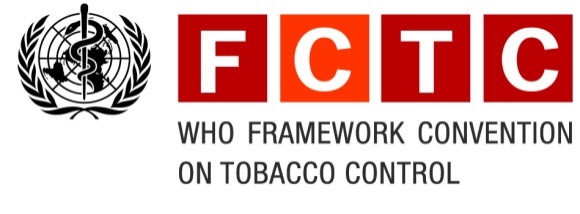 REPORTING INSTRUMENT OF THE WHO FRAMEWORK CONVENTION ON TOBACCO CONTROLIn order to use the interactive features of the reporting instrument, please follow the instructions below. It is essential to complete the reporting instrument by providing information/data in the required format to ensure consistency and for ease of data processing and analysis. If you use a version of Microsoft Word of before 2010:1. Save the Microsoft Word-based document (WHO FCTC reporting instrument) to a folder on the computer that will be used to complete the questionnaire.2. Ensure your Microsoft Word security settings allow you to run macros in this document:(i) Under the "Tools" menu, select "Macro".(ii) In the "Macro" menu, select "Security".(iii) In the "Security" pop up menu, please ensure that you have selected "Medium".3. Close and re-open the WHO FCTC reporting instrument (Microsoft Word-based document which you saved to your computer under step 1).4. As the document is opening, a box will appear asking if you want to enable macros. The answer is yes. Click "Enable macros".5. Once you have clicked "Enable macros", the buttons indicating that you can add new rows or new categories to the tables provided will be functional.If you use a newer version of Microsoft Word:1. When receiving the security warning “Some active content has been disabled”, click “Enable content”.2. When receiving another security warning “Macros have been disabled”, click “Enable content”. ORIGIN OF THE REPORT2.	TOBACCO CONSUMPTION AND RELATED HEALTH, SOCIAL AND ECONOMIC INDICATORS (with reference to Articles 19.2(a), 20.2, 20.3(a), 20.4(c) as well as Articles 6.2(a), 6.2(b), 6.3, 15.4, 15.5 and 17 as referred to in the respective subsections)2.1 PREVALENCE OF TOBACCO USE2.2 EXPOSURE TO TOBACCO SMOKE2.3 TOBACCO-RELATED MORTALITY2.4 TOBACCO-RELATED COSTS2.5 SUPPLY OF TOBACCO AND TOBACCO PRODUCTS2.6 SEIZURES OF ILLICIT TOBACCO PRODUCTS 2.7 TOBACCO-GROWING2.8 TAXATION OF TOBACCO PRODUCTS2.9 PRICE OF TOBACCO PRODUCTS3. LEGISLATION, REGULATION AND POLICIES3.1 GENERAL OBLIGATIONS3.2 MEASURES RELATING TO THE REDUCTION OF DEMAND FOR TOBACCO3.3 MEASURES RELATING TO THE REDUCTION OF THE SUPPLY OF TOBACCO3.4 OTHER MEASURES AND POLICIES4. INTERNATIONAL COOPERATION AND ASSISTANCE5.	PRIORITIES AND COMMENTSEnd of reporting instrument1.1NAME OF CONTRACTING PARTYCROATIA1.2Information on national contact responsible for preparation of the report:Information on national contact responsible for preparation of the report:Name and title of contact officerLjiljana Muslic, PhD, psychologistFull name of institutionCroatian Institute of Public HealthMailing addressRockefellerova 7, 10 000 Zagreb, CroatiaTelephone number+3851 4683 363Fax number+3851 4683 366E-mailljiljana.muslic@hzjz.hr1.3Signature of government official submitting the report:Signature of government official submitting the report:Name and title of officerFull name of institutionMailing addressTelephone numberFax numberE-mailWeb page1.4Period of reportingApril 2012 - April 20141.5Date the report was submitted  25 April 2014        2.1Prevalence of tobacco usePrevalence of tobacco usePrevalence of tobacco use2.1.1Smoking prevalence in the adult population (all) (Please provide prevalence data for total adult population, and identify the age considered, e.g. 15 years old and over, 18-64 years; see 2.1.1.2)Smoking prevalence in the adult population (all) (Please provide prevalence data for total adult population, and identify the age considered, e.g. 15 years old and over, 18-64 years; see 2.1.1.2)Smoking prevalence in the adult population (all) (Please provide prevalence data for total adult population, and identify the age considered, e.g. 15 years old and over, 18-64 years; see 2.1.1.2)Prevalence (%)(please include all smoking tobacco products in prevalence data)Average number of the most-consumed smoking tobacco product used per dayMalesMalesMalesCurrent smokers39,7%Daily smokers38,3%Occasional smokers         %Former smokers         %Never smokers37,1%FemalesFemalesFemalesCurrent smokers32,9%Daily smokers31,7%Occasional smokers         %Former smokers         %Never smokers47,7%Total (males and females)Total (males and females)Total (males and females)Current smokers36,3%Daily smokers35%Occasional smokers         %Former smokers         %Never smokers42,5%2.1.1.1Please indicate the smoking tobacco products included in calculating prevalence for question 2.1.1:2.1.1.1Cigarettes, cigars and pipes2.1.1.2Please indicate the age range to which the data used to answer question 2.1.1 refer:2.1.1.215-642.1.1.3Please indicate the year and source of the data used to answer question 2.1.1: 2.1.1.3Year 2011; Source: Glavak Tkalić, R., Miletić, G. M., Maričić, J., Wertag, A. SUBSTANCE ABUSE AMONG THE GENERAL POPULATION IN THE REPUBLIC OF CROATIA: RESEARCH REPORT. Institute of Social Sciences “Ivo Pilar” and Government of the Republic of Croatia – Office for Combating Drug Abuse, Zagreb, 2012. Please see survey report:http://www.uredzadroge.hr/en/files/2013/06/Substance_abuse_among_the_GP_in_the_Republic_of_Croatia.pdf 2.1.1.4Please provide the definitions of “current smoker”, “daily smoker”, “occasional smoker”, “former smoker” and “never smoker” used in this report.2.1.1.4“current smokers” – percentage that reported currently smoking; “daily smokers” – percentage that reported smoking daily in the last 30 days, “never smokers” – percentage that reported never smoked2.1.1.5Please provide a brief explanation of the trend in smoking prevalence in the adult population in the past two years or since submission of your last report.2.1.1.52.1.2Smoking prevalence in the adult population (by age groups)(If data are available, please provide prevalence data by age group, and identify the age group considered, preferably by 10-year categories, e.g. 25-34, 35-44 years)Smoking prevalence in the adult population (by age groups)(If data are available, please provide prevalence data by age group, and identify the age group considered, preferably by 10-year categories, e.g. 25-34, 35-44 years)Smoking prevalence in the adult population (by age groups)(If data are available, please provide prevalence data by age group, and identify the age group considered, preferably by 10-year categories, e.g. 25-34, 35-44 years)Age group (adults)Prevalence (%) (please include all smoking tobacco products in prevalence data)MalesMalesMalesFemalesFemalesFemalesTotal (males and females)Total (males and females)Total (males and females)2.1.2.1Please indicate the smoking tobacco products included in calculating prevalence for question 2.1.2:2.1.2.1Cigarettes, cigars and pipes2.1.2.2Please indicate the year and source of the data used to answer question 2.1.2: 2.1.2.2Year 2011; Source: Glavak Tkalić, R., Miletić, G. M., Maričić, J., Wertag, A. SUBSTANCE ABUSE AMONG THE GENERAL POPULATION IN THE REPUBLIC OF CROATIA: RESEARCH REPORT. Institute of Social Sciences “Ivo Pilar” and Government of the Republic of Croatia – Office for Combating Drug Abuse, Zagreb, 2012.Please see survey report:http://www.uredzadroge.hr/en/files/2013/06/Substance_abuse_among_the_GP_in_the_Republic_of_Croatia.pdf2.1.2.3Please provide a brief explanation of the trend in current smoking prevalence by age group in the past two years or since submission of your last report, if data are available.2.1.2.32.1.3Prevalence of smokeless tobacco use in the adult population (all)(Please provide prevalence data for total adult population, and identify the age considered in 2.1.3.2, e.g. 15 years old and over, 18–64 years; see 2.1.3.2)Prevalence of smokeless tobacco use in the adult population (all)(Please provide prevalence data for total adult population, and identify the age considered in 2.1.3.2, e.g. 15 years old and over, 18–64 years; see 2.1.3.2)Prevalence (%) (please include all smokeless tobacco products in prevalence data)MalesMalesCurrent users          %Daily users          %Occasional users          %Former users          %Never users          %FemalesFemalesCurrent users          %Daily users          %Occasional users          %Former users          %Never users          %Total (males and females)Total (males and females)Current users          %Daily users          %Occasional users          %Former users          %Never users          %2.1.3.1Please indicate the smokeless tobacco products included in calculating prevalence for question 2.1.3:2.1.3.12.1.3.2Please indicate the age range to which the data used to answer question 2.1.3 refer: 2.1.3.22.1.3.3Please indicate the year and source of the data used to answer question 2.1.3: 2.1.3.32.1.3.4Please provide the definitions of “current user”, “daily user”, “occasional user”, “former user” and “never user” (of smokeless tobacco products) used in this report in the space below.2.1.3.42.1.3.5Please provide a brief explanation of the trend in smokeless tobacco use in the adult population in the past two years or since submission of your last report.2.1.3.52.1.4Prevalence of smokeless tobacco use in the adult population (current users) by age group(If data are available, please provide prevalence data by age group, and identify the age group considered, preferably by 10-year categories, e.g. 25-34, 35-44 years)Prevalence of smokeless tobacco use in the adult population (current users) by age group(If data are available, please provide prevalence data by age group, and identify the age group considered, preferably by 10-year categories, e.g. 25-34, 35-44 years)Prevalence of smokeless tobacco use in the adult population (current users) by age group(If data are available, please provide prevalence data by age group, and identify the age group considered, preferably by 10-year categories, e.g. 25-34, 35-44 years)Age group (adults)Prevalence (%)(please include all smokeless tobacco products in prevalence data)MalesMalesMalesFemalesFemalesFemalesTotal (males and females)Total (males and females)Total (males and females)2.1.4.1Please indicate the smokeless tobacco products included in the answer to question 2.1.4:2.1.4.12.1.4.2Please indicate the year and source of the data used to answer question 2.1.4: 2.1.4.22.1.4.3Please provide a brief explanation of the trend in current use of smokeless tobacco by adult age groups in the past two years or since submission of your last report.2.1.4.32.1.5Tobacco use by ethnic group(s)2.1.5.1Please indicate the tobacco products included in the answer to question 2.1.5:2.1.5.12.1.5.2Please indicate the age range to which the data used to answer question 2.1.5 refer: 2.1.5.22.1.5.3Please indicate the year and source of the data used to answer question 2.1.5: 2.1.5.32.1.6Tobacco use by young persons Tobacco use by young persons Tobacco use by young persons Tobacco use by young persons Tobacco use by young persons Age rangePrevalence (%) (please include all smoking or smokeless tobacco products in prevalence data)Prevalence (%) (please include all smoking or smokeless tobacco products in prevalence data)Prevalence (%) (please include all smoking or smokeless tobacco products in prevalence data)Age rangeSmoking tobaccoSmokeless tobaccoOther tobacco (e.g. water pipe)BoysBoysBoysBoysBoysGirls Girls Girls Girls Girls TOTAL (boys and girls)TOTAL (boys and girls)TOTAL (boys and girls)TOTAL (boys and girls)TOTAL (boys and girls)2.1.6.1Please indicate the tobacco products included in calculating prevalence for question 2.1.6:Please indicate the tobacco products included in calculating prevalence for question 2.1.6:Please indicate the tobacco products included in calculating prevalence for question 2.1.6:Please indicate the tobacco products included in calculating prevalence for question 2.1.6:Please indicate the tobacco products included in calculating prevalence for question 2.1.6:2.1.6.1          Cigarettes;          Cigarettes;          Cigarettes;          Cigarettes;          Cigarettes;2.1.6.2Please indicate the year and source of the data used to answer question 2.1.6: 2.1.6.2Hibell B, Guttormsson U, Ahlström S, Balakireva O, Bjarnason T, Kokkevi A, Kraus L. The 2011 ESPAD Report. The Swedish Council for Information on Alcohol and Other Drugs, Council of Europe, Pompidou Group, Stockholm 2012.Currie C et al., eds. Social determinants of health and well-being among young people. Health Behaviour in School-aged Children (HBSC) study: International report from the 2009/2010 survey. Copenhagen, WHO Regional Office for Europe, 2012 (Health Policy for Children And Adolescents, No. 6)Global Youth Tobacco Survey (GYTS), Croatia 2011 Please see survey report at: http://nccd.cdc.gov/GTSSData/default/CountryResults.aspx?TYPE=A&SRCH=C&SUID=GYTS&SYID=2011&CAID=TOPIC&SCID=TT&QUID=QQ&WHID=EUR&COID=hr&LOID=hr100&DCOL=S&DSRT=DEFAULT&DODR=ASC&DSHO=false&DCIV=N&DCSZ=N&FCHL=&FSEL=G9901,G03,G04&FPRL=&FAGL=&FREL=&FDSC=FD2.1.6.3Please provide the definition of “current smoking/tobacco use” used to answer question 2.1.6 in the space below.2.1.6.3Current smoking is defined as the daily smoking of at least one cigarette during the last 30 days.Current smoking is defined as proportions that reported smoking every day.Current smoking is defined as proportions that reported currently smoking cigarettes.  For “other tobacco” proportion that reported using tobacco other than cigarettes within the previous 30 days. 2.1.6.4Please provide a brief explanation of the trend in tobacco use by young persons in the past two years or since submission of your last report.2.1.6.4No significant changes found between 2007 ESPAD and 2011 ESPAD survey report  in tobacco use by young person in the past 30 daysDaily smoking for the period 2002.-2010 is increasing among boys, for girls is perceived light stagnation (Source: Kuzman, M., Pavić Šimetin, I., Pejnović Franelić I. Ponašanje u vezi sa zdravljem u djece školske dobi 2009/2010: Djeca i mladi u društvenom okružeju. Rezultati istraživanja za Hrvatsku i Grad Zagreb /The Health Behaviour in School-aged Children 2009/2010 (HBSC)/Hrvatski zavod za javno zdravstvo. Zagreb, 2012.):              2002      2006      2010Boys      17%        19%       21%Girls       17%       21%        19%GYTS: In 2011 almost every third (27, 2%) student is current cigarette smoker. (24, 1 % in 2007; 18, 3% in 2003). For boys, current cigarette smoking increased steadily (26, 7% in 2011; 21, 7% in 2007; 19, 9% in 2003). For girls also increased (27, 0% in 2011; 25, 6% in 2007; 16, 4% in 2003) and for girls it is significantly.2.2Exposure to tobacco smoke2.2.1Do you have any data on exposure to tobacco smoke in your population? 2.2.2If you answered “Yes” to question 2.2.1, please provide details in the space below (e.g. exposure by gender, at home, in the workplace, on public transport).2.2.2 66,9% students ages 13 to 15 years  report that they live in homes where others smoke in their presence (65% boys; 68,8% girls), 67,9% report that are around others who smoke in enclosed public places, 78,7% are around others who smoke in outdoor public places2.2.3Please indicate the year and source of the data used to answer question 2.2.1: 2.2.3Global Youth Tobacco Survey, Croatia 2011. Please see survey report at: http://nccd.cdc.gov/GTSSData/default/CountryResults.aspx?TYPE=A&SRCH=C&SUID=GYTS&SYID=2011&CAID=TOPIC&SCID=TT&QUID=QQ&WHID=EUR&COID=hr&LOID=hr100&DCOL=S&DSRT=DEFAULT&DODR=ASC&DSHO=false&DCIV=N&DCSZ=N&FCHL=&FSEL=G9901,G03,G04&FPRL=&FAGL=&FREL=&FDSC=FD2.3tobacco-related Mortality2.3.1Do you have information on tobacco-related mortality in your population?2.3.2If you answered “Yes” to question 2.3.1, what is the estimated total number of deaths attributable to tobacco use in your population?           27830 2.3.3If available, please provide any additional information on mortality attributable to tobacco use (e.g. lung cancer, cardiovascular diseases) in your jurisdiction.2.3.3Total number of deaths for the year 2012: 27.830. Please see details in Annex 1.2.3.4Please indicate the year and source of the data used to answer questions 2.3.2 and 2.3.3, and please submit a copy of the study you refer to: 2.3.4 National civil registration with complete coverage and medical certification of cause of death for the year 2012., Department of Epidemiology, National Institute of Public Health2.4TOBACCO-RELATED COSTS2.4.1Do you have information on the economic burden of tobacco use in your population, e.g. the overall cost of tobacco use imposed on your society?            2.4.2If you answered “Yes” to question 2.4.1, please provide details (e.g. direct (health care-related) and indirect costs and, if possible, the method used to estimate these costs).2.4.22.4.3Please indicate the year and source of the data used to answer question 2.4.2, and please submit a copy of the study you refer to: 2.4.32.5Supply of tobacco AND TOBACCO products(with reference to Articles 6.2(b), 20.4(c), and 15.5)Supply of tobacco AND TOBACCO products(with reference to Articles 6.2(b), 20.4(c), and 15.5)Supply of tobacco AND TOBACCO products(with reference to Articles 6.2(b), 20.4(c), and 15.5)Supply of tobacco AND TOBACCO products(with reference to Articles 6.2(b), 20.4(c), and 15.5)Supply of tobacco AND TOBACCO products(with reference to Articles 6.2(b), 20.4(c), and 15.5)Supply of tobacco AND TOBACCO products(with reference to Articles 6.2(b), 20.4(c), and 15.5)Supply of tobacco AND TOBACCO products(with reference to Articles 6.2(b), 20.4(c), and 15.5)Supply of tobacco AND TOBACCO products(with reference to Articles 6.2(b), 20.4(c), and 15.5)2.5.1Licit supply of tobacco products Licit supply of tobacco products Licit supply of tobacco products Licit supply of tobacco products Licit supply of tobacco products Licit supply of tobacco products Licit supply of tobacco products Licit supply of tobacco products 2.5.1ProductUnit (e.g. pieces, tonnes)Domestic productionRetail salesExportsExportsImports2.5.12.5.12.5.12.5.1  Tobacco Leaves2.5.2Please provide information on the volumes of duty-free sales (e.g. product, unit, quantity), if available.Please provide information on the volumes of duty-free sales (e.g. product, unit, quantity), if available.Please provide information on the volumes of duty-free sales (e.g. product, unit, quantity), if available.Please provide information on the volumes of duty-free sales (e.g. product, unit, quantity), if available.Please provide information on the volumes of duty-free sales (e.g. product, unit, quantity), if available.Please provide information on the volumes of duty-free sales (e.g. product, unit, quantity), if available.Please provide information on the volumes of duty-free sales (e.g. product, unit, quantity), if available.Please provide information on the volumes of duty-free sales (e.g. product, unit, quantity), if available.2.5.2   Data for period 07-12/2013:Cigarettes - 2.816.705 (in 1000 pieces), cigars – 18.751 (in 1000 pieces), cigarillos-17.190 (in 1000 pieces), fine cut tobacco for the rolling of cigarettes – 43.285 (in 1000 g)          Data for period 07-12/2013:Cigarettes - 2.816.705 (in 1000 pieces), cigars – 18.751 (in 1000 pieces), cigarillos-17.190 (in 1000 pieces), fine cut tobacco for the rolling of cigarettes – 43.285 (in 1000 g)          Data for period 07-12/2013:Cigarettes - 2.816.705 (in 1000 pieces), cigars – 18.751 (in 1000 pieces), cigarillos-17.190 (in 1000 pieces), fine cut tobacco for the rolling of cigarettes – 43.285 (in 1000 g)          Data for period 07-12/2013:Cigarettes - 2.816.705 (in 1000 pieces), cigars – 18.751 (in 1000 pieces), cigarillos-17.190 (in 1000 pieces), fine cut tobacco for the rolling of cigarettes – 43.285 (in 1000 g)          Data for period 07-12/2013:Cigarettes - 2.816.705 (in 1000 pieces), cigars – 18.751 (in 1000 pieces), cigarillos-17.190 (in 1000 pieces), fine cut tobacco for the rolling of cigarettes – 43.285 (in 1000 g)          Data for period 07-12/2013:Cigarettes - 2.816.705 (in 1000 pieces), cigars – 18.751 (in 1000 pieces), cigarillos-17.190 (in 1000 pieces), fine cut tobacco for the rolling of cigarettes – 43.285 (in 1000 g)          Data for period 07-12/2013:Cigarettes - 2.816.705 (in 1000 pieces), cigars – 18.751 (in 1000 pieces), cigarillos-17.190 (in 1000 pieces), fine cut tobacco for the rolling of cigarettes – 43.285 (in 1000 g)          Data for period 07-12/2013:Cigarettes - 2.816.705 (in 1000 pieces), cigars – 18.751 (in 1000 pieces), cigarillos-17.190 (in 1000 pieces), fine cut tobacco for the rolling of cigarettes – 43.285 (in 1000 g)       2.5.3Please indicate the year and source of the data used to answer questions 2.5.1 and 2.5.2:Please indicate the year and source of the data used to answer questions 2.5.1 and 2.5.2:Please indicate the year and source of the data used to answer questions 2.5.1 and 2.5.2:Please indicate the year and source of the data used to answer questions 2.5.1 and 2.5.2:Please indicate the year and source of the data used to answer questions 2.5.1 and 2.5.2:Please indicate the year and source of the data used to answer questions 2.5.1 and 2.5.2:Please indicate the year and source of the data used to answer questions 2.5.1 and 2.5.2:Please indicate the year and source of the data used to answer questions 2.5.1 and 2.5.2:2.5.3Data provided in question 2.5.1. and 2.5.2. refers to 2013. Source : Information System of Customs Administration; reports of Customs AdministrationCustoms Administration does not collect data about retail sales, but only data regarding tobacco products released for consumption*There is only one producer of cigarettes and one producer of fine cut tobacco for the roll-your-own cigarettes in Croatia so we cannot provide you data about production of domestic tobacco products in Croatia because this data is confident (according to national law). Data provided in question 2.5.1. and 2.5.2. refers to 2013. Source : Information System of Customs Administration; reports of Customs AdministrationCustoms Administration does not collect data about retail sales, but only data regarding tobacco products released for consumption*There is only one producer of cigarettes and one producer of fine cut tobacco for the roll-your-own cigarettes in Croatia so we cannot provide you data about production of domestic tobacco products in Croatia because this data is confident (according to national law). Data provided in question 2.5.1. and 2.5.2. refers to 2013. Source : Information System of Customs Administration; reports of Customs AdministrationCustoms Administration does not collect data about retail sales, but only data regarding tobacco products released for consumption*There is only one producer of cigarettes and one producer of fine cut tobacco for the roll-your-own cigarettes in Croatia so we cannot provide you data about production of domestic tobacco products in Croatia because this data is confident (according to national law). Data provided in question 2.5.1. and 2.5.2. refers to 2013. Source : Information System of Customs Administration; reports of Customs AdministrationCustoms Administration does not collect data about retail sales, but only data regarding tobacco products released for consumption*There is only one producer of cigarettes and one producer of fine cut tobacco for the roll-your-own cigarettes in Croatia so we cannot provide you data about production of domestic tobacco products in Croatia because this data is confident (according to national law). Data provided in question 2.5.1. and 2.5.2. refers to 2013. Source : Information System of Customs Administration; reports of Customs AdministrationCustoms Administration does not collect data about retail sales, but only data regarding tobacco products released for consumption*There is only one producer of cigarettes and one producer of fine cut tobacco for the roll-your-own cigarettes in Croatia so we cannot provide you data about production of domestic tobacco products in Croatia because this data is confident (according to national law). Data provided in question 2.5.1. and 2.5.2. refers to 2013. Source : Information System of Customs Administration; reports of Customs AdministrationCustoms Administration does not collect data about retail sales, but only data regarding tobacco products released for consumption*There is only one producer of cigarettes and one producer of fine cut tobacco for the roll-your-own cigarettes in Croatia so we cannot provide you data about production of domestic tobacco products in Croatia because this data is confident (according to national law). Data provided in question 2.5.1. and 2.5.2. refers to 2013. Source : Information System of Customs Administration; reports of Customs AdministrationCustoms Administration does not collect data about retail sales, but only data regarding tobacco products released for consumption*There is only one producer of cigarettes and one producer of fine cut tobacco for the roll-your-own cigarettes in Croatia so we cannot provide you data about production of domestic tobacco products in Croatia because this data is confident (according to national law). Data provided in question 2.5.1. and 2.5.2. refers to 2013. Source : Information System of Customs Administration; reports of Customs AdministrationCustoms Administration does not collect data about retail sales, but only data regarding tobacco products released for consumption*There is only one producer of cigarettes and one producer of fine cut tobacco for the roll-your-own cigarettes in Croatia so we cannot provide you data about production of domestic tobacco products in Croatia because this data is confident (according to national law). 2.6Seizures of illicit tobacco products (with reference to Article 15.5) Seizures of illicit tobacco products (with reference to Article 15.5) Seizures of illicit tobacco products (with reference to Article 15.5) Seizures of illicit tobacco products (with reference to Article 15.5) Seizures of illicit tobacco products (with reference to Article 15.5) Seizures of illicit tobacco products (with reference to Article 15.5) 2.6.12.6.1Year ProductUnit (e.g. millions of pieces)Quantity seized2.6.12.6.12.6.12.6.12.6.12.6.12.6.2Do you have any information on the percentage of illicit tobacco products on the national tobacco market?          Do you have any information on the percentage of illicit tobacco products on the national tobacco market?          Do you have any information on the percentage of illicit tobacco products on the national tobacco market?          Do you have any information on the percentage of illicit tobacco products on the national tobacco market?          Do you have any information on the percentage of illicit tobacco products on the national tobacco market?          Do you have any information on the percentage of illicit tobacco products on the national tobacco market?          2.6.3If you answered “Yes” to question 2.6.2, what percentage of the national tobacco market do illicit tobacco products constitute?         11  %If you answered “Yes” to question 2.6.2, what percentage of the national tobacco market do illicit tobacco products constitute?         11  %If you answered “Yes” to question 2.6.2, what percentage of the national tobacco market do illicit tobacco products constitute?         11  %If you answered “Yes” to question 2.6.2, what percentage of the national tobacco market do illicit tobacco products constitute?         11  %If you answered “Yes” to question 2.6.2, what percentage of the national tobacco market do illicit tobacco products constitute?         11  %If you answered “Yes” to question 2.6.2, what percentage of the national tobacco market do illicit tobacco products constitute?         11  %2.6.4If you answered “Yes” to question 2.6.3 and you have information available, what is the trend over the past two years or since submission of your last report in the percentage of illicit tobacco products in relation to the national tobacco market? If you answered “Yes” to question 2.6.3 and you have information available, what is the trend over the past two years or since submission of your last report in the percentage of illicit tobacco products in relation to the national tobacco market? If you answered “Yes” to question 2.6.3 and you have information available, what is the trend over the past two years or since submission of your last report in the percentage of illicit tobacco products in relation to the national tobacco market? If you answered “Yes” to question 2.6.3 and you have information available, what is the trend over the past two years or since submission of your last report in the percentage of illicit tobacco products in relation to the national tobacco market? If you answered “Yes” to question 2.6.3 and you have information available, what is the trend over the past two years or since submission of your last report in the percentage of illicit tobacco products in relation to the national tobacco market? If you answered “Yes” to question 2.6.3 and you have information available, what is the trend over the past two years or since submission of your last report in the percentage of illicit tobacco products in relation to the national tobacco market? 2.6.4  On national level no research on the extent of the illegal market in Croatia was conducted. For operational purposes are used the results of a survey showing that in the 2012 share of the illegal market in Croatia was 11%. Source: „Illicit cigarettes and hand-rolled tobacco in 18 European countries: a cross-sectional survey“, Tobacco Control 2012; 0:1-7. doi: 10.1136/tobaccocontrol-2012-050644, www.yumpu.com/en/document/view/6628125/illicit-cigarettes-and-hand-rolled-tobacco-in-18-european-countries-a-Since 2007. numbers of major cigarette seizures and quantity of the seized cigarettes made in Croatia have been decreasing, year by year. One of the reasons is that the smuggling routes changed by accession of Romania and Bulgaria to the European Union. Another reason lies in the fact that smuggling small quantities usually poses lesser threat for smugglers. Recent trends demonstrate a tendency by smuggling organizations to smuggle cigarettes in Eastern and South Europe, including Croatia, in small quantities. This phenomenon of so called “ant smuggling” involves a large number of travelers who individually smuggle small quantities of cigarettes, transporting them clandestinely across the border in vast number of small consignments in private cars, vans and small buses, by individuals traveling by train or by pedestrians. Some amount of smuggled cigarettes remains in the country for personal use or for sale on local markets but we presume that the majority of them are stored in clandestine warehouses for introduction in large scale on markets in Northern and Western Europe.  However, while the quantity of seized cigarettes decreased in comparison with the quantity seized last year, there has been a dramatic increase in seizures of tobacco leaf and cut tobacco, which indicates that the illegal market is mainly focused on illicit trade in tobacco.  On national level no research on the extent of the illegal market in Croatia was conducted. For operational purposes are used the results of a survey showing that in the 2012 share of the illegal market in Croatia was 11%. Source: „Illicit cigarettes and hand-rolled tobacco in 18 European countries: a cross-sectional survey“, Tobacco Control 2012; 0:1-7. doi: 10.1136/tobaccocontrol-2012-050644, www.yumpu.com/en/document/view/6628125/illicit-cigarettes-and-hand-rolled-tobacco-in-18-european-countries-a-Since 2007. numbers of major cigarette seizures and quantity of the seized cigarettes made in Croatia have been decreasing, year by year. One of the reasons is that the smuggling routes changed by accession of Romania and Bulgaria to the European Union. Another reason lies in the fact that smuggling small quantities usually poses lesser threat for smugglers. Recent trends demonstrate a tendency by smuggling organizations to smuggle cigarettes in Eastern and South Europe, including Croatia, in small quantities. This phenomenon of so called “ant smuggling” involves a large number of travelers who individually smuggle small quantities of cigarettes, transporting them clandestinely across the border in vast number of small consignments in private cars, vans and small buses, by individuals traveling by train or by pedestrians. Some amount of smuggled cigarettes remains in the country for personal use or for sale on local markets but we presume that the majority of them are stored in clandestine warehouses for introduction in large scale on markets in Northern and Western Europe.  However, while the quantity of seized cigarettes decreased in comparison with the quantity seized last year, there has been a dramatic increase in seizures of tobacco leaf and cut tobacco, which indicates that the illegal market is mainly focused on illicit trade in tobacco.  On national level no research on the extent of the illegal market in Croatia was conducted. For operational purposes are used the results of a survey showing that in the 2012 share of the illegal market in Croatia was 11%. Source: „Illicit cigarettes and hand-rolled tobacco in 18 European countries: a cross-sectional survey“, Tobacco Control 2012; 0:1-7. doi: 10.1136/tobaccocontrol-2012-050644, www.yumpu.com/en/document/view/6628125/illicit-cigarettes-and-hand-rolled-tobacco-in-18-european-countries-a-Since 2007. numbers of major cigarette seizures and quantity of the seized cigarettes made in Croatia have been decreasing, year by year. One of the reasons is that the smuggling routes changed by accession of Romania and Bulgaria to the European Union. Another reason lies in the fact that smuggling small quantities usually poses lesser threat for smugglers. Recent trends demonstrate a tendency by smuggling organizations to smuggle cigarettes in Eastern and South Europe, including Croatia, in small quantities. This phenomenon of so called “ant smuggling” involves a large number of travelers who individually smuggle small quantities of cigarettes, transporting them clandestinely across the border in vast number of small consignments in private cars, vans and small buses, by individuals traveling by train or by pedestrians. Some amount of smuggled cigarettes remains in the country for personal use or for sale on local markets but we presume that the majority of them are stored in clandestine warehouses for introduction in large scale on markets in Northern and Western Europe.  However, while the quantity of seized cigarettes decreased in comparison with the quantity seized last year, there has been a dramatic increase in seizures of tobacco leaf and cut tobacco, which indicates that the illegal market is mainly focused on illicit trade in tobacco.  On national level no research on the extent of the illegal market in Croatia was conducted. For operational purposes are used the results of a survey showing that in the 2012 share of the illegal market in Croatia was 11%. Source: „Illicit cigarettes and hand-rolled tobacco in 18 European countries: a cross-sectional survey“, Tobacco Control 2012; 0:1-7. doi: 10.1136/tobaccocontrol-2012-050644, www.yumpu.com/en/document/view/6628125/illicit-cigarettes-and-hand-rolled-tobacco-in-18-european-countries-a-Since 2007. numbers of major cigarette seizures and quantity of the seized cigarettes made in Croatia have been decreasing, year by year. One of the reasons is that the smuggling routes changed by accession of Romania and Bulgaria to the European Union. Another reason lies in the fact that smuggling small quantities usually poses lesser threat for smugglers. Recent trends demonstrate a tendency by smuggling organizations to smuggle cigarettes in Eastern and South Europe, including Croatia, in small quantities. This phenomenon of so called “ant smuggling” involves a large number of travelers who individually smuggle small quantities of cigarettes, transporting them clandestinely across the border in vast number of small consignments in private cars, vans and small buses, by individuals traveling by train or by pedestrians. Some amount of smuggled cigarettes remains in the country for personal use or for sale on local markets but we presume that the majority of them are stored in clandestine warehouses for introduction in large scale on markets in Northern and Western Europe.  However, while the quantity of seized cigarettes decreased in comparison with the quantity seized last year, there has been a dramatic increase in seizures of tobacco leaf and cut tobacco, which indicates that the illegal market is mainly focused on illicit trade in tobacco.  On national level no research on the extent of the illegal market in Croatia was conducted. For operational purposes are used the results of a survey showing that in the 2012 share of the illegal market in Croatia was 11%. Source: „Illicit cigarettes and hand-rolled tobacco in 18 European countries: a cross-sectional survey“, Tobacco Control 2012; 0:1-7. doi: 10.1136/tobaccocontrol-2012-050644, www.yumpu.com/en/document/view/6628125/illicit-cigarettes-and-hand-rolled-tobacco-in-18-european-countries-a-Since 2007. numbers of major cigarette seizures and quantity of the seized cigarettes made in Croatia have been decreasing, year by year. One of the reasons is that the smuggling routes changed by accession of Romania and Bulgaria to the European Union. Another reason lies in the fact that smuggling small quantities usually poses lesser threat for smugglers. Recent trends demonstrate a tendency by smuggling organizations to smuggle cigarettes in Eastern and South Europe, including Croatia, in small quantities. This phenomenon of so called “ant smuggling” involves a large number of travelers who individually smuggle small quantities of cigarettes, transporting them clandestinely across the border in vast number of small consignments in private cars, vans and small buses, by individuals traveling by train or by pedestrians. Some amount of smuggled cigarettes remains in the country for personal use or for sale on local markets but we presume that the majority of them are stored in clandestine warehouses for introduction in large scale on markets in Northern and Western Europe.  However, while the quantity of seized cigarettes decreased in comparison with the quantity seized last year, there has been a dramatic increase in seizures of tobacco leaf and cut tobacco, which indicates that the illegal market is mainly focused on illicit trade in tobacco.  On national level no research on the extent of the illegal market in Croatia was conducted. For operational purposes are used the results of a survey showing that in the 2012 share of the illegal market in Croatia was 11%. Source: „Illicit cigarettes and hand-rolled tobacco in 18 European countries: a cross-sectional survey“, Tobacco Control 2012; 0:1-7. doi: 10.1136/tobaccocontrol-2012-050644, www.yumpu.com/en/document/view/6628125/illicit-cigarettes-and-hand-rolled-tobacco-in-18-european-countries-a-Since 2007. numbers of major cigarette seizures and quantity of the seized cigarettes made in Croatia have been decreasing, year by year. One of the reasons is that the smuggling routes changed by accession of Romania and Bulgaria to the European Union. Another reason lies in the fact that smuggling small quantities usually poses lesser threat for smugglers. Recent trends demonstrate a tendency by smuggling organizations to smuggle cigarettes in Eastern and South Europe, including Croatia, in small quantities. This phenomenon of so called “ant smuggling” involves a large number of travelers who individually smuggle small quantities of cigarettes, transporting them clandestinely across the border in vast number of small consignments in private cars, vans and small buses, by individuals traveling by train or by pedestrians. Some amount of smuggled cigarettes remains in the country for personal use or for sale on local markets but we presume that the majority of them are stored in clandestine warehouses for introduction in large scale on markets in Northern and Western Europe.  However, while the quantity of seized cigarettes decreased in comparison with the quantity seized last year, there has been a dramatic increase in seizures of tobacco leaf and cut tobacco, which indicates that the illegal market is mainly focused on illicit trade in tobacco.2.6.5Please provide any further information on illicit tobacco products.Please provide any further information on illicit tobacco products.Please provide any further information on illicit tobacco products.Please provide any further information on illicit tobacco products.Please provide any further information on illicit tobacco products.Please provide any further information on illicit tobacco products.2.6.52.6.6Please indicate the source of the data used to answer questions in section 2.6: Please indicate the source of the data used to answer questions in section 2.6: Please indicate the source of the data used to answer questions in section 2.6: Please indicate the source of the data used to answer questions in section 2.6: Please indicate the source of the data used to answer questions in section 2.6: Please indicate the source of the data used to answer questions in section 2.6: 2.6.6 Customs.*Data provided in section 2.6 contains information about seizures made by Customs Administration and it is not information about seizures consolidated at the national level Customs.*Data provided in section 2.6 contains information about seizures made by Customs Administration and it is not information about seizures consolidated at the national level Customs.*Data provided in section 2.6 contains information about seizures made by Customs Administration and it is not information about seizures consolidated at the national level Customs.*Data provided in section 2.6 contains information about seizures made by Customs Administration and it is not information about seizures consolidated at the national level Customs.*Data provided in section 2.6 contains information about seizures made by Customs Administration and it is not information about seizures consolidated at the national level Customs.*Data provided in section 2.6 contains information about seizures made by Customs Administration and it is not information about seizures consolidated at the national level2.7Tobacco-growing2.7.1Is there any tobacco-growing in your jurisdiction?          2.7.2If you answered “Yes” to question 2.7.1, please provide information on the number of workers involved in tobacco-growing. If available, please provide this figure broken down by gender.2.7.2Given that this is in Croatia mainly seasonal business, in this way it mainly employ seasonal workers, especially during harvest tobacco leaf, it is hard to estimate exact number of workers involved in tobacco-growing.  We estimate that in this way employ about 5.000 workers, but for a short time, about six months.2.7.3Please provide, if available, the share of the value of tobacco leaf production in the national gross domestic product.  0,4-0,5%             2.7.4Please indicate the year and source of the data used to answer questions in section 2.7: 2.7.4  The source of this data is the Ministry of Agriculture, based on data from Croatian Bureau of Statistics.2.8Taxation of tobacco products(with reference to Articles 6.2(a) and 6.3)Taxation of tobacco products(with reference to Articles 6.2(a) and 6.3)Taxation of tobacco products(with reference to Articles 6.2(a) and 6.3)Taxation of tobacco products(with reference to Articles 6.2(a) and 6.3)Taxation of tobacco products(with reference to Articles 6.2(a) and 6.3)Taxation of tobacco products(with reference to Articles 6.2(a) and 6.3)2.8.1What proportion of the retail price of the most popular price category of tobacco product consists of taxes (e.g. sum of excise, sales and import duties (if applicable) and value added tax/goods and services tax (VAT/GST))?  79.68%            What proportion of the retail price of the most popular price category of tobacco product consists of taxes (e.g. sum of excise, sales and import duties (if applicable) and value added tax/goods and services tax (VAT/GST))?  79.68%            What proportion of the retail price of the most popular price category of tobacco product consists of taxes (e.g. sum of excise, sales and import duties (if applicable) and value added tax/goods and services tax (VAT/GST))?  79.68%            What proportion of the retail price of the most popular price category of tobacco product consists of taxes (e.g. sum of excise, sales and import duties (if applicable) and value added tax/goods and services tax (VAT/GST))?  79.68%            What proportion of the retail price of the most popular price category of tobacco product consists of taxes (e.g. sum of excise, sales and import duties (if applicable) and value added tax/goods and services tax (VAT/GST))?  79.68%            What proportion of the retail price of the most popular price category of tobacco product consists of taxes (e.g. sum of excise, sales and import duties (if applicable) and value added tax/goods and services tax (VAT/GST))?  79.68%            2.8.2How are the excise taxes levied (what types of taxes are levied)?How are the excise taxes levied (what types of taxes are levied)?How are the excise taxes levied (what types of taxes are levied)?How are the excise taxes levied (what types of taxes are levied)?How are the excise taxes levied (what types of taxes are levied)?How are the excise taxes levied (what types of taxes are levied)?2.8.2Specific tax onlySpecific tax onlySpecific tax onlySpecific tax only2.8.2Ad valorem tax onlyAd valorem tax onlyAd valorem tax onlyAd valorem tax only2.8.2Combination of specific and ad valorem taxesCombination of specific and ad valorem taxesCombination of specific and ad valorem taxesCombination of specific and ad valorem taxes2.8.2More complex structure (please explain:            ) More complex structure (please explain:            ) More complex structure (please explain:            ) More complex structure (please explain:            ) More complex structure (please explain:            ) More complex structure (please explain:            ) 2.8.3If available, please provide details on the rates of taxation for tobacco products at all levels of Government and be as specific as possible (specify the type of tax, e.g. VAT, sales, import duties) If available, please provide details on the rates of taxation for tobacco products at all levels of Government and be as specific as possible (specify the type of tax, e.g. VAT, sales, import duties) If available, please provide details on the rates of taxation for tobacco products at all levels of Government and be as specific as possible (specify the type of tax, e.g. VAT, sales, import duties) If available, please provide details on the rates of taxation for tobacco products at all levels of Government and be as specific as possible (specify the type of tax, e.g. VAT, sales, import duties) If available, please provide details on the rates of taxation for tobacco products at all levels of Government and be as specific as possible (specify the type of tax, e.g. VAT, sales, import duties) If available, please provide details on the rates of taxation for tobacco products at all levels of Government and be as specific as possible (specify the type of tax, e.g. VAT, sales, import duties) 2.8.3ProductType of taxRate or amountRate or amountBase of tax2.8.32.8.32.8.32.8.4Please briefly describe the trends in taxation for tobacco products in the past two years or since submission of your last report in your jurisdiction.Please briefly describe the trends in taxation for tobacco products in the past two years or since submission of your last report in your jurisdiction.Please briefly describe the trends in taxation for tobacco products in the past two years or since submission of your last report in your jurisdiction.Please briefly describe the trends in taxation for tobacco products in the past two years or since submission of your last report in your jurisdiction.Please briefly describe the trends in taxation for tobacco products in the past two years or since submission of your last report in your jurisdiction.Please briefly describe the trends in taxation for tobacco products in the past two years or since submission of your last report in your jurisdiction.2.8.4In relation to 2.8.1: The most popular price category in 2013. was 19,00 HRK (2,49 €; 1€ =7,6158 HRK according to rate published in the Official Journal of the European Union - C 286 of 02/10/2013) for package of cigarettes. The share of total excise duty in retail price (19, 00 HRK) was 59,68%. The share of total excise duty and VAT in retail price (19, 00 HRK)  was 79,68%.Trends:CigarettesExcise Duty Act (OG 83/09), entered into force on 1. January 2010;  specific excise duty 180,00 HRK (23,64€) per 1000 cigarettes and ad valorem 30 % of retail selling priceRegulation on the excise duty rates charged on cigarettes (OG 102/10), entered into force on 1. October 2010. ;  specific excise duty 180,00 HRK  (23,64€) per 1000 cigarettes and ad valorem 33 % of retail selling priceRegulation on the excise duty rates charged on cigarettes and fine cut tobacco (OG 131/12), entered into force on 29. November 2012; specific excise duty 180,00 HRK (23,64€)  per 1000 cigarettes and ad valorem 36 % of retail selling price. Minimum excise duty - 486,00 HRK (63,81 €) per 1000 cigarettesRegulation on the excise duty rates charged on cigarettes, fine cut tobacco for the rolling of cigarettes and other smoking tobacco (OG 66/13), entered into force on 5. June  2013.;  specific excise duty 197,00 HRK (25,87 €)  per 1000 cigarettes and ad valorem 37 % of retail selling price. Minimum excise duty -567,00 HRK (74,45 €)  per 1000 cigarettesRegulation on the excise duty rates charged on cigarettes, fine cut tobacco for the rolling of cigarettes and other smoking tobacco (OG 30/14), entered into force on 6. March  2014.;  specific excise duty 210,00 HRK per 1000 cigarettes and ad valorem 37 % of retail selling price. Minimum excise duty -598,50 HRK per 1000 cigarettesCigarsExcise Duty Act (OG 83/09); 1.100,00 HRK (144,44€)  per 1000 cigarettesRegulation on the excise duty rates charged on cigarettes, fine cut tobacco for the rolling of cigarettes and other smoking tobacco (OG 66/13), entered into force on 1. July 2013.; 600,00 HRK/1000 pieces (78,78 €/1000 pieces)CigarillosExcise Duty Act (OG 83/09);  220,00 HRK (28,89 €) per 1000 cigarettesRegulation on the excise duty rates charged on cigarettes, fine cut tobacco for the rolling of cigarettes and other smoking tobacco (OG 66/13), entered into force on 1. July 2013.;  600,00 HRK/1000 pieces (78,78 €/1000 pieces)Fine cut tobacco for the rolling of cigarettesExcise Duty Act (OG 83/09);  136,00 HRK (17,86 €) per 1 kg - from 1.1.2011. 234,00 HRK (30,73 €) per 1 kgRegulation on the excise duty rates charged on cigarettes and fine cut tobacco (OG 131/12);  325,00 HRK (42,67 €) per 1 kg Regulation on the excise duty rates charged on cigarettes, fine cut tobacco for the rolling of cigarettes and other smoking tobacco (OG 66/13), entered into force on 5. June  2013.;  450,00 HRK (59,09 €) per 1 kg Regulation on the excise duty rates charged on cigarettes, fine cut tobacco for the rolling of cigarettes and other smoking tobacco (OG 30/14), entered into force on 6. March  2014.;  520,00 HRK (68,28 €) per 1 kgOther smoking tobaccoExcise Duty Act (OG 83/09;  92,00 HRK (12,08 €) per 1 kg -from 1.1.2011. 146,00 HRK (19,17€)  per 1 kg Regulation on the excise duty rates charged on cigarettes, fine cut tobacco for the rolling of cigarettes and other smoking tobacco (OG 66/13), entered into force on 5. June  2013.; 380,00 HRK (49,90 €) per 1 kgRegulation on the excise duty rates charged on cigarettes, fine cut tobacco for the rolling of cigarettes and other smoking tobacco (OG 30/14), entered into force on 6. March  2014.; 450,00 HRK (59,09 €) per 1 kg1€ =7,6158 HRK according to rate published in the Official Journal of the European Union - C 286 of 02/10/2013Exchange rate for 1€ is 1,3554 USD according to rate published in the Official Journal of the European Union - C 286 of 02/10/2013 In relation to 2.8.1: The most popular price category in 2013. was 19,00 HRK (2,49 €; 1€ =7,6158 HRK according to rate published in the Official Journal of the European Union - C 286 of 02/10/2013) for package of cigarettes. The share of total excise duty in retail price (19, 00 HRK) was 59,68%. The share of total excise duty and VAT in retail price (19, 00 HRK)  was 79,68%.Trends:CigarettesExcise Duty Act (OG 83/09), entered into force on 1. January 2010;  specific excise duty 180,00 HRK (23,64€) per 1000 cigarettes and ad valorem 30 % of retail selling priceRegulation on the excise duty rates charged on cigarettes (OG 102/10), entered into force on 1. October 2010. ;  specific excise duty 180,00 HRK  (23,64€) per 1000 cigarettes and ad valorem 33 % of retail selling priceRegulation on the excise duty rates charged on cigarettes and fine cut tobacco (OG 131/12), entered into force on 29. November 2012; specific excise duty 180,00 HRK (23,64€)  per 1000 cigarettes and ad valorem 36 % of retail selling price. Minimum excise duty - 486,00 HRK (63,81 €) per 1000 cigarettesRegulation on the excise duty rates charged on cigarettes, fine cut tobacco for the rolling of cigarettes and other smoking tobacco (OG 66/13), entered into force on 5. June  2013.;  specific excise duty 197,00 HRK (25,87 €)  per 1000 cigarettes and ad valorem 37 % of retail selling price. Minimum excise duty -567,00 HRK (74,45 €)  per 1000 cigarettesRegulation on the excise duty rates charged on cigarettes, fine cut tobacco for the rolling of cigarettes and other smoking tobacco (OG 30/14), entered into force on 6. March  2014.;  specific excise duty 210,00 HRK per 1000 cigarettes and ad valorem 37 % of retail selling price. Minimum excise duty -598,50 HRK per 1000 cigarettesCigarsExcise Duty Act (OG 83/09); 1.100,00 HRK (144,44€)  per 1000 cigarettesRegulation on the excise duty rates charged on cigarettes, fine cut tobacco for the rolling of cigarettes and other smoking tobacco (OG 66/13), entered into force on 1. July 2013.; 600,00 HRK/1000 pieces (78,78 €/1000 pieces)CigarillosExcise Duty Act (OG 83/09);  220,00 HRK (28,89 €) per 1000 cigarettesRegulation on the excise duty rates charged on cigarettes, fine cut tobacco for the rolling of cigarettes and other smoking tobacco (OG 66/13), entered into force on 1. July 2013.;  600,00 HRK/1000 pieces (78,78 €/1000 pieces)Fine cut tobacco for the rolling of cigarettesExcise Duty Act (OG 83/09);  136,00 HRK (17,86 €) per 1 kg - from 1.1.2011. 234,00 HRK (30,73 €) per 1 kgRegulation on the excise duty rates charged on cigarettes and fine cut tobacco (OG 131/12);  325,00 HRK (42,67 €) per 1 kg Regulation on the excise duty rates charged on cigarettes, fine cut tobacco for the rolling of cigarettes and other smoking tobacco (OG 66/13), entered into force on 5. June  2013.;  450,00 HRK (59,09 €) per 1 kg Regulation on the excise duty rates charged on cigarettes, fine cut tobacco for the rolling of cigarettes and other smoking tobacco (OG 30/14), entered into force on 6. March  2014.;  520,00 HRK (68,28 €) per 1 kgOther smoking tobaccoExcise Duty Act (OG 83/09;  92,00 HRK (12,08 €) per 1 kg -from 1.1.2011. 146,00 HRK (19,17€)  per 1 kg Regulation on the excise duty rates charged on cigarettes, fine cut tobacco for the rolling of cigarettes and other smoking tobacco (OG 66/13), entered into force on 5. June  2013.; 380,00 HRK (49,90 €) per 1 kgRegulation on the excise duty rates charged on cigarettes, fine cut tobacco for the rolling of cigarettes and other smoking tobacco (OG 30/14), entered into force on 6. March  2014.; 450,00 HRK (59,09 €) per 1 kg1€ =7,6158 HRK according to rate published in the Official Journal of the European Union - C 286 of 02/10/2013Exchange rate for 1€ is 1,3554 USD according to rate published in the Official Journal of the European Union - C 286 of 02/10/2013 In relation to 2.8.1: The most popular price category in 2013. was 19,00 HRK (2,49 €; 1€ =7,6158 HRK according to rate published in the Official Journal of the European Union - C 286 of 02/10/2013) for package of cigarettes. The share of total excise duty in retail price (19, 00 HRK) was 59,68%. The share of total excise duty and VAT in retail price (19, 00 HRK)  was 79,68%.Trends:CigarettesExcise Duty Act (OG 83/09), entered into force on 1. January 2010;  specific excise duty 180,00 HRK (23,64€) per 1000 cigarettes and ad valorem 30 % of retail selling priceRegulation on the excise duty rates charged on cigarettes (OG 102/10), entered into force on 1. October 2010. ;  specific excise duty 180,00 HRK  (23,64€) per 1000 cigarettes and ad valorem 33 % of retail selling priceRegulation on the excise duty rates charged on cigarettes and fine cut tobacco (OG 131/12), entered into force on 29. November 2012; specific excise duty 180,00 HRK (23,64€)  per 1000 cigarettes and ad valorem 36 % of retail selling price. Minimum excise duty - 486,00 HRK (63,81 €) per 1000 cigarettesRegulation on the excise duty rates charged on cigarettes, fine cut tobacco for the rolling of cigarettes and other smoking tobacco (OG 66/13), entered into force on 5. June  2013.;  specific excise duty 197,00 HRK (25,87 €)  per 1000 cigarettes and ad valorem 37 % of retail selling price. Minimum excise duty -567,00 HRK (74,45 €)  per 1000 cigarettesRegulation on the excise duty rates charged on cigarettes, fine cut tobacco for the rolling of cigarettes and other smoking tobacco (OG 30/14), entered into force on 6. March  2014.;  specific excise duty 210,00 HRK per 1000 cigarettes and ad valorem 37 % of retail selling price. Minimum excise duty -598,50 HRK per 1000 cigarettesCigarsExcise Duty Act (OG 83/09); 1.100,00 HRK (144,44€)  per 1000 cigarettesRegulation on the excise duty rates charged on cigarettes, fine cut tobacco for the rolling of cigarettes and other smoking tobacco (OG 66/13), entered into force on 1. July 2013.; 600,00 HRK/1000 pieces (78,78 €/1000 pieces)CigarillosExcise Duty Act (OG 83/09);  220,00 HRK (28,89 €) per 1000 cigarettesRegulation on the excise duty rates charged on cigarettes, fine cut tobacco for the rolling of cigarettes and other smoking tobacco (OG 66/13), entered into force on 1. July 2013.;  600,00 HRK/1000 pieces (78,78 €/1000 pieces)Fine cut tobacco for the rolling of cigarettesExcise Duty Act (OG 83/09);  136,00 HRK (17,86 €) per 1 kg - from 1.1.2011. 234,00 HRK (30,73 €) per 1 kgRegulation on the excise duty rates charged on cigarettes and fine cut tobacco (OG 131/12);  325,00 HRK (42,67 €) per 1 kg Regulation on the excise duty rates charged on cigarettes, fine cut tobacco for the rolling of cigarettes and other smoking tobacco (OG 66/13), entered into force on 5. June  2013.;  450,00 HRK (59,09 €) per 1 kg Regulation on the excise duty rates charged on cigarettes, fine cut tobacco for the rolling of cigarettes and other smoking tobacco (OG 30/14), entered into force on 6. March  2014.;  520,00 HRK (68,28 €) per 1 kgOther smoking tobaccoExcise Duty Act (OG 83/09;  92,00 HRK (12,08 €) per 1 kg -from 1.1.2011. 146,00 HRK (19,17€)  per 1 kg Regulation on the excise duty rates charged on cigarettes, fine cut tobacco for the rolling of cigarettes and other smoking tobacco (OG 66/13), entered into force on 5. June  2013.; 380,00 HRK (49,90 €) per 1 kgRegulation on the excise duty rates charged on cigarettes, fine cut tobacco for the rolling of cigarettes and other smoking tobacco (OG 30/14), entered into force on 6. March  2014.; 450,00 HRK (59,09 €) per 1 kg1€ =7,6158 HRK according to rate published in the Official Journal of the European Union - C 286 of 02/10/2013Exchange rate for 1€ is 1,3554 USD according to rate published in the Official Journal of the European Union - C 286 of 02/10/2013 In relation to 2.8.1: The most popular price category in 2013. was 19,00 HRK (2,49 €; 1€ =7,6158 HRK according to rate published in the Official Journal of the European Union - C 286 of 02/10/2013) for package of cigarettes. The share of total excise duty in retail price (19, 00 HRK) was 59,68%. The share of total excise duty and VAT in retail price (19, 00 HRK)  was 79,68%.Trends:CigarettesExcise Duty Act (OG 83/09), entered into force on 1. January 2010;  specific excise duty 180,00 HRK (23,64€) per 1000 cigarettes and ad valorem 30 % of retail selling priceRegulation on the excise duty rates charged on cigarettes (OG 102/10), entered into force on 1. October 2010. ;  specific excise duty 180,00 HRK  (23,64€) per 1000 cigarettes and ad valorem 33 % of retail selling priceRegulation on the excise duty rates charged on cigarettes and fine cut tobacco (OG 131/12), entered into force on 29. November 2012; specific excise duty 180,00 HRK (23,64€)  per 1000 cigarettes and ad valorem 36 % of retail selling price. Minimum excise duty - 486,00 HRK (63,81 €) per 1000 cigarettesRegulation on the excise duty rates charged on cigarettes, fine cut tobacco for the rolling of cigarettes and other smoking tobacco (OG 66/13), entered into force on 5. June  2013.;  specific excise duty 197,00 HRK (25,87 €)  per 1000 cigarettes and ad valorem 37 % of retail selling price. Minimum excise duty -567,00 HRK (74,45 €)  per 1000 cigarettesRegulation on the excise duty rates charged on cigarettes, fine cut tobacco for the rolling of cigarettes and other smoking tobacco (OG 30/14), entered into force on 6. March  2014.;  specific excise duty 210,00 HRK per 1000 cigarettes and ad valorem 37 % of retail selling price. Minimum excise duty -598,50 HRK per 1000 cigarettesCigarsExcise Duty Act (OG 83/09); 1.100,00 HRK (144,44€)  per 1000 cigarettesRegulation on the excise duty rates charged on cigarettes, fine cut tobacco for the rolling of cigarettes and other smoking tobacco (OG 66/13), entered into force on 1. July 2013.; 600,00 HRK/1000 pieces (78,78 €/1000 pieces)CigarillosExcise Duty Act (OG 83/09);  220,00 HRK (28,89 €) per 1000 cigarettesRegulation on the excise duty rates charged on cigarettes, fine cut tobacco for the rolling of cigarettes and other smoking tobacco (OG 66/13), entered into force on 1. July 2013.;  600,00 HRK/1000 pieces (78,78 €/1000 pieces)Fine cut tobacco for the rolling of cigarettesExcise Duty Act (OG 83/09);  136,00 HRK (17,86 €) per 1 kg - from 1.1.2011. 234,00 HRK (30,73 €) per 1 kgRegulation on the excise duty rates charged on cigarettes and fine cut tobacco (OG 131/12);  325,00 HRK (42,67 €) per 1 kg Regulation on the excise duty rates charged on cigarettes, fine cut tobacco for the rolling of cigarettes and other smoking tobacco (OG 66/13), entered into force on 5. June  2013.;  450,00 HRK (59,09 €) per 1 kg Regulation on the excise duty rates charged on cigarettes, fine cut tobacco for the rolling of cigarettes and other smoking tobacco (OG 30/14), entered into force on 6. March  2014.;  520,00 HRK (68,28 €) per 1 kgOther smoking tobaccoExcise Duty Act (OG 83/09;  92,00 HRK (12,08 €) per 1 kg -from 1.1.2011. 146,00 HRK (19,17€)  per 1 kg Regulation on the excise duty rates charged on cigarettes, fine cut tobacco for the rolling of cigarettes and other smoking tobacco (OG 66/13), entered into force on 5. June  2013.; 380,00 HRK (49,90 €) per 1 kgRegulation on the excise duty rates charged on cigarettes, fine cut tobacco for the rolling of cigarettes and other smoking tobacco (OG 30/14), entered into force on 6. March  2014.; 450,00 HRK (59,09 €) per 1 kg1€ =7,6158 HRK according to rate published in the Official Journal of the European Union - C 286 of 02/10/2013Exchange rate for 1€ is 1,3554 USD according to rate published in the Official Journal of the European Union - C 286 of 02/10/2013 In relation to 2.8.1: The most popular price category in 2013. was 19,00 HRK (2,49 €; 1€ =7,6158 HRK according to rate published in the Official Journal of the European Union - C 286 of 02/10/2013) for package of cigarettes. The share of total excise duty in retail price (19, 00 HRK) was 59,68%. The share of total excise duty and VAT in retail price (19, 00 HRK)  was 79,68%.Trends:CigarettesExcise Duty Act (OG 83/09), entered into force on 1. January 2010;  specific excise duty 180,00 HRK (23,64€) per 1000 cigarettes and ad valorem 30 % of retail selling priceRegulation on the excise duty rates charged on cigarettes (OG 102/10), entered into force on 1. October 2010. ;  specific excise duty 180,00 HRK  (23,64€) per 1000 cigarettes and ad valorem 33 % of retail selling priceRegulation on the excise duty rates charged on cigarettes and fine cut tobacco (OG 131/12), entered into force on 29. November 2012; specific excise duty 180,00 HRK (23,64€)  per 1000 cigarettes and ad valorem 36 % of retail selling price. Minimum excise duty - 486,00 HRK (63,81 €) per 1000 cigarettesRegulation on the excise duty rates charged on cigarettes, fine cut tobacco for the rolling of cigarettes and other smoking tobacco (OG 66/13), entered into force on 5. June  2013.;  specific excise duty 197,00 HRK (25,87 €)  per 1000 cigarettes and ad valorem 37 % of retail selling price. Minimum excise duty -567,00 HRK (74,45 €)  per 1000 cigarettesRegulation on the excise duty rates charged on cigarettes, fine cut tobacco for the rolling of cigarettes and other smoking tobacco (OG 30/14), entered into force on 6. March  2014.;  specific excise duty 210,00 HRK per 1000 cigarettes and ad valorem 37 % of retail selling price. Minimum excise duty -598,50 HRK per 1000 cigarettesCigarsExcise Duty Act (OG 83/09); 1.100,00 HRK (144,44€)  per 1000 cigarettesRegulation on the excise duty rates charged on cigarettes, fine cut tobacco for the rolling of cigarettes and other smoking tobacco (OG 66/13), entered into force on 1. July 2013.; 600,00 HRK/1000 pieces (78,78 €/1000 pieces)CigarillosExcise Duty Act (OG 83/09);  220,00 HRK (28,89 €) per 1000 cigarettesRegulation on the excise duty rates charged on cigarettes, fine cut tobacco for the rolling of cigarettes and other smoking tobacco (OG 66/13), entered into force on 1. July 2013.;  600,00 HRK/1000 pieces (78,78 €/1000 pieces)Fine cut tobacco for the rolling of cigarettesExcise Duty Act (OG 83/09);  136,00 HRK (17,86 €) per 1 kg - from 1.1.2011. 234,00 HRK (30,73 €) per 1 kgRegulation on the excise duty rates charged on cigarettes and fine cut tobacco (OG 131/12);  325,00 HRK (42,67 €) per 1 kg Regulation on the excise duty rates charged on cigarettes, fine cut tobacco for the rolling of cigarettes and other smoking tobacco (OG 66/13), entered into force on 5. June  2013.;  450,00 HRK (59,09 €) per 1 kg Regulation on the excise duty rates charged on cigarettes, fine cut tobacco for the rolling of cigarettes and other smoking tobacco (OG 30/14), entered into force on 6. March  2014.;  520,00 HRK (68,28 €) per 1 kgOther smoking tobaccoExcise Duty Act (OG 83/09;  92,00 HRK (12,08 €) per 1 kg -from 1.1.2011. 146,00 HRK (19,17€)  per 1 kg Regulation on the excise duty rates charged on cigarettes, fine cut tobacco for the rolling of cigarettes and other smoking tobacco (OG 66/13), entered into force on 5. June  2013.; 380,00 HRK (49,90 €) per 1 kgRegulation on the excise duty rates charged on cigarettes, fine cut tobacco for the rolling of cigarettes and other smoking tobacco (OG 30/14), entered into force on 6. March  2014.; 450,00 HRK (59,09 €) per 1 kg1€ =7,6158 HRK according to rate published in the Official Journal of the European Union - C 286 of 02/10/2013Exchange rate for 1€ is 1,3554 USD according to rate published in the Official Journal of the European Union - C 286 of 02/10/2013 In relation to 2.8.1: The most popular price category in 2013. was 19,00 HRK (2,49 €; 1€ =7,6158 HRK according to rate published in the Official Journal of the European Union - C 286 of 02/10/2013) for package of cigarettes. The share of total excise duty in retail price (19, 00 HRK) was 59,68%. The share of total excise duty and VAT in retail price (19, 00 HRK)  was 79,68%.Trends:CigarettesExcise Duty Act (OG 83/09), entered into force on 1. January 2010;  specific excise duty 180,00 HRK (23,64€) per 1000 cigarettes and ad valorem 30 % of retail selling priceRegulation on the excise duty rates charged on cigarettes (OG 102/10), entered into force on 1. October 2010. ;  specific excise duty 180,00 HRK  (23,64€) per 1000 cigarettes and ad valorem 33 % of retail selling priceRegulation on the excise duty rates charged on cigarettes and fine cut tobacco (OG 131/12), entered into force on 29. November 2012; specific excise duty 180,00 HRK (23,64€)  per 1000 cigarettes and ad valorem 36 % of retail selling price. Minimum excise duty - 486,00 HRK (63,81 €) per 1000 cigarettesRegulation on the excise duty rates charged on cigarettes, fine cut tobacco for the rolling of cigarettes and other smoking tobacco (OG 66/13), entered into force on 5. June  2013.;  specific excise duty 197,00 HRK (25,87 €)  per 1000 cigarettes and ad valorem 37 % of retail selling price. Minimum excise duty -567,00 HRK (74,45 €)  per 1000 cigarettesRegulation on the excise duty rates charged on cigarettes, fine cut tobacco for the rolling of cigarettes and other smoking tobacco (OG 30/14), entered into force on 6. March  2014.;  specific excise duty 210,00 HRK per 1000 cigarettes and ad valorem 37 % of retail selling price. Minimum excise duty -598,50 HRK per 1000 cigarettesCigarsExcise Duty Act (OG 83/09); 1.100,00 HRK (144,44€)  per 1000 cigarettesRegulation on the excise duty rates charged on cigarettes, fine cut tobacco for the rolling of cigarettes and other smoking tobacco (OG 66/13), entered into force on 1. July 2013.; 600,00 HRK/1000 pieces (78,78 €/1000 pieces)CigarillosExcise Duty Act (OG 83/09);  220,00 HRK (28,89 €) per 1000 cigarettesRegulation on the excise duty rates charged on cigarettes, fine cut tobacco for the rolling of cigarettes and other smoking tobacco (OG 66/13), entered into force on 1. July 2013.;  600,00 HRK/1000 pieces (78,78 €/1000 pieces)Fine cut tobacco for the rolling of cigarettesExcise Duty Act (OG 83/09);  136,00 HRK (17,86 €) per 1 kg - from 1.1.2011. 234,00 HRK (30,73 €) per 1 kgRegulation on the excise duty rates charged on cigarettes and fine cut tobacco (OG 131/12);  325,00 HRK (42,67 €) per 1 kg Regulation on the excise duty rates charged on cigarettes, fine cut tobacco for the rolling of cigarettes and other smoking tobacco (OG 66/13), entered into force on 5. June  2013.;  450,00 HRK (59,09 €) per 1 kg Regulation on the excise duty rates charged on cigarettes, fine cut tobacco for the rolling of cigarettes and other smoking tobacco (OG 30/14), entered into force on 6. March  2014.;  520,00 HRK (68,28 €) per 1 kgOther smoking tobaccoExcise Duty Act (OG 83/09;  92,00 HRK (12,08 €) per 1 kg -from 1.1.2011. 146,00 HRK (19,17€)  per 1 kg Regulation on the excise duty rates charged on cigarettes, fine cut tobacco for the rolling of cigarettes and other smoking tobacco (OG 66/13), entered into force on 5. June  2013.; 380,00 HRK (49,90 €) per 1 kgRegulation on the excise duty rates charged on cigarettes, fine cut tobacco for the rolling of cigarettes and other smoking tobacco (OG 30/14), entered into force on 6. March  2014.; 450,00 HRK (59,09 €) per 1 kg1€ =7,6158 HRK according to rate published in the Official Journal of the European Union - C 286 of 02/10/2013Exchange rate for 1€ is 1,3554 USD according to rate published in the Official Journal of the European Union - C 286 of 02/10/2013 2.8.5Do you earmark any percentage of your taxation income for funding any national plan or strategy on tobacco control in your jurisdiction?          
(In reference to Article 26)Do you earmark any percentage of your taxation income for funding any national plan or strategy on tobacco control in your jurisdiction?          
(In reference to Article 26)Do you earmark any percentage of your taxation income for funding any national plan or strategy on tobacco control in your jurisdiction?          
(In reference to Article 26)Do you earmark any percentage of your taxation income for funding any national plan or strategy on tobacco control in your jurisdiction?          
(In reference to Article 26)Do you earmark any percentage of your taxation income for funding any national plan or strategy on tobacco control in your jurisdiction?          
(In reference to Article 26)Do you earmark any percentage of your taxation income for funding any national plan or strategy on tobacco control in your jurisdiction?          
(In reference to Article 26)2.8.6If you answered “Yes” to question 2.8.5, please provide details in the space below. If you answered “Yes” to question 2.8.5, please provide details in the space below. If you answered “Yes” to question 2.8.5, please provide details in the space below. If you answered “Yes” to question 2.8.5, please provide details in the space below. If you answered “Yes” to question 2.8.5, please provide details in the space below. If you answered “Yes” to question 2.8.5, please provide details in the space below. 2.8.6     -          -          -          -          -          -     2.8.7Please indicate the year and source of the data used to answer questions 2.8.1 to 2.8.6: Please indicate the year and source of the data used to answer questions 2.8.1 to 2.8.6: Please indicate the year and source of the data used to answer questions 2.8.1 to 2.8.6: Please indicate the year and source of the data used to answer questions 2.8.1 to 2.8.6: Please indicate the year and source of the data used to answer questions 2.8.1 to 2.8.6: Please indicate the year and source of the data used to answer questions 2.8.1 to 2.8.6: 2.8.7    You can find years and sources (national act and regulations; Information System of Customs Administration) of the data in answers that are given above.            You can find years and sources (national act and regulations; Information System of Customs Administration) of the data in answers that are given above.            You can find years and sources (national act and regulations; Information System of Customs Administration) of the data in answers that are given above.            You can find years and sources (national act and regulations; Information System of Customs Administration) of the data in answers that are given above.            You can find years and sources (national act and regulations; Information System of Customs Administration) of the data in answers that are given above.            You can find years and sources (national act and regulations; Information System of Customs Administration) of the data in answers that are given above.        2.9Price of tobacco products(with reference to Article 6.2(a))Price of tobacco products(with reference to Article 6.2(a))Price of tobacco products(with reference to Article 6.2(a))Price of tobacco products(with reference to Article 6.2(a))Price of tobacco products(with reference to Article 6.2(a))Price of tobacco products(with reference to Article 6.2(a))2.9.1Please provide the retail prices of the three most widely sold brands of domestic and imported tobacco products at the most widely used point of sale in your capital city. Please provide the retail prices of the three most widely sold brands of domestic and imported tobacco products at the most widely used point of sale in your capital city. Please provide the retail prices of the three most widely sold brands of domestic and imported tobacco products at the most widely used point of sale in your capital city. Please provide the retail prices of the three most widely sold brands of domestic and imported tobacco products at the most widely used point of sale in your capital city. Please provide the retail prices of the three most widely sold brands of domestic and imported tobacco products at the most widely used point of sale in your capital city. Please provide the retail prices of the three most widely sold brands of domestic and imported tobacco products at the most widely used point of sale in your capital city. 2.9.1Most widely sold brandMost widely sold brandMost widely sold brandNumber of units or amount per packageRetail price2.9.1Smoking tobacco productsSmokeless tobacco products Other tobacco productsNumber of units or amount per packageRetail price2.9.1Domestic  Ronhill Shell White     20     4,14 USD 2.9.1Domestic    Walter Wolf White  20     3,96 USD2.9.1Domestic2.9.1Domestic2.9.1Domestic2.9.1Domestic2.9.1Domestic2.9.1Domestic2.9.1Domestic2.9.1Domestic2.9.1Imported        Marlboro Gold Original       20          4,51 USD2.9.1Imported2.9.1Imported2.9.1Imported2.9.1Imported2.9.1Imported2.9.1Imported2.9.1Imported2.9.1Imported2.9.2Please indicate the year and source of the data used to answer question 2.9.1.Please indicate the year and source of the data used to answer question 2.9.1.Please indicate the year and source of the data used to answer question 2.9.1.Please indicate the year and source of the data used to answer question 2.9.1.Please indicate the year and source of the data used to answer question 2.9.1.Please indicate the year and source of the data used to answer question 2.9.1.2.9.2     Data provided in question 2.9.1. refers to 2013. source: Information System of Customs Administration; reports of  Customs Administration     Data provided in question 2.9.1. refers to 2013. source: Information System of Customs Administration; reports of  Customs Administration     Data provided in question 2.9.1. refers to 2013. source: Information System of Customs Administration; reports of  Customs Administration     Data provided in question 2.9.1. refers to 2013. source: Information System of Customs Administration; reports of  Customs Administration     Data provided in question 2.9.1. refers to 2013. source: Information System of Customs Administration; reports of  Customs Administration     Data provided in question 2.9.1. refers to 2013. source: Information System of Customs Administration; reports of  Customs Administration2.9.3Please provide the currency used to complete the “Rate or amount” section of question 2.8.3 and the “Retail price” section of question 2.9.1. If known, please provide the exchange rate of this currency to US dollars as well as the date of this exchange rate. Please provide the currency used to complete the “Rate or amount” section of question 2.8.3 and the “Retail price” section of question 2.9.1. If known, please provide the exchange rate of this currency to US dollars as well as the date of this exchange rate. Please provide the currency used to complete the “Rate or amount” section of question 2.8.3 and the “Retail price” section of question 2.9.1. If known, please provide the exchange rate of this currency to US dollars as well as the date of this exchange rate. Please provide the currency used to complete the “Rate or amount” section of question 2.8.3 and the “Retail price” section of question 2.9.1. If known, please provide the exchange rate of this currency to US dollars as well as the date of this exchange rate. Please provide the currency used to complete the “Rate or amount” section of question 2.8.3 and the “Retail price” section of question 2.9.1. If known, please provide the exchange rate of this currency to US dollars as well as the date of this exchange rate. Please provide the currency used to complete the “Rate or amount” section of question 2.8.3 and the “Retail price” section of question 2.9.1. If known, please provide the exchange rate of this currency to US dollars as well as the date of this exchange rate. 2.9.3  Currency used in question 2.8.3. is 1€ =7,6158 HRK according to rate published in the Official Journal of the European Union - C 286 of 02/10/2013. Exchange rate for 1€ is 1,3554 USD according to rate published in the Official Journal of the European Union - C 286 of 02/10/2013.Currency used in question 2.9.1. was 1 USD =5,549 HRK according to exchange rate Croatian National on 31 Dec 2013.  Currency used in question 2.8.3. is 1€ =7,6158 HRK according to rate published in the Official Journal of the European Union - C 286 of 02/10/2013. Exchange rate for 1€ is 1,3554 USD according to rate published in the Official Journal of the European Union - C 286 of 02/10/2013.Currency used in question 2.9.1. was 1 USD =5,549 HRK according to exchange rate Croatian National on 31 Dec 2013.  Currency used in question 2.8.3. is 1€ =7,6158 HRK according to rate published in the Official Journal of the European Union - C 286 of 02/10/2013. Exchange rate for 1€ is 1,3554 USD according to rate published in the Official Journal of the European Union - C 286 of 02/10/2013.Currency used in question 2.9.1. was 1 USD =5,549 HRK according to exchange rate Croatian National on 31 Dec 2013.  Currency used in question 2.8.3. is 1€ =7,6158 HRK according to rate published in the Official Journal of the European Union - C 286 of 02/10/2013. Exchange rate for 1€ is 1,3554 USD according to rate published in the Official Journal of the European Union - C 286 of 02/10/2013.Currency used in question 2.9.1. was 1 USD =5,549 HRK according to exchange rate Croatian National on 31 Dec 2013.  Currency used in question 2.8.3. is 1€ =7,6158 HRK according to rate published in the Official Journal of the European Union - C 286 of 02/10/2013. Exchange rate for 1€ is 1,3554 USD according to rate published in the Official Journal of the European Union - C 286 of 02/10/2013.Currency used in question 2.9.1. was 1 USD =5,549 HRK according to exchange rate Croatian National on 31 Dec 2013.  Currency used in question 2.8.3. is 1€ =7,6158 HRK according to rate published in the Official Journal of the European Union - C 286 of 02/10/2013. Exchange rate for 1€ is 1,3554 USD according to rate published in the Official Journal of the European Union - C 286 of 02/10/2013.Currency used in question 2.9.1. was 1 USD =5,549 HRK according to exchange rate Croatian National on 31 Dec 2013.2.9.4Please briefly describe the trend in the prices of tobacco products in the past two years or since submission of your last report in your jurisdiction.Please briefly describe the trend in the prices of tobacco products in the past two years or since submission of your last report in your jurisdiction.Please briefly describe the trend in the prices of tobacco products in the past two years or since submission of your last report in your jurisdiction.Please briefly describe the trend in the prices of tobacco products in the past two years or since submission of your last report in your jurisdiction.Please briefly describe the trend in the prices of tobacco products in the past two years or since submission of your last report in your jurisdiction.Please briefly describe the trend in the prices of tobacco products in the past two years or since submission of your last report in your jurisdiction.2.9.4  The lowest price for cigarettes in 2012. was 13,00 HRK (1,70 €)  and the highest was 35,00 HRK (4,59 €). The lowest price for cigarettes in 2013. was 15,00 HRK (1,97 €)  and the highest was 79,00 HRK (10,37 €). Prices for cigarettes are higher in 2013. compared to 2012. during the fact that the amount of excise duties was increased in 2012. and 2013. Customs Administration collects data about most popular price category for cigarettes (2013.- 19,00 HRK= 2,49 €; 2012. – 20,00 HRK)       The lowest price for cigarettes in 2012. was 13,00 HRK (1,70 €)  and the highest was 35,00 HRK (4,59 €). The lowest price for cigarettes in 2013. was 15,00 HRK (1,97 €)  and the highest was 79,00 HRK (10,37 €). Prices for cigarettes are higher in 2013. compared to 2012. during the fact that the amount of excise duties was increased in 2012. and 2013. Customs Administration collects data about most popular price category for cigarettes (2013.- 19,00 HRK= 2,49 €; 2012. – 20,00 HRK)       The lowest price for cigarettes in 2012. was 13,00 HRK (1,70 €)  and the highest was 35,00 HRK (4,59 €). The lowest price for cigarettes in 2013. was 15,00 HRK (1,97 €)  and the highest was 79,00 HRK (10,37 €). Prices for cigarettes are higher in 2013. compared to 2012. during the fact that the amount of excise duties was increased in 2012. and 2013. Customs Administration collects data about most popular price category for cigarettes (2013.- 19,00 HRK= 2,49 €; 2012. – 20,00 HRK)       The lowest price for cigarettes in 2012. was 13,00 HRK (1,70 €)  and the highest was 35,00 HRK (4,59 €). The lowest price for cigarettes in 2013. was 15,00 HRK (1,97 €)  and the highest was 79,00 HRK (10,37 €). Prices for cigarettes are higher in 2013. compared to 2012. during the fact that the amount of excise duties was increased in 2012. and 2013. Customs Administration collects data about most popular price category for cigarettes (2013.- 19,00 HRK= 2,49 €; 2012. – 20,00 HRK)       The lowest price for cigarettes in 2012. was 13,00 HRK (1,70 €)  and the highest was 35,00 HRK (4,59 €). The lowest price for cigarettes in 2013. was 15,00 HRK (1,97 €)  and the highest was 79,00 HRK (10,37 €). Prices for cigarettes are higher in 2013. compared to 2012. during the fact that the amount of excise duties was increased in 2012. and 2013. Customs Administration collects data about most popular price category for cigarettes (2013.- 19,00 HRK= 2,49 €; 2012. – 20,00 HRK)       The lowest price for cigarettes in 2012. was 13,00 HRK (1,70 €)  and the highest was 35,00 HRK (4,59 €). The lowest price for cigarettes in 2013. was 15,00 HRK (1,97 €)  and the highest was 79,00 HRK (10,37 €). Prices for cigarettes are higher in 2013. compared to 2012. during the fact that the amount of excise duties was increased in 2012. and 2013. Customs Administration collects data about most popular price category for cigarettes (2013.- 19,00 HRK= 2,49 €; 2012. – 20,00 HRK)     3.13.1ArticleGeneral obligations (with reference to Article 5)General obligations (with reference to Article 5)General obligations (with reference to Article 5)3.1.155General obligationsGeneral obligationsGeneral obligations3.1.1.15.15.1Have you developed and implemented comprehensive multisectoral national tobacco control strategies, plans and programmes in accordance with the Convention?3.1.1.25.15.1If you answered “No” to question 3.1.1.1, have you partially developed and implemented tobacco control strategies by including tobacco control in national health, public health or health promotion strategies, plans and programmes?3.1.1.35.15.1If you answered “No” to question 3.1.1.2, is any aspect of tobacco control that is referred to in the Convention included in any national strategy, plan or programme? 3.1.1.45.2(a)5.2(a)Have you established or reinforced and financedHave you established or reinforced and financedHave you established or reinforced and financed3.1.1.45.2(a)5.2(a)a focal point for tobacco control3.1.1.45.2(a)5.2(a)a tobacco control unit3.1.1.45.2(a)5.2(a)a national coordinating mechanism for tobacco control3.1.1.5If you answered “Yes” to any of the questions under 3.1.1.4, please provide details (e.g. the nature of the national coordinating mechanism, the institution to which the focal point for tobacco control or the tobacco control unit belongs).If you answered “Yes” to any of the questions under 3.1.1.4, please provide details (e.g. the nature of the national coordinating mechanism, the institution to which the focal point for tobacco control or the tobacco control unit belongs).If you answered “Yes” to any of the questions under 3.1.1.4, please provide details (e.g. the nature of the national coordinating mechanism, the institution to which the focal point for tobacco control or the tobacco control unit belongs).If you answered “Yes” to any of the questions under 3.1.1.4, please provide details (e.g. the nature of the national coordinating mechanism, the institution to which the focal point for tobacco control or the tobacco control unit belongs).If you answered “Yes” to any of the questions under 3.1.1.4, please provide details (e.g. the nature of the national coordinating mechanism, the institution to which the focal point for tobacco control or the tobacco control unit belongs).3.1.1.5National coordinating mechanism for tobacco control is defined by the national law - Acts on Restriction of the Use of Tobacco Products („Official Gazette“125/08, 55/09, 119/09; 94/13, art. 23): National Commission for the fight against smoking, in order to protect the health of the population from the harmful effects of smoking tobacco and tobacco products (hereinafter: the Commission). Commission is established and appointed by the Minister of Health. 
The Commission consists of nine members:
- 3 health workers whose work involved in health education ,
-2 prominent experts in the area of fights against smoking ,
- 1 representative of the media,
- 1 representative from the educational sector ,
- 1 representative of the Ministry ,
- 1 representative of the Ministry responsible for education .
Tasks of the Commission are defined as follows
- Monitor the prevalence of smoking , study and propose measures to reduce the impact of tobacco products for the health of the population ,
- Proposes the implementation of activities aimed at reducing the use of tobacco products ,
- Proposes programs for smoking cessation ,
- Propose and organize issuing commemorative publications aimed at promoting non-smoking as a healthy lifestyle and quitting smoking ,
- Cooperate with international bodies that monitor the issue of reducing smoking ,
- Preparing reports on the frequency of smoking habits and the results permanent preventive action ,
- Cooperate with governmental and non-governmental organizations and associations ,
- Performs other tasks in the field to restrict smoking tobacco and tobacco products , and
- Submit to the Minister an annual report on the activities of the Commission.Tobacco Control Section is established in April 2013 as a Section of the Mental Health and Addiction Prevention Unit within the Department of Health Promotion Unit of the Croatian Institute of Public Health. Within this Section for tobacco control and prevention only one member staff is working, who is also nominated as the focal point for tobacco control (national counterpart on tobacco to WHO), financed by the Ministry of HealthNational coordinating mechanism for tobacco control is defined by the national law - Acts on Restriction of the Use of Tobacco Products („Official Gazette“125/08, 55/09, 119/09; 94/13, art. 23): National Commission for the fight against smoking, in order to protect the health of the population from the harmful effects of smoking tobacco and tobacco products (hereinafter: the Commission). Commission is established and appointed by the Minister of Health. 
The Commission consists of nine members:
- 3 health workers whose work involved in health education ,
-2 prominent experts in the area of fights against smoking ,
- 1 representative of the media,
- 1 representative from the educational sector ,
- 1 representative of the Ministry ,
- 1 representative of the Ministry responsible for education .
Tasks of the Commission are defined as follows
- Monitor the prevalence of smoking , study and propose measures to reduce the impact of tobacco products for the health of the population ,
- Proposes the implementation of activities aimed at reducing the use of tobacco products ,
- Proposes programs for smoking cessation ,
- Propose and organize issuing commemorative publications aimed at promoting non-smoking as a healthy lifestyle and quitting smoking ,
- Cooperate with international bodies that monitor the issue of reducing smoking ,
- Preparing reports on the frequency of smoking habits and the results permanent preventive action ,
- Cooperate with governmental and non-governmental organizations and associations ,
- Performs other tasks in the field to restrict smoking tobacco and tobacco products , and
- Submit to the Minister an annual report on the activities of the Commission.Tobacco Control Section is established in April 2013 as a Section of the Mental Health and Addiction Prevention Unit within the Department of Health Promotion Unit of the Croatian Institute of Public Health. Within this Section for tobacco control and prevention only one member staff is working, who is also nominated as the focal point for tobacco control (national counterpart on tobacco to WHO), financed by the Ministry of HealthNational coordinating mechanism for tobacco control is defined by the national law - Acts on Restriction of the Use of Tobacco Products („Official Gazette“125/08, 55/09, 119/09; 94/13, art. 23): National Commission for the fight against smoking, in order to protect the health of the population from the harmful effects of smoking tobacco and tobacco products (hereinafter: the Commission). Commission is established and appointed by the Minister of Health. 
The Commission consists of nine members:
- 3 health workers whose work involved in health education ,
-2 prominent experts in the area of fights against smoking ,
- 1 representative of the media,
- 1 representative from the educational sector ,
- 1 representative of the Ministry ,
- 1 representative of the Ministry responsible for education .
Tasks of the Commission are defined as follows
- Monitor the prevalence of smoking , study and propose measures to reduce the impact of tobacco products for the health of the population ,
- Proposes the implementation of activities aimed at reducing the use of tobacco products ,
- Proposes programs for smoking cessation ,
- Propose and organize issuing commemorative publications aimed at promoting non-smoking as a healthy lifestyle and quitting smoking ,
- Cooperate with international bodies that monitor the issue of reducing smoking ,
- Preparing reports on the frequency of smoking habits and the results permanent preventive action ,
- Cooperate with governmental and non-governmental organizations and associations ,
- Performs other tasks in the field to restrict smoking tobacco and tobacco products , and
- Submit to the Minister an annual report on the activities of the Commission.Tobacco Control Section is established in April 2013 as a Section of the Mental Health and Addiction Prevention Unit within the Department of Health Promotion Unit of the Croatian Institute of Public Health. Within this Section for tobacco control and prevention only one member staff is working, who is also nominated as the focal point for tobacco control (national counterpart on tobacco to WHO), financed by the Ministry of HealthNational coordinating mechanism for tobacco control is defined by the national law - Acts on Restriction of the Use of Tobacco Products („Official Gazette“125/08, 55/09, 119/09; 94/13, art. 23): National Commission for the fight against smoking, in order to protect the health of the population from the harmful effects of smoking tobacco and tobacco products (hereinafter: the Commission). Commission is established and appointed by the Minister of Health. 
The Commission consists of nine members:
- 3 health workers whose work involved in health education ,
-2 prominent experts in the area of fights against smoking ,
- 1 representative of the media,
- 1 representative from the educational sector ,
- 1 representative of the Ministry ,
- 1 representative of the Ministry responsible for education .
Tasks of the Commission are defined as follows
- Monitor the prevalence of smoking , study and propose measures to reduce the impact of tobacco products for the health of the population ,
- Proposes the implementation of activities aimed at reducing the use of tobacco products ,
- Proposes programs for smoking cessation ,
- Propose and organize issuing commemorative publications aimed at promoting non-smoking as a healthy lifestyle and quitting smoking ,
- Cooperate with international bodies that monitor the issue of reducing smoking ,
- Preparing reports on the frequency of smoking habits and the results permanent preventive action ,
- Cooperate with governmental and non-governmental organizations and associations ,
- Performs other tasks in the field to restrict smoking tobacco and tobacco products , and
- Submit to the Minister an annual report on the activities of the Commission.Tobacco Control Section is established in April 2013 as a Section of the Mental Health and Addiction Prevention Unit within the Department of Health Promotion Unit of the Croatian Institute of Public Health. Within this Section for tobacco control and prevention only one member staff is working, who is also nominated as the focal point for tobacco control (national counterpart on tobacco to WHO), financed by the Ministry of HealthNational coordinating mechanism for tobacco control is defined by the national law - Acts on Restriction of the Use of Tobacco Products („Official Gazette“125/08, 55/09, 119/09; 94/13, art. 23): National Commission for the fight against smoking, in order to protect the health of the population from the harmful effects of smoking tobacco and tobacco products (hereinafter: the Commission). Commission is established and appointed by the Minister of Health. 
The Commission consists of nine members:
- 3 health workers whose work involved in health education ,
-2 prominent experts in the area of fights against smoking ,
- 1 representative of the media,
- 1 representative from the educational sector ,
- 1 representative of the Ministry ,
- 1 representative of the Ministry responsible for education .
Tasks of the Commission are defined as follows
- Monitor the prevalence of smoking , study and propose measures to reduce the impact of tobacco products for the health of the population ,
- Proposes the implementation of activities aimed at reducing the use of tobacco products ,
- Proposes programs for smoking cessation ,
- Propose and organize issuing commemorative publications aimed at promoting non-smoking as a healthy lifestyle and quitting smoking ,
- Cooperate with international bodies that monitor the issue of reducing smoking ,
- Preparing reports on the frequency of smoking habits and the results permanent preventive action ,
- Cooperate with governmental and non-governmental organizations and associations ,
- Performs other tasks in the field to restrict smoking tobacco and tobacco products , and
- Submit to the Minister an annual report on the activities of the Commission.Tobacco Control Section is established in April 2013 as a Section of the Mental Health and Addiction Prevention Unit within the Department of Health Promotion Unit of the Croatian Institute of Public Health. Within this Section for tobacco control and prevention only one member staff is working, who is also nominated as the focal point for tobacco control (national counterpart on tobacco to WHO), financed by the Ministry of Health3.1.1.6Please provide a brief description of the progress made in implementing Article 5.1 and 5.2 (General obligations) in the past two years or since submission of your last report.Please provide a brief description of the progress made in implementing Article 5.1 and 5.2 (General obligations) in the past two years or since submission of your last report.Please provide a brief description of the progress made in implementing Article 5.1 and 5.2 (General obligations) in the past two years or since submission of your last report.Please provide a brief description of the progress made in implementing Article 5.1 and 5.2 (General obligations) in the past two years or since submission of your last report.Please provide a brief description of the progress made in implementing Article 5.1 and 5.2 (General obligations) in the past two years or since submission of your last report.3.1.1.6In the latest Strategic Development Plan for Public Health in Croatia 2013.-2015. and Action Plan to Strengthen Tobacco Control for the Period 2013-2016., Croatia has recognized the need for continuous work on multidisciplinary approach to health promotion and disease prevention starting from the earliest age. Development and implementation of comprehensive, multisectoral, national tobacco-control strategies, plans and programmes has been emphasized in order to strengthen tobacco control. The national coordinating mechanism for tobacco control has been established. In the latest Strategic Development Plan for Public Health in Croatia 2013.-2015. and Action Plan to Strengthen Tobacco Control for the Period 2013-2016., Croatia has recognized the need for continuous work on multidisciplinary approach to health promotion and disease prevention starting from the earliest age. Development and implementation of comprehensive, multisectoral, national tobacco-control strategies, plans and programmes has been emphasized in order to strengthen tobacco control. The national coordinating mechanism for tobacco control has been established. In the latest Strategic Development Plan for Public Health in Croatia 2013.-2015. and Action Plan to Strengthen Tobacco Control for the Period 2013-2016., Croatia has recognized the need for continuous work on multidisciplinary approach to health promotion and disease prevention starting from the earliest age. Development and implementation of comprehensive, multisectoral, national tobacco-control strategies, plans and programmes has been emphasized in order to strengthen tobacco control. The national coordinating mechanism for tobacco control has been established. In the latest Strategic Development Plan for Public Health in Croatia 2013.-2015. and Action Plan to Strengthen Tobacco Control for the Period 2013-2016., Croatia has recognized the need for continuous work on multidisciplinary approach to health promotion and disease prevention starting from the earliest age. Development and implementation of comprehensive, multisectoral, national tobacco-control strategies, plans and programmes has been emphasized in order to strengthen tobacco control. The national coordinating mechanism for tobacco control has been established. In the latest Strategic Development Plan for Public Health in Croatia 2013.-2015. and Action Plan to Strengthen Tobacco Control for the Period 2013-2016., Croatia has recognized the need for continuous work on multidisciplinary approach to health promotion and disease prevention starting from the earliest age. Development and implementation of comprehensive, multisectoral, national tobacco-control strategies, plans and programmes has been emphasized in order to strengthen tobacco control. The national coordinating mechanism for tobacco control has been established. 3.1.1.7If you have any other relevant information pertaining to but not covered in this section, please provide details in the space below.If you have any other relevant information pertaining to but not covered in this section, please provide details in the space below.If you have any other relevant information pertaining to but not covered in this section, please provide details in the space below.If you have any other relevant information pertaining to but not covered in this section, please provide details in the space below.If you have any other relevant information pertaining to but not covered in this section, please provide details in the space below.3.1.1.7Tobacco Control Action Plan 2013-2016 (Croatian language): http://www.zdravlje.hr/programi_i_projekti/akcijski_planoviTobacco Control Action Plan 2013-2016 (Croatian language): http://www.zdravlje.hr/programi_i_projekti/akcijski_planoviTobacco Control Action Plan 2013-2016 (Croatian language): http://www.zdravlje.hr/programi_i_projekti/akcijski_planoviTobacco Control Action Plan 2013-2016 (Croatian language): http://www.zdravlje.hr/programi_i_projekti/akcijski_planoviTobacco Control Action Plan 2013-2016 (Croatian language): http://www.zdravlje.hr/programi_i_projekti/akcijski_planovi3.1.25.3Protection of public health policies with respect to tobacco control from commercial and other vested interests of the tobacco industry (Please check “Yes” or “No”. For affirmative answers, please provide a brief summary in the space provided at the end of the section and attach the relevant documentation. Please provide documentation, if available, in one of the six official languages.)Protection of public health policies with respect to tobacco control from commercial and other vested interests of the tobacco industry (Please check “Yes” or “No”. For affirmative answers, please provide a brief summary in the space provided at the end of the section and attach the relevant documentation. Please provide documentation, if available, in one of the six official languages.)Protection of public health policies with respect to tobacco control from commercial and other vested interests of the tobacco industry (Please check “Yes” or “No”. For affirmative answers, please provide a brief summary in the space provided at the end of the section and attach the relevant documentation. Please provide documentation, if available, in one of the six official languages.)3.1.25.3Have you adopted and implemented, where appropriate, legislative, executive, administrative or other measures or have you implemented, where appropriate, programmes on any of the following: Have you adopted and implemented, where appropriate, legislative, executive, administrative or other measures or have you implemented, where appropriate, programmes on any of the following: Have you adopted and implemented, where appropriate, legislative, executive, administrative or other measures or have you implemented, where appropriate, programmes on any of the following: 3.1.2.1protecting public health policies with respect to tobacco control from commercial and other vested interests of the tobacco industry?3.1.2.2ensuring that the public has access, in accordance with Article 12(c), to a wide range of information on tobacco industry activities relevant to the objectives of the Convention, such as in a public repository?3.1.2.3If you answered “Yes” to any of the questions under 3.1.2.1 or 3.1.2.2, please provide details in the space below.If you answered “Yes” to any of the questions under 3.1.2.1 or 3.1.2.2, please provide details in the space below.If you answered “Yes” to any of the questions under 3.1.2.1 or 3.1.2.2, please provide details in the space below.If you answered “Yes” to any of the questions under 3.1.2.1 or 3.1.2.2, please provide details in the space below.3.1.2.33.1.2.4Please provide a brief description of the progress made in implementing Article 5.3 in the past two years or since submission of your last report.Please provide a brief description of the progress made in implementing Article 5.3 in the past two years or since submission of your last report.Please provide a brief description of the progress made in implementing Article 5.3 in the past two years or since submission of your last report.Please provide a brief description of the progress made in implementing Article 5.3 in the past two years or since submission of your last report.3.1.2.43.1.2.5USE OF THE GUIDELINES ADOPTED BY THE CONFERENCE OF THE PARTIESPlease use the space below to provide additional information regarding use of the “Guidelines for implementation of Article 5.3 of the WHO FCTC” in your jurisdiction (please refer to the section on Article 5.3 of the step-by-step instructions document when responding to this question). Alternatively, you may wish to provide detailed information through the additional questionnaire on the use of guidelines. Response to this section or to the additional questionnaire is voluntary.USE OF THE GUIDELINES ADOPTED BY THE CONFERENCE OF THE PARTIESPlease use the space below to provide additional information regarding use of the “Guidelines for implementation of Article 5.3 of the WHO FCTC” in your jurisdiction (please refer to the section on Article 5.3 of the step-by-step instructions document when responding to this question). Alternatively, you may wish to provide detailed information through the additional questionnaire on the use of guidelines. Response to this section or to the additional questionnaire is voluntary.USE OF THE GUIDELINES ADOPTED BY THE CONFERENCE OF THE PARTIESPlease use the space below to provide additional information regarding use of the “Guidelines for implementation of Article 5.3 of the WHO FCTC” in your jurisdiction (please refer to the section on Article 5.3 of the step-by-step instructions document when responding to this question). Alternatively, you may wish to provide detailed information through the additional questionnaire on the use of guidelines. Response to this section or to the additional questionnaire is voluntary.USE OF THE GUIDELINES ADOPTED BY THE CONFERENCE OF THE PARTIESPlease use the space below to provide additional information regarding use of the “Guidelines for implementation of Article 5.3 of the WHO FCTC” in your jurisdiction (please refer to the section on Article 5.3 of the step-by-step instructions document when responding to this question). Alternatively, you may wish to provide detailed information through the additional questionnaire on the use of guidelines. Response to this section or to the additional questionnaire is voluntary.3.1.2.53.1.2.6If you have any other relevant information pertaining to but not covered in this section, please provide details in the space below.If you have any other relevant information pertaining to but not covered in this section, please provide details in the space below.If you have any other relevant information pertaining to but not covered in this section, please provide details in the space below.If you have any other relevant information pertaining to but not covered in this section, please provide details in the space below.3.1.2.63.2Article Measures relating to the reduction of demand
for tobacco 
(with reference to Articles 6–14)Measures relating to the reduction of demand
for tobacco 
(with reference to Articles 6–14)Measures relating to the reduction of demand
for tobacco 
(with reference to Articles 6–14)3.2.16Price and tax measures to reduce the demand for tobacco (Please check “Yes” or “No”. For affirmative answers, please provide a brief summary in the space provided at the end of the section and attach the relevant documentation. Please provide documentation, if available, in one of the six official languages.)Price and tax measures to reduce the demand for tobacco (Please check “Yes” or “No”. For affirmative answers, please provide a brief summary in the space provided at the end of the section and attach the relevant documentation. Please provide documentation, if available, in one of the six official languages.)Price and tax measures to reduce the demand for tobacco (Please check “Yes” or “No”. For affirmative answers, please provide a brief summary in the space provided at the end of the section and attach the relevant documentation. Please provide documentation, if available, in one of the six official languages.)3.2.16Have you adopted and implemented, where appropriate, legislative, executive, administrative or other measures or have you implemented, where appropriate, programmes on any of the following:Have you adopted and implemented, where appropriate, legislative, executive, administrative or other measures or have you implemented, where appropriate, programmes on any of the following:Have you adopted and implemented, where appropriate, legislative, executive, administrative or other measures or have you implemented, where appropriate, programmes on any of the following:3.2.1.16.2(a)tax policies and, where appropriate, price policies on tobacco products so as to contribute to the health objectives aimed at reducing tobacco consumption?3.2.1.26.2(b)prohibiting or restricting, as appropriate, sales to international travellers of tax- and duty-free tobacco products?3.2.1.36.2(b)prohibiting or restricting, as appropriate, imports by international travellers of tax- and duty-free tobacco products?3.2.1.4Please provide a brief description of the progress made in implementing Article 6 (Price and tax measures to reduce the demand for tobacco) in the past two years or since submission of your last report.Please provide a brief description of the progress made in implementing Article 6 (Price and tax measures to reduce the demand for tobacco) in the past two years or since submission of your last report.Please provide a brief description of the progress made in implementing Article 6 (Price and tax measures to reduce the demand for tobacco) in the past two years or since submission of your last report.Please provide a brief description of the progress made in implementing Article 6 (Price and tax measures to reduce the demand for tobacco) in the past two years or since submission of your last report.3.2.1.43.2.1.5If you have any other relevant information pertaining to but not covered in this section, please provide details in the space below.If you have any other relevant information pertaining to but not covered in this section, please provide details in the space below.If you have any other relevant information pertaining to but not covered in this section, please provide details in the space below.If you have any other relevant information pertaining to but not covered in this section, please provide details in the space below.3.2.1.53.2.28.2Protection from exposure to tobacco smoke (Please check “Yes” or “No”. For affirmative answers, please provide a brief summary in the space provided at the end of the section and attach the relevant documentation. Please provide documentation, if available, in one of the six official languages.)Protection from exposure to tobacco smoke (Please check “Yes” or “No”. For affirmative answers, please provide a brief summary in the space provided at the end of the section and attach the relevant documentation. Please provide documentation, if available, in one of the six official languages.)Protection from exposure to tobacco smoke (Please check “Yes” or “No”. For affirmative answers, please provide a brief summary in the space provided at the end of the section and attach the relevant documentation. Please provide documentation, if available, in one of the six official languages.)Protection from exposure to tobacco smoke (Please check “Yes” or “No”. For affirmative answers, please provide a brief summary in the space provided at the end of the section and attach the relevant documentation. Please provide documentation, if available, in one of the six official languages.)Protection from exposure to tobacco smoke (Please check “Yes” or “No”. For affirmative answers, please provide a brief summary in the space provided at the end of the section and attach the relevant documentation. Please provide documentation, if available, in one of the six official languages.)Protection from exposure to tobacco smoke (Please check “Yes” or “No”. For affirmative answers, please provide a brief summary in the space provided at the end of the section and attach the relevant documentation. Please provide documentation, if available, in one of the six official languages.)Protection from exposure to tobacco smoke (Please check “Yes” or “No”. For affirmative answers, please provide a brief summary in the space provided at the end of the section and attach the relevant documentation. Please provide documentation, if available, in one of the six official languages.)3.2.28.2Have you adopted and implemented, where appropriate, legislative, executive, administrative or other measures or have you implemented, where appropriate,  programmes on any of the following: Have you adopted and implemented, where appropriate, legislative, executive, administrative or other measures or have you implemented, where appropriate,  programmes on any of the following: Have you adopted and implemented, where appropriate, legislative, executive, administrative or other measures or have you implemented, where appropriate,  programmes on any of the following: Have you adopted and implemented, where appropriate, legislative, executive, administrative or other measures or have you implemented, where appropriate,  programmes on any of the following: Have you adopted and implemented, where appropriate, legislative, executive, administrative or other measures or have you implemented, where appropriate,  programmes on any of the following: Have you adopted and implemented, where appropriate, legislative, executive, administrative or other measures or have you implemented, where appropriate,  programmes on any of the following: Have you adopted and implemented, where appropriate, legislative, executive, administrative or other measures or have you implemented, where appropriate,  programmes on any of the following: 3.2.2.1banning tobacco smoking in indoor workplaces, public transport, indoor public places and, as appropriate, other public places ?3.2.2.2If you answered "Yes" to question 3.2.2.1, what is the type/nature of the measure providing for the ban?If you answered "Yes" to question 3.2.2.1, what is the type/nature of the measure providing for the ban?If you answered "Yes" to question 3.2.2.1, what is the type/nature of the measure providing for the ban?If you answered "Yes" to question 3.2.2.1, what is the type/nature of the measure providing for the ban?If you answered "Yes" to question 3.2.2.1, what is the type/nature of the measure providing for the ban?If you answered "Yes" to question 3.2.2.1, what is the type/nature of the measure providing for the ban?If you answered "Yes" to question 3.2.2.1, what is the type/nature of the measure providing for the ban?3.2.2.2national law3.2.2.2subnational law(s)3.2.2.2administrative and executive orders3.2.2.2voluntary agreements3.2.2.2other measures (please specify:           )3.2.2.3Please provide a brief explanation of the type/nature and content of the measures providing for the ban.Please provide a brief explanation of the type/nature and content of the measures providing for the ban.Please provide a brief explanation of the type/nature and content of the measures providing for the ban.Please provide a brief explanation of the type/nature and content of the measures providing for the ban.Please provide a brief explanation of the type/nature and content of the measures providing for the ban.Please provide a brief explanation of the type/nature and content of the measures providing for the ban.Please provide a brief explanation of the type/nature and content of the measures providing for the ban.3.2.2.3          The protection of non-smokers at the workplace is regulated by the provisions of The Act on Safety at Work (Official Gazette No. 59/ 96, 94/96, 114/ 03, 100/04, 76/07, 86/08, 116/08, 75/09, 143/12). Pursuant to Article 63 of the Act, the employer shall take adequate measures to protect non-smokers from tobacco smoke. Smoking is prohibited at the working meetings and working spaces and spaces other than those in which the employer determines that smoking is allowed, as in such space shall be signs indicating smoking. Pursuant to the provisions of Article 102 inspection of the implementation of the provisions of this Act and the regulations issued thereunder perform labour inspectors from the Labour Inspectorate.
The Act on the Restriction of the Use of Tobacco Products (Official Gazette No. 125/08, 55/ 09, 119/09, 94/13), in order to protect the health of citizens, establish measures to reduce and limit the use of tobacco products, harmful ingredients of cigarettes and mandatory labels on tobacco product packaging, preventive measures against smoking and supervision of the implementation of the Act. Provisions of that Act banned smoking of tobacco products in public appearances and showing people smoking on television and smoking is prohibited in all enclosed public spaces. Pursuant to the provisions of Article 25 inspection of the implementation of this Act shall, each within their respective competencies, sanitary inspectors, health inspectors, education inspectors and labour inspectors.           The protection of non-smokers at the workplace is regulated by the provisions of The Act on Safety at Work (Official Gazette No. 59/ 96, 94/96, 114/ 03, 100/04, 76/07, 86/08, 116/08, 75/09, 143/12). Pursuant to Article 63 of the Act, the employer shall take adequate measures to protect non-smokers from tobacco smoke. Smoking is prohibited at the working meetings and working spaces and spaces other than those in which the employer determines that smoking is allowed, as in such space shall be signs indicating smoking. Pursuant to the provisions of Article 102 inspection of the implementation of the provisions of this Act and the regulations issued thereunder perform labour inspectors from the Labour Inspectorate.
The Act on the Restriction of the Use of Tobacco Products (Official Gazette No. 125/08, 55/ 09, 119/09, 94/13), in order to protect the health of citizens, establish measures to reduce and limit the use of tobacco products, harmful ingredients of cigarettes and mandatory labels on tobacco product packaging, preventive measures against smoking and supervision of the implementation of the Act. Provisions of that Act banned smoking of tobacco products in public appearances and showing people smoking on television and smoking is prohibited in all enclosed public spaces. Pursuant to the provisions of Article 25 inspection of the implementation of this Act shall, each within their respective competencies, sanitary inspectors, health inspectors, education inspectors and labour inspectors.           The protection of non-smokers at the workplace is regulated by the provisions of The Act on Safety at Work (Official Gazette No. 59/ 96, 94/96, 114/ 03, 100/04, 76/07, 86/08, 116/08, 75/09, 143/12). Pursuant to Article 63 of the Act, the employer shall take adequate measures to protect non-smokers from tobacco smoke. Smoking is prohibited at the working meetings and working spaces and spaces other than those in which the employer determines that smoking is allowed, as in such space shall be signs indicating smoking. Pursuant to the provisions of Article 102 inspection of the implementation of the provisions of this Act and the regulations issued thereunder perform labour inspectors from the Labour Inspectorate.
The Act on the Restriction of the Use of Tobacco Products (Official Gazette No. 125/08, 55/ 09, 119/09, 94/13), in order to protect the health of citizens, establish measures to reduce and limit the use of tobacco products, harmful ingredients of cigarettes and mandatory labels on tobacco product packaging, preventive measures against smoking and supervision of the implementation of the Act. Provisions of that Act banned smoking of tobacco products in public appearances and showing people smoking on television and smoking is prohibited in all enclosed public spaces. Pursuant to the provisions of Article 25 inspection of the implementation of this Act shall, each within their respective competencies, sanitary inspectors, health inspectors, education inspectors and labour inspectors.           The protection of non-smokers at the workplace is regulated by the provisions of The Act on Safety at Work (Official Gazette No. 59/ 96, 94/96, 114/ 03, 100/04, 76/07, 86/08, 116/08, 75/09, 143/12). Pursuant to Article 63 of the Act, the employer shall take adequate measures to protect non-smokers from tobacco smoke. Smoking is prohibited at the working meetings and working spaces and spaces other than those in which the employer determines that smoking is allowed, as in such space shall be signs indicating smoking. Pursuant to the provisions of Article 102 inspection of the implementation of the provisions of this Act and the regulations issued thereunder perform labour inspectors from the Labour Inspectorate.
The Act on the Restriction of the Use of Tobacco Products (Official Gazette No. 125/08, 55/ 09, 119/09, 94/13), in order to protect the health of citizens, establish measures to reduce and limit the use of tobacco products, harmful ingredients of cigarettes and mandatory labels on tobacco product packaging, preventive measures against smoking and supervision of the implementation of the Act. Provisions of that Act banned smoking of tobacco products in public appearances and showing people smoking on television and smoking is prohibited in all enclosed public spaces. Pursuant to the provisions of Article 25 inspection of the implementation of this Act shall, each within their respective competencies, sanitary inspectors, health inspectors, education inspectors and labour inspectors.           The protection of non-smokers at the workplace is regulated by the provisions of The Act on Safety at Work (Official Gazette No. 59/ 96, 94/96, 114/ 03, 100/04, 76/07, 86/08, 116/08, 75/09, 143/12). Pursuant to Article 63 of the Act, the employer shall take adequate measures to protect non-smokers from tobacco smoke. Smoking is prohibited at the working meetings and working spaces and spaces other than those in which the employer determines that smoking is allowed, as in such space shall be signs indicating smoking. Pursuant to the provisions of Article 102 inspection of the implementation of the provisions of this Act and the regulations issued thereunder perform labour inspectors from the Labour Inspectorate.
The Act on the Restriction of the Use of Tobacco Products (Official Gazette No. 125/08, 55/ 09, 119/09, 94/13), in order to protect the health of citizens, establish measures to reduce and limit the use of tobacco products, harmful ingredients of cigarettes and mandatory labels on tobacco product packaging, preventive measures against smoking and supervision of the implementation of the Act. Provisions of that Act banned smoking of tobacco products in public appearances and showing people smoking on television and smoking is prohibited in all enclosed public spaces. Pursuant to the provisions of Article 25 inspection of the implementation of this Act shall, each within their respective competencies, sanitary inspectors, health inspectors, education inspectors and labour inspectors.           The protection of non-smokers at the workplace is regulated by the provisions of The Act on Safety at Work (Official Gazette No. 59/ 96, 94/96, 114/ 03, 100/04, 76/07, 86/08, 116/08, 75/09, 143/12). Pursuant to Article 63 of the Act, the employer shall take adequate measures to protect non-smokers from tobacco smoke. Smoking is prohibited at the working meetings and working spaces and spaces other than those in which the employer determines that smoking is allowed, as in such space shall be signs indicating smoking. Pursuant to the provisions of Article 102 inspection of the implementation of the provisions of this Act and the regulations issued thereunder perform labour inspectors from the Labour Inspectorate.
The Act on the Restriction of the Use of Tobacco Products (Official Gazette No. 125/08, 55/ 09, 119/09, 94/13), in order to protect the health of citizens, establish measures to reduce and limit the use of tobacco products, harmful ingredients of cigarettes and mandatory labels on tobacco product packaging, preventive measures against smoking and supervision of the implementation of the Act. Provisions of that Act banned smoking of tobacco products in public appearances and showing people smoking on television and smoking is prohibited in all enclosed public spaces. Pursuant to the provisions of Article 25 inspection of the implementation of this Act shall, each within their respective competencies, sanitary inspectors, health inspectors, education inspectors and labour inspectors.           The protection of non-smokers at the workplace is regulated by the provisions of The Act on Safety at Work (Official Gazette No. 59/ 96, 94/96, 114/ 03, 100/04, 76/07, 86/08, 116/08, 75/09, 143/12). Pursuant to Article 63 of the Act, the employer shall take adequate measures to protect non-smokers from tobacco smoke. Smoking is prohibited at the working meetings and working spaces and spaces other than those in which the employer determines that smoking is allowed, as in such space shall be signs indicating smoking. Pursuant to the provisions of Article 102 inspection of the implementation of the provisions of this Act and the regulations issued thereunder perform labour inspectors from the Labour Inspectorate.
The Act on the Restriction of the Use of Tobacco Products (Official Gazette No. 125/08, 55/ 09, 119/09, 94/13), in order to protect the health of citizens, establish measures to reduce and limit the use of tobacco products, harmful ingredients of cigarettes and mandatory labels on tobacco product packaging, preventive measures against smoking and supervision of the implementation of the Act. Provisions of that Act banned smoking of tobacco products in public appearances and showing people smoking on television and smoking is prohibited in all enclosed public spaces. Pursuant to the provisions of Article 25 inspection of the implementation of this Act shall, each within their respective competencies, sanitary inspectors, health inspectors, education inspectors and labour inspectors. 3.2.2.4If you answered “Yes” to any options in 3.2.2.2, do any of these measures provide for a mechanism/ infrastructure for enforcement?3.2.2.5If you answered "Yes" to question 3.2.2.4 please provide details of this system.If you answered "Yes" to question 3.2.2.4 please provide details of this system.If you answered "Yes" to question 3.2.2.4 please provide details of this system.If you answered "Yes" to question 3.2.2.4 please provide details of this system.If you answered "Yes" to question 3.2.2.4 please provide details of this system.If you answered "Yes" to question 3.2.2.4 please provide details of this system.If you answered "Yes" to question 3.2.2.4 please provide details of this system.3.2.2.5        Inspection tasks in the field of labour and occupational safety carries out Labour Inspectorate as an administrative organization of the Ministry of Labour and Pension System in accordance with the provisions of Article 3 The Act on Labour Inspectorate ( " Official Gazette " No. 19/14) .

Measures to prevent violations of the provisions of the above laws are the fines as follows:
-The provisions of Article 110 of the Act Law on Safety at Work prescribes a fine between 10.000,00 to 20.000,00 KN (1.803,47 to  3.606,95 USD*) by which the employer will be punished for an offense if fails to provide the prescribed manner of smoking ban and if not determined and labelled in which rooms and areas smoking is exceptionally allowed, and the fine of 3.000,00 to 10.000,00 KN (541,04 to 1.803,47 USD)  by which the responsible person of the legal person shall be punished. 
- By provisions of Article 112 of the Act Law on Safety at Work a worker smoking in rooms and areas where smoking is prohibited shall be punished on the spot by a fine of 100,00 KN (18,03 USD) and immediate superior responsible person by a fine of 500,00 KN (90,17 USD).
- The provisions of Article 27 of the Act on the Restriction of the Use of Tobacco Products prescribes the fine of 30.000,00 KN (5.410,42 USD) to 150.000,00 KN (27.052,10 USD) by which a legal person shall be punished for an offense if allows smoking of tobacco products in public appearances on television live or publish in print photographs or drawings of people who smoke for promotional purposes and does not ensure compliance with the ban on smoking in enclosed public spaces and by a fine in the amount of 5.000,00 KN (901,74 USD) to 15.000,00 KN (2.705,21 USD) shall be punished a natural person and the responsible person in the legal entity .

Any natural or legal person is entitled to submit a statement of any irregularity by telephone, electronically or by mail, to the Ministry of Labour and Pension System, the Inspectorate of Labour, pursuant to which the labour inspectors shall determine facts and take measures prescribed within 30 days.         *Converted according to the middle exchange rate of the Croatian National Bank on March 16, 2014            Inspection tasks in the field of labour and occupational safety carries out Labour Inspectorate as an administrative organization of the Ministry of Labour and Pension System in accordance with the provisions of Article 3 The Act on Labour Inspectorate ( " Official Gazette " No. 19/14) .

Measures to prevent violations of the provisions of the above laws are the fines as follows:
-The provisions of Article 110 of the Act Law on Safety at Work prescribes a fine between 10.000,00 to 20.000,00 KN (1.803,47 to  3.606,95 USD*) by which the employer will be punished for an offense if fails to provide the prescribed manner of smoking ban and if not determined and labelled in which rooms and areas smoking is exceptionally allowed, and the fine of 3.000,00 to 10.000,00 KN (541,04 to 1.803,47 USD)  by which the responsible person of the legal person shall be punished. 
- By provisions of Article 112 of the Act Law on Safety at Work a worker smoking in rooms and areas where smoking is prohibited shall be punished on the spot by a fine of 100,00 KN (18,03 USD) and immediate superior responsible person by a fine of 500,00 KN (90,17 USD).
- The provisions of Article 27 of the Act on the Restriction of the Use of Tobacco Products prescribes the fine of 30.000,00 KN (5.410,42 USD) to 150.000,00 KN (27.052,10 USD) by which a legal person shall be punished for an offense if allows smoking of tobacco products in public appearances on television live or publish in print photographs or drawings of people who smoke for promotional purposes and does not ensure compliance with the ban on smoking in enclosed public spaces and by a fine in the amount of 5.000,00 KN (901,74 USD) to 15.000,00 KN (2.705,21 USD) shall be punished a natural person and the responsible person in the legal entity .

Any natural or legal person is entitled to submit a statement of any irregularity by telephone, electronically or by mail, to the Ministry of Labour and Pension System, the Inspectorate of Labour, pursuant to which the labour inspectors shall determine facts and take measures prescribed within 30 days.         *Converted according to the middle exchange rate of the Croatian National Bank on March 16, 2014            Inspection tasks in the field of labour and occupational safety carries out Labour Inspectorate as an administrative organization of the Ministry of Labour and Pension System in accordance with the provisions of Article 3 The Act on Labour Inspectorate ( " Official Gazette " No. 19/14) .

Measures to prevent violations of the provisions of the above laws are the fines as follows:
-The provisions of Article 110 of the Act Law on Safety at Work prescribes a fine between 10.000,00 to 20.000,00 KN (1.803,47 to  3.606,95 USD*) by which the employer will be punished for an offense if fails to provide the prescribed manner of smoking ban and if not determined and labelled in which rooms and areas smoking is exceptionally allowed, and the fine of 3.000,00 to 10.000,00 KN (541,04 to 1.803,47 USD)  by which the responsible person of the legal person shall be punished. 
- By provisions of Article 112 of the Act Law on Safety at Work a worker smoking in rooms and areas where smoking is prohibited shall be punished on the spot by a fine of 100,00 KN (18,03 USD) and immediate superior responsible person by a fine of 500,00 KN (90,17 USD).
- The provisions of Article 27 of the Act on the Restriction of the Use of Tobacco Products prescribes the fine of 30.000,00 KN (5.410,42 USD) to 150.000,00 KN (27.052,10 USD) by which a legal person shall be punished for an offense if allows smoking of tobacco products in public appearances on television live or publish in print photographs or drawings of people who smoke for promotional purposes and does not ensure compliance with the ban on smoking in enclosed public spaces and by a fine in the amount of 5.000,00 KN (901,74 USD) to 15.000,00 KN (2.705,21 USD) shall be punished a natural person and the responsible person in the legal entity .

Any natural or legal person is entitled to submit a statement of any irregularity by telephone, electronically or by mail, to the Ministry of Labour and Pension System, the Inspectorate of Labour, pursuant to which the labour inspectors shall determine facts and take measures prescribed within 30 days.         *Converted according to the middle exchange rate of the Croatian National Bank on March 16, 2014            Inspection tasks in the field of labour and occupational safety carries out Labour Inspectorate as an administrative organization of the Ministry of Labour and Pension System in accordance with the provisions of Article 3 The Act on Labour Inspectorate ( " Official Gazette " No. 19/14) .

Measures to prevent violations of the provisions of the above laws are the fines as follows:
-The provisions of Article 110 of the Act Law on Safety at Work prescribes a fine between 10.000,00 to 20.000,00 KN (1.803,47 to  3.606,95 USD*) by which the employer will be punished for an offense if fails to provide the prescribed manner of smoking ban and if not determined and labelled in which rooms and areas smoking is exceptionally allowed, and the fine of 3.000,00 to 10.000,00 KN (541,04 to 1.803,47 USD)  by which the responsible person of the legal person shall be punished. 
- By provisions of Article 112 of the Act Law on Safety at Work a worker smoking in rooms and areas where smoking is prohibited shall be punished on the spot by a fine of 100,00 KN (18,03 USD) and immediate superior responsible person by a fine of 500,00 KN (90,17 USD).
- The provisions of Article 27 of the Act on the Restriction of the Use of Tobacco Products prescribes the fine of 30.000,00 KN (5.410,42 USD) to 150.000,00 KN (27.052,10 USD) by which a legal person shall be punished for an offense if allows smoking of tobacco products in public appearances on television live or publish in print photographs or drawings of people who smoke for promotional purposes and does not ensure compliance with the ban on smoking in enclosed public spaces and by a fine in the amount of 5.000,00 KN (901,74 USD) to 15.000,00 KN (2.705,21 USD) shall be punished a natural person and the responsible person in the legal entity .

Any natural or legal person is entitled to submit a statement of any irregularity by telephone, electronically or by mail, to the Ministry of Labour and Pension System, the Inspectorate of Labour, pursuant to which the labour inspectors shall determine facts and take measures prescribed within 30 days.         *Converted according to the middle exchange rate of the Croatian National Bank on March 16, 2014            Inspection tasks in the field of labour and occupational safety carries out Labour Inspectorate as an administrative organization of the Ministry of Labour and Pension System in accordance with the provisions of Article 3 The Act on Labour Inspectorate ( " Official Gazette " No. 19/14) .

Measures to prevent violations of the provisions of the above laws are the fines as follows:
-The provisions of Article 110 of the Act Law on Safety at Work prescribes a fine between 10.000,00 to 20.000,00 KN (1.803,47 to  3.606,95 USD*) by which the employer will be punished for an offense if fails to provide the prescribed manner of smoking ban and if not determined and labelled in which rooms and areas smoking is exceptionally allowed, and the fine of 3.000,00 to 10.000,00 KN (541,04 to 1.803,47 USD)  by which the responsible person of the legal person shall be punished. 
- By provisions of Article 112 of the Act Law on Safety at Work a worker smoking in rooms and areas where smoking is prohibited shall be punished on the spot by a fine of 100,00 KN (18,03 USD) and immediate superior responsible person by a fine of 500,00 KN (90,17 USD).
- The provisions of Article 27 of the Act on the Restriction of the Use of Tobacco Products prescribes the fine of 30.000,00 KN (5.410,42 USD) to 150.000,00 KN (27.052,10 USD) by which a legal person shall be punished for an offense if allows smoking of tobacco products in public appearances on television live or publish in print photographs or drawings of people who smoke for promotional purposes and does not ensure compliance with the ban on smoking in enclosed public spaces and by a fine in the amount of 5.000,00 KN (901,74 USD) to 15.000,00 KN (2.705,21 USD) shall be punished a natural person and the responsible person in the legal entity .

Any natural or legal person is entitled to submit a statement of any irregularity by telephone, electronically or by mail, to the Ministry of Labour and Pension System, the Inspectorate of Labour, pursuant to which the labour inspectors shall determine facts and take measures prescribed within 30 days.         *Converted according to the middle exchange rate of the Croatian National Bank on March 16, 2014            Inspection tasks in the field of labour and occupational safety carries out Labour Inspectorate as an administrative organization of the Ministry of Labour and Pension System in accordance with the provisions of Article 3 The Act on Labour Inspectorate ( " Official Gazette " No. 19/14) .

Measures to prevent violations of the provisions of the above laws are the fines as follows:
-The provisions of Article 110 of the Act Law on Safety at Work prescribes a fine between 10.000,00 to 20.000,00 KN (1.803,47 to  3.606,95 USD*) by which the employer will be punished for an offense if fails to provide the prescribed manner of smoking ban and if not determined and labelled in which rooms and areas smoking is exceptionally allowed, and the fine of 3.000,00 to 10.000,00 KN (541,04 to 1.803,47 USD)  by which the responsible person of the legal person shall be punished. 
- By provisions of Article 112 of the Act Law on Safety at Work a worker smoking in rooms and areas where smoking is prohibited shall be punished on the spot by a fine of 100,00 KN (18,03 USD) and immediate superior responsible person by a fine of 500,00 KN (90,17 USD).
- The provisions of Article 27 of the Act on the Restriction of the Use of Tobacco Products prescribes the fine of 30.000,00 KN (5.410,42 USD) to 150.000,00 KN (27.052,10 USD) by which a legal person shall be punished for an offense if allows smoking of tobacco products in public appearances on television live or publish in print photographs or drawings of people who smoke for promotional purposes and does not ensure compliance with the ban on smoking in enclosed public spaces and by a fine in the amount of 5.000,00 KN (901,74 USD) to 15.000,00 KN (2.705,21 USD) shall be punished a natural person and the responsible person in the legal entity .

Any natural or legal person is entitled to submit a statement of any irregularity by telephone, electronically or by mail, to the Ministry of Labour and Pension System, the Inspectorate of Labour, pursuant to which the labour inspectors shall determine facts and take measures prescribed within 30 days.         *Converted according to the middle exchange rate of the Croatian National Bank on March 16, 2014            Inspection tasks in the field of labour and occupational safety carries out Labour Inspectorate as an administrative organization of the Ministry of Labour and Pension System in accordance with the provisions of Article 3 The Act on Labour Inspectorate ( " Official Gazette " No. 19/14) .

Measures to prevent violations of the provisions of the above laws are the fines as follows:
-The provisions of Article 110 of the Act Law on Safety at Work prescribes a fine between 10.000,00 to 20.000,00 KN (1.803,47 to  3.606,95 USD*) by which the employer will be punished for an offense if fails to provide the prescribed manner of smoking ban and if not determined and labelled in which rooms and areas smoking is exceptionally allowed, and the fine of 3.000,00 to 10.000,00 KN (541,04 to 1.803,47 USD)  by which the responsible person of the legal person shall be punished. 
- By provisions of Article 112 of the Act Law on Safety at Work a worker smoking in rooms and areas where smoking is prohibited shall be punished on the spot by a fine of 100,00 KN (18,03 USD) and immediate superior responsible person by a fine of 500,00 KN (90,17 USD).
- The provisions of Article 27 of the Act on the Restriction of the Use of Tobacco Products prescribes the fine of 30.000,00 KN (5.410,42 USD) to 150.000,00 KN (27.052,10 USD) by which a legal person shall be punished for an offense if allows smoking of tobacco products in public appearances on television live or publish in print photographs or drawings of people who smoke for promotional purposes and does not ensure compliance with the ban on smoking in enclosed public spaces and by a fine in the amount of 5.000,00 KN (901,74 USD) to 15.000,00 KN (2.705,21 USD) shall be punished a natural person and the responsible person in the legal entity .

Any natural or legal person is entitled to submit a statement of any irregularity by telephone, electronically or by mail, to the Ministry of Labour and Pension System, the Inspectorate of Labour, pursuant to which the labour inspectors shall determine facts and take measures prescribed within 30 days.         *Converted according to the middle exchange rate of the Croatian National Bank on March 16, 2014    3.2.2.6If you answered “Yes” to question 3.2.2.1, please specify the settings and extent/comprehensiveness of measures applied in indoor workplaces, public transport, indoor public places and, as appropriate, other public places.CompletePartialPartialPartialNoneNone3.2.2.6Indoor workplaces:Indoor workplaces:Indoor workplaces:Indoor workplaces:Indoor workplaces:Indoor workplaces:Indoor workplaces:3.2.2.6government buildings3.2.2.6health-care facilities3.2.2.6educational facilities13.2.2.6universities3.2.2.6private workplaces3.2.2.6other (please specify:           )3.2.2.6Public transport:Public transport:Public transport:Public transport:Public transport:Public transport:Public transport:3.2.2.6airplanes3.2.2.6trains3.2.2.6ferries3.2.2.6ground public transport (buses, trolleybuses, trams)3.2.2.6motor vehicles used as places of work (taxis, ambulances, delivery vehicles)3.2.2.6private vehicles3.2.2.6other (please specify:          )Indoor public places:Indoor public places:Indoor public places:Indoor public places:cultural facilitiesshopping mallspubs and barsnightclubsrestaurantsother (please specify:          )3.2.2.7Please provide a brief summary of complete and partial measures, with specific details of the partial measures that have been implemented. Please provide a brief summary of complete and partial measures, with specific details of the partial measures that have been implemented. Please provide a brief summary of complete and partial measures, with specific details of the partial measures that have been implemented. Please provide a brief summary of complete and partial measures, with specific details of the partial measures that have been implemented. 3.2.2.7Banning tobacco smoking in indoor workplacesBanning tobacco smoking in indoor workplacesBanning tobacco smoking in indoor workplacesBanning tobacco smoking in indoor workplaces3.2.2.7 According to the Act on the Restriction of the Use of Tobacco Products (OG 125/2008) smoking is prohibited in all closed public areas including indoor working places. According to the Act on the Restriction of the Use of Tobacco Products (OG 125/2008) smoking is prohibited in all closed public areas including indoor working places. According to the Act on the Restriction of the Use of Tobacco Products (OG 125/2008) smoking is prohibited in all closed public areas including indoor working places. According to the Act on the Restriction of the Use of Tobacco Products (OG 125/2008) smoking is prohibited in all closed public areas including indoor working places.3.2.2.7Banning tobacco smoking in public transportBanning tobacco smoking in public transportBanning tobacco smoking in public transportBanning tobacco smoking in public transport3.2.2.7According to the same Act public transport is defined as public area.           According to the same Act public transport is defined as public area.           According to the same Act public transport is defined as public area.           According to the same Act public transport is defined as public area.           3.2.2.7Banning tobacco smoking in indoor public placesBanning tobacco smoking in indoor public placesBanning tobacco smoking in indoor public placesBanning tobacco smoking in indoor public places3.2.2.7 As mentioned above, smoking is prohibited in all closed public areas in Croatia. Smoking is only permitted in special areas reserved for smokers, designated for accomodation of guests, marked as areas where the smoking is permitted, but the serving of food and drinks is not permitted in these areas. The smoking areas must cover less than 20% of the surface of the public place, they are reserved for smokers only, with special ventilation system, automatically closing door etc. According to the  Act on Amendments to the Act on Restriction of the Use of  Tobacco Products (OG 119/2009) facilities serving only drinks are exempted from the ban. Similarly, those venues which are not able to designate a separate smoking area due to a failure in fulfil the conditions for smoking areas or the facility is designated by the owner or facility user as smoking area are also exempt from the ban. These areas, however, should have a special ventilation system and there is also an obligation of displaying promotional materials on the harmful effects of tobacco products in the premises. As mentioned above, smoking is prohibited in all closed public areas in Croatia. Smoking is only permitted in special areas reserved for smokers, designated for accomodation of guests, marked as areas where the smoking is permitted, but the serving of food and drinks is not permitted in these areas. The smoking areas must cover less than 20% of the surface of the public place, they are reserved for smokers only, with special ventilation system, automatically closing door etc. According to the  Act on Amendments to the Act on Restriction of the Use of  Tobacco Products (OG 119/2009) facilities serving only drinks are exempted from the ban. Similarly, those venues which are not able to designate a separate smoking area due to a failure in fulfil the conditions for smoking areas or the facility is designated by the owner or facility user as smoking area are also exempt from the ban. These areas, however, should have a special ventilation system and there is also an obligation of displaying promotional materials on the harmful effects of tobacco products in the premises. As mentioned above, smoking is prohibited in all closed public areas in Croatia. Smoking is only permitted in special areas reserved for smokers, designated for accomodation of guests, marked as areas where the smoking is permitted, but the serving of food and drinks is not permitted in these areas. The smoking areas must cover less than 20% of the surface of the public place, they are reserved for smokers only, with special ventilation system, automatically closing door etc. According to the  Act on Amendments to the Act on Restriction of the Use of  Tobacco Products (OG 119/2009) facilities serving only drinks are exempted from the ban. Similarly, those venues which are not able to designate a separate smoking area due to a failure in fulfil the conditions for smoking areas or the facility is designated by the owner or facility user as smoking area are also exempt from the ban. These areas, however, should have a special ventilation system and there is also an obligation of displaying promotional materials on the harmful effects of tobacco products in the premises. As mentioned above, smoking is prohibited in all closed public areas in Croatia. Smoking is only permitted in special areas reserved for smokers, designated for accomodation of guests, marked as areas where the smoking is permitted, but the serving of food and drinks is not permitted in these areas. The smoking areas must cover less than 20% of the surface of the public place, they are reserved for smokers only, with special ventilation system, automatically closing door etc. According to the  Act on Amendments to the Act on Restriction of the Use of  Tobacco Products (OG 119/2009) facilities serving only drinks are exempted from the ban. Similarly, those venues which are not able to designate a separate smoking area due to a failure in fulfil the conditions for smoking areas or the facility is designated by the owner or facility user as smoking area are also exempt from the ban. These areas, however, should have a special ventilation system and there is also an obligation of displaying promotional materials on the harmful effects of tobacco products in the premises.3.2.2.8Please provide a brief description of the progress made in implementing Article 8 (Protection from exposure to tobacco smoke) in the past two years or since submission of your last report.Please provide a brief description of the progress made in implementing Article 8 (Protection from exposure to tobacco smoke) in the past two years or since submission of your last report.Please provide a brief description of the progress made in implementing Article 8 (Protection from exposure to tobacco smoke) in the past two years or since submission of your last report.Please provide a brief description of the progress made in implementing Article 8 (Protection from exposure to tobacco smoke) in the past two years or since submission of your last report.Please provide a brief description of the progress made in implementing Article 8 (Protection from exposure to tobacco smoke) in the past two years or since submission of your last report.3.2.2.83.2.2.9USE OF THE GUIDELINES ADOPTED BY THE CONFERENCE OF THE PARTIESPlease use the space below to provide additional information regarding use of the “Guidelines for implementation of Article 8 of the WHO FCTC” in your jurisdiction (please refer to the section on Article 8 of the step-by-step instructions document when responding to this question). Alternatively, you may wish to provide detailed information through the additional questionnaire on the use of guidelines. Response to this section or to the additional questionnaire is voluntary.USE OF THE GUIDELINES ADOPTED BY THE CONFERENCE OF THE PARTIESPlease use the space below to provide additional information regarding use of the “Guidelines for implementation of Article 8 of the WHO FCTC” in your jurisdiction (please refer to the section on Article 8 of the step-by-step instructions document when responding to this question). Alternatively, you may wish to provide detailed information through the additional questionnaire on the use of guidelines. Response to this section or to the additional questionnaire is voluntary.USE OF THE GUIDELINES ADOPTED BY THE CONFERENCE OF THE PARTIESPlease use the space below to provide additional information regarding use of the “Guidelines for implementation of Article 8 of the WHO FCTC” in your jurisdiction (please refer to the section on Article 8 of the step-by-step instructions document when responding to this question). Alternatively, you may wish to provide detailed information through the additional questionnaire on the use of guidelines. Response to this section or to the additional questionnaire is voluntary.USE OF THE GUIDELINES ADOPTED BY THE CONFERENCE OF THE PARTIESPlease use the space below to provide additional information regarding use of the “Guidelines for implementation of Article 8 of the WHO FCTC” in your jurisdiction (please refer to the section on Article 8 of the step-by-step instructions document when responding to this question). Alternatively, you may wish to provide detailed information through the additional questionnaire on the use of guidelines. Response to this section or to the additional questionnaire is voluntary.USE OF THE GUIDELINES ADOPTED BY THE CONFERENCE OF THE PARTIESPlease use the space below to provide additional information regarding use of the “Guidelines for implementation of Article 8 of the WHO FCTC” in your jurisdiction (please refer to the section on Article 8 of the step-by-step instructions document when responding to this question). Alternatively, you may wish to provide detailed information through the additional questionnaire on the use of guidelines. Response to this section or to the additional questionnaire is voluntary.3.2.2.93.2.2.10If you have any other relevant information pertaining to but not covered in this section, please provide details in the space below.If you have any other relevant information pertaining to but not covered in this section, please provide details in the space below.If you have any other relevant information pertaining to but not covered in this section, please provide details in the space below.If you have any other relevant information pertaining to but not covered in this section, please provide details in the space below.If you have any other relevant information pertaining to but not covered in this section, please provide details in the space below.3.2.2.103.2.39Regulation of the contents of tobacco products (Please check “Yes” or “No”. For affirmative answers, please provide a brief summary in the space provided at the end of the section and attach the relevant documentation. Please provide documentation, if available, in one of the six official languages.)Regulation of the contents of tobacco products (Please check “Yes” or “No”. For affirmative answers, please provide a brief summary in the space provided at the end of the section and attach the relevant documentation. Please provide documentation, if available, in one of the six official languages.)Regulation of the contents of tobacco products (Please check “Yes” or “No”. For affirmative answers, please provide a brief summary in the space provided at the end of the section and attach the relevant documentation. Please provide documentation, if available, in one of the six official languages.)3.2.39Have you adopted and implemented, where appropriate, legislative, executive, administrative or other measures or have you implemented, where appropriate, programmes on any of the following: Have you adopted and implemented, where appropriate, legislative, executive, administrative or other measures or have you implemented, where appropriate, programmes on any of the following: Have you adopted and implemented, where appropriate, legislative, executive, administrative or other measures or have you implemented, where appropriate, programmes on any of the following: 3.2.3.1testing and measuring the contents of tobacco products?3.2.3.2testing and measuring the emissions of tobacco products?3.2.3.3regulating the contents of tobacco products?3.2.3.4regulating the emissions of tobacco products?3.2.3.5Please provide a brief description of the progress made in implementing Article 9 (Regulation of the contents of tobacco products) in the past two years or since submission of your last report.Please provide a brief description of the progress made in implementing Article 9 (Regulation of the contents of tobacco products) in the past two years or since submission of your last report.Please provide a brief description of the progress made in implementing Article 9 (Regulation of the contents of tobacco products) in the past two years or since submission of your last report.Please provide a brief description of the progress made in implementing Article 9 (Regulation of the contents of tobacco products) in the past two years or since submission of your last report.3.2.3.53.2.3.6USE OF THE GUIDELINES ADOPTED BY THE CONFERENCE OF THE PARTIESPlease use the space below to provide additional information regarding use of the “Guidelines for implementation of Articles 9 and 10 of the WHO FCTC” in your jurisdiction (please refer to the section on Article 9 of the step-by-step instructions document when responding to this question). Alternatively, you may wish to provide detailed information through the additional questionnaire on the use of guidelines. Response to this section or to the additional questionnaire is voluntary.USE OF THE GUIDELINES ADOPTED BY THE CONFERENCE OF THE PARTIESPlease use the space below to provide additional information regarding use of the “Guidelines for implementation of Articles 9 and 10 of the WHO FCTC” in your jurisdiction (please refer to the section on Article 9 of the step-by-step instructions document when responding to this question). Alternatively, you may wish to provide detailed information through the additional questionnaire on the use of guidelines. Response to this section or to the additional questionnaire is voluntary.USE OF THE GUIDELINES ADOPTED BY THE CONFERENCE OF THE PARTIESPlease use the space below to provide additional information regarding use of the “Guidelines for implementation of Articles 9 and 10 of the WHO FCTC” in your jurisdiction (please refer to the section on Article 9 of the step-by-step instructions document when responding to this question). Alternatively, you may wish to provide detailed information through the additional questionnaire on the use of guidelines. Response to this section or to the additional questionnaire is voluntary.USE OF THE GUIDELINES ADOPTED BY THE CONFERENCE OF THE PARTIESPlease use the space below to provide additional information regarding use of the “Guidelines for implementation of Articles 9 and 10 of the WHO FCTC” in your jurisdiction (please refer to the section on Article 9 of the step-by-step instructions document when responding to this question). Alternatively, you may wish to provide detailed information through the additional questionnaire on the use of guidelines. Response to this section or to the additional questionnaire is voluntary.3.2.3.63.2.3.7If you have any other relevant information pertaining to but not covered in this section, please provide details in the space below.If you have any other relevant information pertaining to but not covered in this section, please provide details in the space below.If you have any other relevant information pertaining to but not covered in this section, please provide details in the space below.If you have any other relevant information pertaining to but not covered in this section, please provide details in the space below.3.2.3.7  According to the Regulations on the content of information on all ingredients and their quantities strengthened by the type used in the manufacture of tobacco products and the method of informing the public (Official Gazette no. 39 /09 ) manufacturers and importers of tobacco products “ are obliged not later than 31 March of the current year for the previous year, to submit to the  Ministry of Health and Social Welfare through the Croatian National Institute for Public Health the list of all ingredients and their quantities by type and the type used in the manufacture of tobacco products. The list of ingredients is made specifically for each type of tobacco product and for each component indicates its function and category. The list of ingredients must be accompanied by a statement of the manufacturer or importer of tobacco products which addresses the reasons for the use of certain ingredients in tobacco products”. 
“All information submitted must be obtained or verified by an accredited laboratory based in Croatia and one of the authorized laboratories in the field of European Union”.
“If the content of the contents of tobacco products is changed, the manufacturer or importer of tobacco products is obliged to immediately notify the Ministry, through the Croatian National Institute of Public Health.”Tobacco Institute has accredited test methods for carbon monoxide, nicotine and tar.  According to the Regulations on the content of information on all ingredients and their quantities strengthened by the type used in the manufacture of tobacco products and the method of informing the public (Official Gazette no. 39 /09 ) manufacturers and importers of tobacco products “ are obliged not later than 31 March of the current year for the previous year, to submit to the  Ministry of Health and Social Welfare through the Croatian National Institute for Public Health the list of all ingredients and their quantities by type and the type used in the manufacture of tobacco products. The list of ingredients is made specifically for each type of tobacco product and for each component indicates its function and category. The list of ingredients must be accompanied by a statement of the manufacturer or importer of tobacco products which addresses the reasons for the use of certain ingredients in tobacco products”. 
“All information submitted must be obtained or verified by an accredited laboratory based in Croatia and one of the authorized laboratories in the field of European Union”.
“If the content of the contents of tobacco products is changed, the manufacturer or importer of tobacco products is obliged to immediately notify the Ministry, through the Croatian National Institute of Public Health.”Tobacco Institute has accredited test methods for carbon monoxide, nicotine and tar.  According to the Regulations on the content of information on all ingredients and their quantities strengthened by the type used in the manufacture of tobacco products and the method of informing the public (Official Gazette no. 39 /09 ) manufacturers and importers of tobacco products “ are obliged not later than 31 March of the current year for the previous year, to submit to the  Ministry of Health and Social Welfare through the Croatian National Institute for Public Health the list of all ingredients and their quantities by type and the type used in the manufacture of tobacco products. The list of ingredients is made specifically for each type of tobacco product and for each component indicates its function and category. The list of ingredients must be accompanied by a statement of the manufacturer or importer of tobacco products which addresses the reasons for the use of certain ingredients in tobacco products”. 
“All information submitted must be obtained or verified by an accredited laboratory based in Croatia and one of the authorized laboratories in the field of European Union”.
“If the content of the contents of tobacco products is changed, the manufacturer or importer of tobacco products is obliged to immediately notify the Ministry, through the Croatian National Institute of Public Health.”Tobacco Institute has accredited test methods for carbon monoxide, nicotine and tar.  According to the Regulations on the content of information on all ingredients and their quantities strengthened by the type used in the manufacture of tobacco products and the method of informing the public (Official Gazette no. 39 /09 ) manufacturers and importers of tobacco products “ are obliged not later than 31 March of the current year for the previous year, to submit to the  Ministry of Health and Social Welfare through the Croatian National Institute for Public Health the list of all ingredients and their quantities by type and the type used in the manufacture of tobacco products. The list of ingredients is made specifically for each type of tobacco product and for each component indicates its function and category. The list of ingredients must be accompanied by a statement of the manufacturer or importer of tobacco products which addresses the reasons for the use of certain ingredients in tobacco products”. 
“All information submitted must be obtained or verified by an accredited laboratory based in Croatia and one of the authorized laboratories in the field of European Union”.
“If the content of the contents of tobacco products is changed, the manufacturer or importer of tobacco products is obliged to immediately notify the Ministry, through the Croatian National Institute of Public Health.”Tobacco Institute has accredited test methods for carbon monoxide, nicotine and tar.3.2.410Regulation of tobacco product disclosures (Please check “Yes” or “No”. For affirmative answers, please provide a brief summary in the space provided at the end of the section and attach the relevant documentation. Please provide documentation, if available, in one of the six official languages.)Regulation of tobacco product disclosures (Please check “Yes” or “No”. For affirmative answers, please provide a brief summary in the space provided at the end of the section and attach the relevant documentation. Please provide documentation, if available, in one of the six official languages.)Regulation of tobacco product disclosures (Please check “Yes” or “No”. For affirmative answers, please provide a brief summary in the space provided at the end of the section and attach the relevant documentation. Please provide documentation, if available, in one of the six official languages.)3.2.410Have you adopted and implemented, where appropriate, legislative, executive, administrative or other measures or have you implemented, where appropriate, programmes on any of the following: Have you adopted and implemented, where appropriate, legislative, executive, administrative or other measures or have you implemented, where appropriate, programmes on any of the following: Have you adopted and implemented, where appropriate, legislative, executive, administrative or other measures or have you implemented, where appropriate, programmes on any of the following: 3.2.4.1requiring manufacturers or importers of tobacco products to disclose to Government authorities information about the:requiring manufacturers or importers of tobacco products to disclose to Government authorities information about the:requiring manufacturers or importers of tobacco products to disclose to Government authorities information about the:3.2.4.1contents of tobacco products?3.2.4.1emissions of tobacco products?3.2.4.2requiring public disclosure of information about the:requiring public disclosure of information about the:requiring public disclosure of information about the:3.2.4.2contents of tobacco products?3.2.4.2emissions of tobacco products?3.2.4.3Please provide a brief description of the progress made in implementing Article 10 (Regulation of tobacco product disclosures) in the past two years or since submission of your last report.Please provide a brief description of the progress made in implementing Article 10 (Regulation of tobacco product disclosures) in the past two years or since submission of your last report.Please provide a brief description of the progress made in implementing Article 10 (Regulation of tobacco product disclosures) in the past two years or since submission of your last report.Please provide a brief description of the progress made in implementing Article 10 (Regulation of tobacco product disclosures) in the past two years or since submission of your last report.3.2.4.3 Please refer to information given under the question 3.2.3.7. Please refer to information given under the question 3.2.3.7. Please refer to information given under the question 3.2.3.7. Please refer to information given under the question 3.2.3.7.3.2.4.4USE OF THE GUIDELINES ADOPTED BY THE CONFERENCE OF THE PARTIESPlease use the space below to provide additional information regarding use of the “Guidelines for implementation of Articles 9 and 10 of the WHO FCTC” in your jurisdiction (please refer to the section on Article 10 of the step-by-step instructions document when responding to this question). Alternatively, you may wish to provide detailed information through the additional questionnaire on the use of guidelines. Response to this section or to the additional questionnaire is voluntary.USE OF THE GUIDELINES ADOPTED BY THE CONFERENCE OF THE PARTIESPlease use the space below to provide additional information regarding use of the “Guidelines for implementation of Articles 9 and 10 of the WHO FCTC” in your jurisdiction (please refer to the section on Article 10 of the step-by-step instructions document when responding to this question). Alternatively, you may wish to provide detailed information through the additional questionnaire on the use of guidelines. Response to this section or to the additional questionnaire is voluntary.USE OF THE GUIDELINES ADOPTED BY THE CONFERENCE OF THE PARTIESPlease use the space below to provide additional information regarding use of the “Guidelines for implementation of Articles 9 and 10 of the WHO FCTC” in your jurisdiction (please refer to the section on Article 10 of the step-by-step instructions document when responding to this question). Alternatively, you may wish to provide detailed information through the additional questionnaire on the use of guidelines. Response to this section or to the additional questionnaire is voluntary.USE OF THE GUIDELINES ADOPTED BY THE CONFERENCE OF THE PARTIESPlease use the space below to provide additional information regarding use of the “Guidelines for implementation of Articles 9 and 10 of the WHO FCTC” in your jurisdiction (please refer to the section on Article 10 of the step-by-step instructions document when responding to this question). Alternatively, you may wish to provide detailed information through the additional questionnaire on the use of guidelines. Response to this section or to the additional questionnaire is voluntary.3.2.4.43.2.4.5If you have any other relevant information pertaining to but not covered in this section, please provide details in the space below.If you have any other relevant information pertaining to but not covered in this section, please provide details in the space below.If you have any other relevant information pertaining to but not covered in this section, please provide details in the space below.If you have any other relevant information pertaining to but not covered in this section, please provide details in the space below.3.2.4.53.2.511Packaging and labelling of tobacco products (Please check “Yes” or “No”. For affirmative answers, please provide a brief summary in the space provided at the end of the section and attach the relevant documentation. Please provide documentation, if available, in one of the six official languages.)Packaging and labelling of tobacco products (Please check “Yes” or “No”. For affirmative answers, please provide a brief summary in the space provided at the end of the section and attach the relevant documentation. Please provide documentation, if available, in one of the six official languages.)Packaging and labelling of tobacco products (Please check “Yes” or “No”. For affirmative answers, please provide a brief summary in the space provided at the end of the section and attach the relevant documentation. Please provide documentation, if available, in one of the six official languages.)3.2.511Have you adopted and implemented, where appropriate, legislative, executive, administrative or other measures or have you implemented, where appropriate, programmes on any of the following: Have you adopted and implemented, where appropriate, legislative, executive, administrative or other measures or have you implemented, where appropriate, programmes on any of the following: Have you adopted and implemented, where appropriate, legislative, executive, administrative or other measures or have you implemented, where appropriate, programmes on any of the following: 3.2.5.111requiring that packaging, individual cigarettes or other tobacco products do not carry advertising or promotion?3.2.5.211.1(a)requiring that packaging and labelling do not promote a product by any means that are false, misleading, deceptive or likely to create an erroneous impression about its characteristics, health effects, hazards or emissions?3.2.5.311.1(b)requiring that each unit packet and package of tobacco products and any outside packaging and labelling of such products carry health warnings describing the harmful effects of tobacco use?3.2.5.411.1(b)(i)ensuring that the health warnings are approved by the competent national authority?3.2.5.511.1(b)(ii)ensuring that the health warnings are rotated?3.2.5.611.1(b)(iii)ensuring that the health warnings are clear, visible and legible?3.2.5.711.1(b)(iii)If you answered "" to question 3.2.5.6, does your law mandate, as a minimum, a style, size and colour of font to render the warning clear, visible and legible?3.2.5.811.1(b)(iv)ensuring that the health warnings occupy no less than 30% of the principal display areas?3.2.5.911.1(b)(iv)ensuring that the health warnings occupy 50% or more of the principal display areas?3.2.5.1011.1(b)(v)ensuring that health warnings are in the form of, or include, pictures or pictograms?3.2.5.11If you answered “Yes” to question 3.2.5.10, does the Government own the copyright to these pictures and pictograms?3.2.5.12If you answered “Yes” to question 3.2.5.10, would you grant a non-exclusive and royalty-free licence for the use of health warnings developed in your jurisdiction with other Parties?3.2.5.1311.2requiring that each unit packet and package of tobacco products and any outside packaging and labelling of such products contain information on relevant:requiring that each unit packet and package of tobacco products and any outside packaging and labelling of such products contain information on relevant:requiring that each unit packet and package of tobacco products and any outside packaging and labelling of such products contain information on relevant:3.2.5.1311.2constituents of tobacco products3.2.5.1311.2emissions of tobacco products3.2.5.1411.3requiring that the warnings and other textual information appear on each unit packet and package and on any outside packaging and labelling in the principal language or languages of the country?3.2.5.15Please provide a brief description of the progress made in implementing Article 11 (Packaging and labelling of tobacco products) in the past two years or since submission of your last report.Please provide a brief description of the progress made in implementing Article 11 (Packaging and labelling of tobacco products) in the past two years or since submission of your last report.Please provide a brief description of the progress made in implementing Article 11 (Packaging and labelling of tobacco products) in the past two years or since submission of your last report.Please provide a brief description of the progress made in implementing Article 11 (Packaging and labelling of tobacco products) in the past two years or since submission of your last report.3.2.5.153.2.5.16USE OF THE GUIDELINES ADOPTED BY THE CONFERENCE OF THE PARTIESPlease use the space below to provide additional information regarding use of the “Guidelines for implementation of Article 11 of the WHO FCTC” in your jurisdiction (please refer to the section on Article 11 of the step-by-step instructions document when responding to this question). Alternatively, you may wish to provide detailed information through the additional questionnaire on the use of guidelines. Response to this section or to the additional questionnaire is voluntary.USE OF THE GUIDELINES ADOPTED BY THE CONFERENCE OF THE PARTIESPlease use the space below to provide additional information regarding use of the “Guidelines for implementation of Article 11 of the WHO FCTC” in your jurisdiction (please refer to the section on Article 11 of the step-by-step instructions document when responding to this question). Alternatively, you may wish to provide detailed information through the additional questionnaire on the use of guidelines. Response to this section or to the additional questionnaire is voluntary.USE OF THE GUIDELINES ADOPTED BY THE CONFERENCE OF THE PARTIESPlease use the space below to provide additional information regarding use of the “Guidelines for implementation of Article 11 of the WHO FCTC” in your jurisdiction (please refer to the section on Article 11 of the step-by-step instructions document when responding to this question). Alternatively, you may wish to provide detailed information through the additional questionnaire on the use of guidelines. Response to this section or to the additional questionnaire is voluntary.USE OF THE GUIDELINES ADOPTED BY THE CONFERENCE OF THE PARTIESPlease use the space below to provide additional information regarding use of the “Guidelines for implementation of Article 11 of the WHO FCTC” in your jurisdiction (please refer to the section on Article 11 of the step-by-step instructions document when responding to this question). Alternatively, you may wish to provide detailed information through the additional questionnaire on the use of guidelines. Response to this section or to the additional questionnaire is voluntary.3.2.5.163.2.5.17If you have any other relevant information pertaining to or not covered in this section, please provide details in the space below.If you have any other relevant information pertaining to or not covered in this section, please provide details in the space below.If you have any other relevant information pertaining to or not covered in this section, please provide details in the space below.If you have any other relevant information pertaining to or not covered in this section, please provide details in the space below.3.2.5.173.2.612Education, communication, training and public awareness (Please check “Yes” or “No”. For affirmative answers, please provide a brief summary in the space provided at the end of the section and attach the relevant documentation. Please provide documentation, if available, in one of the six official languages.)Education, communication, training and public awareness (Please check “Yes” or “No”. For affirmative answers, please provide a brief summary in the space provided at the end of the section and attach the relevant documentation. Please provide documentation, if available, in one of the six official languages.)Education, communication, training and public awareness (Please check “Yes” or “No”. For affirmative answers, please provide a brief summary in the space provided at the end of the section and attach the relevant documentation. Please provide documentation, if available, in one of the six official languages.)Education, communication, training and public awareness (Please check “Yes” or “No”. For affirmative answers, please provide a brief summary in the space provided at the end of the section and attach the relevant documentation. Please provide documentation, if available, in one of the six official languages.)3.2.612Have you adopted and implemented, where appropriate, legislative, executive, administrative or other measures or have you implemented, where appropriate, programmes on any of the following: Have you adopted and implemented, where appropriate, legislative, executive, administrative or other measures or have you implemented, where appropriate, programmes on any of the following: Have you adopted and implemented, where appropriate, legislative, executive, administrative or other measures or have you implemented, where appropriate, programmes on any of the following: Have you adopted and implemented, where appropriate, legislative, executive, administrative or other measures or have you implemented, where appropriate, programmes on any of the following: 3.2.6.112(a)educational and public awareness programmes? (Please refer to programmes implemented since submission of your two-year report.) 3.2.6.212(a)If you answered “Yes” to question 3.2.6.1, to whom are these programmes targeted?If you answered “Yes” to question 3.2.6.1, to whom are these programmes targeted?If you answered “Yes” to question 3.2.6.1, to whom are these programmes targeted?If you answered “Yes” to question 3.2.6.1, to whom are these programmes targeted?3.2.6.212(a)adults or the general public3.2.6.212(a)children and young people3.2.6.212(a)men3.2.6.212(a)women 3.2.6.212(a)pregnant women3.2.6.212(a)ethnic groups3.2.6.212(a)other (please specify:          )3.2.6.312(a)If you answered “Yes” to question 3.2.6.1, do you reflect the following key differences among targeted population groups in educational and public awareness programmes?If you answered “Yes” to question 3.2.6.1, do you reflect the following key differences among targeted population groups in educational and public awareness programmes?If you answered “Yes” to question 3.2.6.1, do you reflect the following key differences among targeted population groups in educational and public awareness programmes?If you answered “Yes” to question 3.2.6.1, do you reflect the following key differences among targeted population groups in educational and public awareness programmes?3.2.6.312(a)age 3.2.6.312(a)gender 3.2.6.312(a)educational background 3.2.6.312(a)cultural background3.2.6.312(a)socioeconomic status3.2.6.312(a)other (please specify:          ) 3.2.6.412(b)If you answered “Yes” to question 3.2.6.1, do these educational and public awareness programmes cover: If you answered “Yes” to question 3.2.6.1, do these educational and public awareness programmes cover: If you answered “Yes” to question 3.2.6.1, do these educational and public awareness programmes cover: If you answered “Yes” to question 3.2.6.1, do these educational and public awareness programmes cover: 3.2.6.412(b)health risks of tobacco consumption?3.2.6.412(b)health risks of exposure to tobacco smoke?3.2.6.412(b)benefits of the cessation of tobacco use and tobacco-free lifestyles?3.2.6.412(f)adverse economic consequences of adverse economic consequences of adverse economic consequences of adverse economic consequences of 3.2.6.412(f)- tobacco production?3.2.6.412(f)- tobacco consumption?3.2.6.412(f)adverse environmental consequences ofadverse environmental consequences ofadverse environmental consequences ofadverse environmental consequences of3.2.6.412(f)- tobacco production?3.2.6.412(f)- tobacco consumption?3.2.6.512(e)awareness and participation of the following agencies and organizations in development and implementation of intersectoral programmes and strategies for tobacco control:awareness and participation of the following agencies and organizations in development and implementation of intersectoral programmes and strategies for tobacco control:awareness and participation of the following agencies and organizations in development and implementation of intersectoral programmes and strategies for tobacco control:awareness and participation of the following agencies and organizations in development and implementation of intersectoral programmes and strategies for tobacco control:3.2.6.512(e)public agencies?public agencies?3.2.6.512(e)nongovernmental organizations not affiliated with the tobacco industry?nongovernmental organizations not affiliated with the tobacco industry?3.2.6.512(e)private organizations?private organizations?3.2.6.512(e)other (please specify:          )?other (please specify:          )?3.2.6.612Are the elaboration, management and implementation of communication, education, training and public awareness programmes guided by research and do they undergo pre-testing, monitoring and evaluation?Are the elaboration, management and implementation of communication, education, training and public awareness programmes guided by research and do they undergo pre-testing, monitoring and evaluation?3.2.6.712(d)Are appropriate and special training or sensitization and awareness programmes on tobacco control addressed to:Are appropriate and special training or sensitization and awareness programmes on tobacco control addressed to:Are appropriate and special training or sensitization and awareness programmes on tobacco control addressed to:Are appropriate and special training or sensitization and awareness programmes on tobacco control addressed to:3.2.6.712(d)health workers?3.2.6.712(d)community workers?3.2.6.712(d)social workers?3.2.6.712(d)media professionals?3.2.6.712(d)educators?3.2.6.712(d)decision-makers?3.2.6.712(d)administrators?3.2.6.712(d)other (please specify:          )?3.2.6.8Please provide a brief description of the progress made in implementing Article 12 (Education, communication, training and public awareness) in the past two years or since submission of your last report.Please provide a brief description of the progress made in implementing Article 12 (Education, communication, training and public awareness) in the past two years or since submission of your last report.Please provide a brief description of the progress made in implementing Article 12 (Education, communication, training and public awareness) in the past two years or since submission of your last report.Please provide a brief description of the progress made in implementing Article 12 (Education, communication, training and public awareness) in the past two years or since submission of your last report.Please provide a brief description of the progress made in implementing Article 12 (Education, communication, training and public awareness) in the past two years or since submission of your last report.3.2.6.8  Some activities are taken to raise awareness among tobacco sellers of the rules concerning sales to minors and to monitor compliance with such rules.  Some activities are taken to raise awareness among tobacco sellers of the rules concerning sales to minors and to monitor compliance with such rules.  Some activities are taken to raise awareness among tobacco sellers of the rules concerning sales to minors and to monitor compliance with such rules.  Some activities are taken to raise awareness among tobacco sellers of the rules concerning sales to minors and to monitor compliance with such rules.  Some activities are taken to raise awareness among tobacco sellers of the rules concerning sales to minors and to monitor compliance with such rules.3.2.6.9USE OF THE GUIDELINES ADOPTED BY THE CONFERENCE OF THE PARTIESPlease use the space below to provide additional information regarding use of the “Guidelines for implementation of Article 12 of the WHO FCTC” in your jurisdiction (please refer to the section on Article 12 of the step-by-step instructions document when responding to this question). Alternatively, you may wish to provide detailed information through the additional questionnaire on the use of guidelines. Response to this section or to the additional questionnaire is voluntary.USE OF THE GUIDELINES ADOPTED BY THE CONFERENCE OF THE PARTIESPlease use the space below to provide additional information regarding use of the “Guidelines for implementation of Article 12 of the WHO FCTC” in your jurisdiction (please refer to the section on Article 12 of the step-by-step instructions document when responding to this question). Alternatively, you may wish to provide detailed information through the additional questionnaire on the use of guidelines. Response to this section or to the additional questionnaire is voluntary.USE OF THE GUIDELINES ADOPTED BY THE CONFERENCE OF THE PARTIESPlease use the space below to provide additional information regarding use of the “Guidelines for implementation of Article 12 of the WHO FCTC” in your jurisdiction (please refer to the section on Article 12 of the step-by-step instructions document when responding to this question). Alternatively, you may wish to provide detailed information through the additional questionnaire on the use of guidelines. Response to this section or to the additional questionnaire is voluntary.USE OF THE GUIDELINES ADOPTED BY THE CONFERENCE OF THE PARTIESPlease use the space below to provide additional information regarding use of the “Guidelines for implementation of Article 12 of the WHO FCTC” in your jurisdiction (please refer to the section on Article 12 of the step-by-step instructions document when responding to this question). Alternatively, you may wish to provide detailed information through the additional questionnaire on the use of guidelines. Response to this section or to the additional questionnaire is voluntary.USE OF THE GUIDELINES ADOPTED BY THE CONFERENCE OF THE PARTIESPlease use the space below to provide additional information regarding use of the “Guidelines for implementation of Article 12 of the WHO FCTC” in your jurisdiction (please refer to the section on Article 12 of the step-by-step instructions document when responding to this question). Alternatively, you may wish to provide detailed information through the additional questionnaire on the use of guidelines. Response to this section or to the additional questionnaire is voluntary.3.2.6.93.2.6.10If you have any other relevant information pertaining to but not covered in this section, please provide details in the space below.If you have any other relevant information pertaining to but not covered in this section, please provide details in the space below.If you have any other relevant information pertaining to but not covered in this section, please provide details in the space below.If you have any other relevant information pertaining to but not covered in this section, please provide details in the space below.If you have any other relevant information pertaining to but not covered in this section, please provide details in the space below.3.2.6.10    In relation to the question 3.2.6.6., some education, training and public awareness programmes are not fully guided by pre-testing, monitoring and evaluation, although all of them are guided by research. In school year 2013/2014 Ministry of science, education and sport has introduced comprehensive health education curriculum in all primary schools. Issues of health risk of tobacco use have been incorporated in this curriculum as well.           In relation to the question 3.2.6.6., some education, training and public awareness programmes are not fully guided by pre-testing, monitoring and evaluation, although all of them are guided by research. In school year 2013/2014 Ministry of science, education and sport has introduced comprehensive health education curriculum in all primary schools. Issues of health risk of tobacco use have been incorporated in this curriculum as well.           In relation to the question 3.2.6.6., some education, training and public awareness programmes are not fully guided by pre-testing, monitoring and evaluation, although all of them are guided by research. In school year 2013/2014 Ministry of science, education and sport has introduced comprehensive health education curriculum in all primary schools. Issues of health risk of tobacco use have been incorporated in this curriculum as well.           In relation to the question 3.2.6.6., some education, training and public awareness programmes are not fully guided by pre-testing, monitoring and evaluation, although all of them are guided by research. In school year 2013/2014 Ministry of science, education and sport has introduced comprehensive health education curriculum in all primary schools. Issues of health risk of tobacco use have been incorporated in this curriculum as well.           In relation to the question 3.2.6.6., some education, training and public awareness programmes are not fully guided by pre-testing, monitoring and evaluation, although all of them are guided by research. In school year 2013/2014 Ministry of science, education and sport has introduced comprehensive health education curriculum in all primary schools. Issues of health risk of tobacco use have been incorporated in this curriculum as well.       3.2.713Tobacco advertising, promotion and sponsorship (Please check “Yes” or “No”. For affirmative answers, please provide a brief summary in the space provided at the end of the section and attach the relevant documentation. Please provide documentation, if available, in one of the six official languages.)Tobacco advertising, promotion and sponsorship (Please check “Yes” or “No”. For affirmative answers, please provide a brief summary in the space provided at the end of the section and attach the relevant documentation. Please provide documentation, if available, in one of the six official languages.)Tobacco advertising, promotion and sponsorship (Please check “Yes” or “No”. For affirmative answers, please provide a brief summary in the space provided at the end of the section and attach the relevant documentation. Please provide documentation, if available, in one of the six official languages.)3.2.713Have you adopted and implemented, where appropriate, any legislative, executive, administrative or other measures or have you implemented, where appropriate, programmes: Have you adopted and implemented, where appropriate, any legislative, executive, administrative or other measures or have you implemented, where appropriate, programmes: Have you adopted and implemented, where appropriate, any legislative, executive, administrative or other measures or have you implemented, where appropriate, programmes: 3.2.7.113.2instituting a comprehensive ban on all tobacco advertising, promotion and sponsorship?If you answered “No” to question 3.2.7.1, please proceed to question 3.2.7.3.If you answered “No” to question 3.2.7.1, please proceed to question 3.2.7.3.If you answered “No” to question 3.2.7.1, please proceed to question 3.2.7.3.If you answered “No” to question 3.2.7.1, please proceed to question 3.2.7.3.If you answered “No” to question 3.2.7.1, please proceed to question 3.2.7.3.3.2.7.2If you answered “Yes” to question 3.2.7.1, does your ban cover:If you answered “Yes” to question 3.2.7.1, does your ban cover:If you answered “Yes” to question 3.2.7.1, does your ban cover:3.2.7.2display and visibility of tobacco products at points of sales?3.2.7.2the domestic Internet?3.2.7.2the global Internet?3.2.7.2brand stretching and/or brand sharing?3.2.7.2product placement as a means of advertising or promotion?3.2.7.2the depiction of tobacco or tobacco use in entertainment media products?3.2.7.2tobacco sponsorship of international events or activities and/or participants therein?3.2.7.2contributions from tobacco companies to any other entity for “socially responsible causes” and/or any other activities implemented under the umbrella of “corporate social responsibility” by the tobacco industry?3.2.7.2cross-border advertising, promotion and sponsorship originating from your territory?13.7the same forms of cross-border advertising, promotion and sponsorship entering your territory for which domestic regulation apply?Please proceed to question 3.2.7.12.Please proceed to question 3.2.7.12.Please proceed to question 3.2.7.12.Please proceed to question 3.2.7.12.Please proceed to question 3.2.7.12.3.2.7.313.2If you answered "No" to question 3.2.7.1. are you precluded by your constitution or constitutional principles from undertaking a comprehensive ban on tobacco advertising, promotion and sponsorship?3.2.7.413.3applying restrictions on all tobacco advertising, promotion and sponsorship?3.2.7.513.3applying restrictions on cross-border advertising, promotion and sponsorship originating from your territory with cross-border effects? 3.2.7.613.4(a)prohibiting those forms of tobacco advertising, promotion and sponsorship that promote a tobacco product by any means that are false, misleading, deceptive or likely to create an erroneous impression about its characteristics, health effects, hazards or emissions?3.2.7.713.4(b)requiring that health or other appropriate warnings or messages accompany all tobacco advertising, promotion and sponsorship?3.2.7.813.4(c)restricting the use of direct or indirect incentives that encourage the purchase of tobacco products by the public?3.2.7.913.4(d)requiring the disclosure to relevant Government authorities of expenditures by the tobacco industry on advertising, promotion and sponsorship not yet prohibited?3.2.7.1013.4(e)restricting tobacco advertising, promotion and sponsorship on:restricting tobacco advertising, promotion and sponsorship on:restricting tobacco advertising, promotion and sponsorship on:restricting tobacco advertising, promotion and sponsorship on:3.2.7.1013.4(e)radio?radio?3.2.7.1013.4(e)television?television?3.2.7.1013.4(e)print media?print media?3.2.7.1013.4(e)the domestic Internet?the domestic Internet?3.2.7.1013.4(e)the global Internet?the global Internet?3.2.7.1013.4(e)other media (please specify:        )?other media (please specify:        )?3.2.7.1113.4(f)restricting tobacco sponsorship of:restricting tobacco sponsorship of:restricting tobacco sponsorship of:restricting tobacco sponsorship of:3.2.7.1113.4(f)international events and activities?3.2.7.1113.4(f)participants therein?Whether you answered “Yes” or “No” to question 3.2.7.1, are you:Whether you answered “Yes” or “No” to question 3.2.7.1, are you:Whether you answered “Yes” or “No” to question 3.2.7.1, are you:Whether you answered “Yes” or “No” to question 3.2.7.1, are you:Whether you answered “Yes” or “No” to question 3.2.7.1, are you:Whether you answered “Yes” or “No” to question 3.2.7.1, are you:3.2.7.1213.6cooperating with other Parties in the development of technologies and other means necessary to facilitate the elimination of cross-border advertising? 3.2.7.1313.7imposing penalties for cross-border advertising equal to those applicable to domestic advertising, promotion and sponsorship originating from your territory in accordance with national law?3.2.7.14Please provide a brief description of the progress made in implementing Article 13 (Tobacco advertising, promotion and sponsorship) in the past two years or since submission of your last report.Please provide a brief description of the progress made in implementing Article 13 (Tobacco advertising, promotion and sponsorship) in the past two years or since submission of your last report.Please provide a brief description of the progress made in implementing Article 13 (Tobacco advertising, promotion and sponsorship) in the past two years or since submission of your last report.Please provide a brief description of the progress made in implementing Article 13 (Tobacco advertising, promotion and sponsorship) in the past two years or since submission of your last report.Please provide a brief description of the progress made in implementing Article 13 (Tobacco advertising, promotion and sponsorship) in the past two years or since submission of your last report.3.2.7.14  As part of measures to reduce and restrict tobacco use, in July 2013 Croatia has specified certain provisions in its Act on amendments to  the Act on restriction of the use of tobacco product (“Official Gazette”, 94/13) relating to advertising, promotion and sponsorship. New provision is implemented regarding the display and visibility of tobacco products at point of sale. Exposure to the boxes of cigarettes, as well as exposure to other tobacco products in visible positions in places where tobacco products are sold is prohibited.   As part of measures to reduce and restrict tobacco use, in July 2013 Croatia has specified certain provisions in its Act on amendments to  the Act on restriction of the use of tobacco product (“Official Gazette”, 94/13) relating to advertising, promotion and sponsorship. New provision is implemented regarding the display and visibility of tobacco products at point of sale. Exposure to the boxes of cigarettes, as well as exposure to other tobacco products in visible positions in places where tobacco products are sold is prohibited.   As part of measures to reduce and restrict tobacco use, in July 2013 Croatia has specified certain provisions in its Act on amendments to  the Act on restriction of the use of tobacco product (“Official Gazette”, 94/13) relating to advertising, promotion and sponsorship. New provision is implemented regarding the display and visibility of tobacco products at point of sale. Exposure to the boxes of cigarettes, as well as exposure to other tobacco products in visible positions in places where tobacco products are sold is prohibited.   As part of measures to reduce and restrict tobacco use, in July 2013 Croatia has specified certain provisions in its Act on amendments to  the Act on restriction of the use of tobacco product (“Official Gazette”, 94/13) relating to advertising, promotion and sponsorship. New provision is implemented regarding the display and visibility of tobacco products at point of sale. Exposure to the boxes of cigarettes, as well as exposure to other tobacco products in visible positions in places where tobacco products are sold is prohibited.   As part of measures to reduce and restrict tobacco use, in July 2013 Croatia has specified certain provisions in its Act on amendments to  the Act on restriction of the use of tobacco product (“Official Gazette”, 94/13) relating to advertising, promotion and sponsorship. New provision is implemented regarding the display and visibility of tobacco products at point of sale. Exposure to the boxes of cigarettes, as well as exposure to other tobacco products in visible positions in places where tobacco products are sold is prohibited. 3.2.7.15USE OF THE GUIDELINES ADOPTED BY THE CONFERENCE OF THE PARTIESPlease use the space below to provide additional information regarding use of the “Guidelines for implementation of Article 13 of the WHO FCTC” in your jurisdiction (please refer to the section on Article 13 of the step-by-step instructions document when responding to this question). Alternatively, you may wish to provide detailed information through the additional questionnaire on the use of guidelines. Response to this section or to the additional questionnaire is voluntary.USE OF THE GUIDELINES ADOPTED BY THE CONFERENCE OF THE PARTIESPlease use the space below to provide additional information regarding use of the “Guidelines for implementation of Article 13 of the WHO FCTC” in your jurisdiction (please refer to the section on Article 13 of the step-by-step instructions document when responding to this question). Alternatively, you may wish to provide detailed information through the additional questionnaire on the use of guidelines. Response to this section or to the additional questionnaire is voluntary.USE OF THE GUIDELINES ADOPTED BY THE CONFERENCE OF THE PARTIESPlease use the space below to provide additional information regarding use of the “Guidelines for implementation of Article 13 of the WHO FCTC” in your jurisdiction (please refer to the section on Article 13 of the step-by-step instructions document when responding to this question). Alternatively, you may wish to provide detailed information through the additional questionnaire on the use of guidelines. Response to this section or to the additional questionnaire is voluntary.USE OF THE GUIDELINES ADOPTED BY THE CONFERENCE OF THE PARTIESPlease use the space below to provide additional information regarding use of the “Guidelines for implementation of Article 13 of the WHO FCTC” in your jurisdiction (please refer to the section on Article 13 of the step-by-step instructions document when responding to this question). Alternatively, you may wish to provide detailed information through the additional questionnaire on the use of guidelines. Response to this section or to the additional questionnaire is voluntary.USE OF THE GUIDELINES ADOPTED BY THE CONFERENCE OF THE PARTIESPlease use the space below to provide additional information regarding use of the “Guidelines for implementation of Article 13 of the WHO FCTC” in your jurisdiction (please refer to the section on Article 13 of the step-by-step instructions document when responding to this question). Alternatively, you may wish to provide detailed information through the additional questionnaire on the use of guidelines. Response to this section or to the additional questionnaire is voluntary.3.2.7.153.2.7.16If you have any other relevant information pertaining to but not covered in this section, please provide details in the space below.If you have any other relevant information pertaining to but not covered in this section, please provide details in the space below.If you have any other relevant information pertaining to but not covered in this section, please provide details in the space below.If you have any other relevant information pertaining to but not covered in this section, please provide details in the space below.If you have any other relevant information pertaining to but not covered in this section, please provide details in the space below.3.2.7.163.2.814Demand reduction measures concerning tobacco dependence and cessation (Please check “Yes” or “No”. For affirmative answers, please provide a brief summary in the space provided at the end of the section and attach the relevant documentation. Please provide documentation, if available, in one of the six official languages.)Demand reduction measures concerning tobacco dependence and cessation (Please check “Yes” or “No”. For affirmative answers, please provide a brief summary in the space provided at the end of the section and attach the relevant documentation. Please provide documentation, if available, in one of the six official languages.)Demand reduction measures concerning tobacco dependence and cessation (Please check “Yes” or “No”. For affirmative answers, please provide a brief summary in the space provided at the end of the section and attach the relevant documentation. Please provide documentation, if available, in one of the six official languages.)Demand reduction measures concerning tobacco dependence and cessation (Please check “Yes” or “No”. For affirmative answers, please provide a brief summary in the space provided at the end of the section and attach the relevant documentation. Please provide documentation, if available, in one of the six official languages.)Demand reduction measures concerning tobacco dependence and cessation (Please check “Yes” or “No”. For affirmative answers, please provide a brief summary in the space provided at the end of the section and attach the relevant documentation. Please provide documentation, if available, in one of the six official languages.)3.2.814Have you adopted and implemented, where appropriate,  legislative, executive, administrative or other measures or have you implemented, where appropriate, programmes on any of the following: Have you adopted and implemented, where appropriate,  legislative, executive, administrative or other measures or have you implemented, where appropriate, programmes on any of the following: Have you adopted and implemented, where appropriate,  legislative, executive, administrative or other measures or have you implemented, where appropriate, programmes on any of the following: Have you adopted and implemented, where appropriate,  legislative, executive, administrative or other measures or have you implemented, where appropriate, programmes on any of the following: Have you adopted and implemented, where appropriate,  legislative, executive, administrative or other measures or have you implemented, where appropriate, programmes on any of the following: 3.2.8.114.1developing and disseminating appropriate, comprehensive and integrated guidelines based on scientific evidence and best practices?3.2.8.214.1programmes to promote cessation of tobacco use, including: programmes to promote cessation of tobacco use, including: programmes to promote cessation of tobacco use, including: programmes to promote cessation of tobacco use, including: programmes to promote cessation of tobacco use, including: 3.2.8.214.1media campaigns emphasizing the importance of quitting?3.2.8.214.1programmes specially designed for:programmes specially designed for:programmes specially designed for:programmes specially designed for:programmes specially designed for:3.2.8.214.1underage girls and young women3.2.8.214.1women3.2.8.214.1pregnant women3.2.8.214.1telephone quitlines3.2.8.214.1local events, such as activities related to World No Tobacco Day or National No Smoking Day, if appropriate?3.2.8.214.1other (please specify:          )?3.2.8.314.2(a)design and implementation of programmes aimed at promoting the cessation of tobacco use, in such locations as:design and implementation of programmes aimed at promoting the cessation of tobacco use, in such locations as:design and implementation of programmes aimed at promoting the cessation of tobacco use, in such locations as:design and implementation of programmes aimed at promoting the cessation of tobacco use, in such locations as:design and implementation of programmes aimed at promoting the cessation of tobacco use, in such locations as:3.2.8.314.2(a)educational institutions?3.2.8.314.2(a)health-care facilities?3.2.8.314.2(a)workplaces?3.2.8.314.2(a)sporting environments?3.2.8.314.2(a)other (please specify:          )?3.2.8.414.2(b)inclusion of diagnosis and treatment of tobacco dependence and counselling services for cessation of tobacco use in national programmes, plans and strategies for:inclusion of diagnosis and treatment of tobacco dependence and counselling services for cessation of tobacco use in national programmes, plans and strategies for:inclusion of diagnosis and treatment of tobacco dependence and counselling services for cessation of tobacco use in national programmes, plans and strategies for:inclusion of diagnosis and treatment of tobacco dependence and counselling services for cessation of tobacco use in national programmes, plans and strategies for:inclusion of diagnosis and treatment of tobacco dependence and counselling services for cessation of tobacco use in national programmes, plans and strategies for:3.2.8.414.2(b)tobacco control?3.2.8.414.2(b)health?3.2.8.414.2(b)education?3.2.8.514.2(b)inclusion of programmes on the diagnosis and treatment of tobacco dependence in your health-care system?3.2.8.614.2(b)If you answered “Yes” to question 3.2.8.5, which structures in your health-care system provide programmes for the diagnosis and treatment of tobacco dependence?If you answered “Yes” to question 3.2.8.5, which structures in your health-care system provide programmes for the diagnosis and treatment of tobacco dependence?If you answered “Yes” to question 3.2.8.5, which structures in your health-care system provide programmes for the diagnosis and treatment of tobacco dependence?If you answered “Yes” to question 3.2.8.5, which structures in your health-care system provide programmes for the diagnosis and treatment of tobacco dependence?If you answered “Yes” to question 3.2.8.5, which structures in your health-care system provide programmes for the diagnosis and treatment of tobacco dependence?3.2.8.614.2(b)primary health care3.2.8.614.2(b)secondary and tertiary health care3.2.8.614.2(b)specialist health-care systems (please specify:)3.2.8.614.2(b)specialized centres for cessation counselling and treatment of tobacco dependence3.2.8.614.2(b)rehabilitation centres3.2.8.614.2(b)other (please specify:          )3.2.8.714.2(b)If you answered “Yes” to question 3.2.8.5, are the services provided in these settings covered by public funding or reimbursement schemes?If you answered “Yes” to question 3.2.8.5, are the services provided in these settings covered by public funding or reimbursement schemes?If you answered “Yes” to question 3.2.8.5, are the services provided in these settings covered by public funding or reimbursement schemes?If you answered “Yes” to question 3.2.8.5, are the services provided in these settings covered by public funding or reimbursement schemes?If you answered “Yes” to question 3.2.8.5, are the services provided in these settings covered by public funding or reimbursement schemes?3.2.8.714.2(b)primary health care 3.2.8.714.2(b)secondary and tertiary health care3.2.8.714.2(b)specialist health-care systems (please specify:)specialized centres for cessation counselling and treatment of tobacco dependencespecialized centres for cessation counselling and treatment of tobacco dependencerehabilitation centresrehabilitation centresother (please specify:          )other (please specify:          )3.2.8.814.2(b)If you answered “Yes” to question 3.2.8.5, which health and other professionals are involved in programmes offering treatment for tobacco dependence and counselling services?If you answered “Yes” to question 3.2.8.5, which health and other professionals are involved in programmes offering treatment for tobacco dependence and counselling services?If you answered “Yes” to question 3.2.8.5, which health and other professionals are involved in programmes offering treatment for tobacco dependence and counselling services?If you answered “Yes” to question 3.2.8.5, which health and other professionals are involved in programmes offering treatment for tobacco dependence and counselling services?If you answered “Yes” to question 3.2.8.5, which health and other professionals are involved in programmes offering treatment for tobacco dependence and counselling services?If you answered “Yes” to question 3.2.8.5, which health and other professionals are involved in programmes offering treatment for tobacco dependence and counselling services?3.2.8.814.2(b)Health professionals including:Health professionals including:Health professionals including:Health professionals including:Health professionals including:Health professionals including:3.2.8.814.2(b)physiciansphysicians3.2.8.814.2(b)dentistsdentists3.2.8.814.2(b)family doctorsfamily doctors3.2.8.814.2(b)practitioners of traditional medicinepractitioners of traditional medicine3.2.8.814.2(b)other medical professionals (please specify:             )other medical professionals (please specify:             )3.2.8.814.2(b)nursesnurses3.2.8.814.2(b)midwivesmidwives3.2.8.814.2(b)pharmacistspharmacists3.2.8.814.2(b)Community workersCommunity workers3.2.8.814.2(b)Social workersSocial workers3.2.8.814.2(b)Others (please specify: psychologist       )Others (please specify: psychologist       )3.2.8.914.2(c)training on tobacco dependence treatment incorporated into the curricula of health professional training at pre- and post-qualification levels at the following schools: training on tobacco dependence treatment incorporated into the curricula of health professional training at pre- and post-qualification levels at the following schools: training on tobacco dependence treatment incorporated into the curricula of health professional training at pre- and post-qualification levels at the following schools: training on tobacco dependence treatment incorporated into the curricula of health professional training at pre- and post-qualification levels at the following schools: training on tobacco dependence treatment incorporated into the curricula of health professional training at pre- and post-qualification levels at the following schools: training on tobacco dependence treatment incorporated into the curricula of health professional training at pre- and post-qualification levels at the following schools: 3.2.8.914.2(c)medical?medical?3.2.8.914.2(c)dental?dental?3.2.8.914.2(c)nursing?nursing?3.2.8.914.2(c)pharmacy?pharmacy?3.2.8.914.2(c)other (please specify:psychologist )?other (please specify:psychologist )?3.2.8.1014.2(d)facilitating accessibility and/or affordability of pharmaceutical products for the treatment of tobacco dependence?facilitating accessibility and/or affordability of pharmaceutical products for the treatment of tobacco dependence?3.2.8.1114.2(d)If you answered “Yes” to question 3.2.8.10, where and how can these products be legally purchased in your country?If you answered “Yes” to question 3.2.8.10, where and how can these products be legally purchased in your country?If you answered “Yes” to question 3.2.8.10, where and how can these products be legally purchased in your country?If you answered “Yes” to question 3.2.8.10, where and how can these products be legally purchased in your country?If you answered “Yes” to question 3.2.8.10, where and how can these products be legally purchased in your country?If you answered “Yes” to question 3.2.8.10, where and how can these products be legally purchased in your country?3.2.8.1114.2(d) In the pharmacies          In the pharmacies          In the pharmacies          In the pharmacies          In the pharmacies          In the pharmacies         3.2.8.1214.2(d)If you answered “Yes” to question 3.2.8.10, which pharmaceutical products are legally available for the treatment of tobacco dependence in your jurisdiction?If you answered “Yes” to question 3.2.8.10, which pharmaceutical products are legally available for the treatment of tobacco dependence in your jurisdiction?If you answered “Yes” to question 3.2.8.10, which pharmaceutical products are legally available for the treatment of tobacco dependence in your jurisdiction?If you answered “Yes” to question 3.2.8.10, which pharmaceutical products are legally available for the treatment of tobacco dependence in your jurisdiction?If you answered “Yes” to question 3.2.8.10, which pharmaceutical products are legally available for the treatment of tobacco dependence in your jurisdiction?If you answered “Yes” to question 3.2.8.10, which pharmaceutical products are legally available for the treatment of tobacco dependence in your jurisdiction?3.2.8.1214.2(d)nicotine replacement therapynicotine replacement therapy3.2.8.1214.2(d)bupropionbupropion3.2.8.1214.2(d)vareniclinevarenicline3.2.8.1214.2(d)other (please specify:          )other (please specify:          )3.2.8.1314.2(d)If you answered “Yes” to question 3.2.8.10, are the costs of these products covered by public funding or reimbursement?If you answered “Yes” to question 3.2.8.10, are the costs of these products covered by public funding or reimbursement?If you answered “Yes” to question 3.2.8.10, are the costs of these products covered by public funding or reimbursement?If you answered “Yes” to question 3.2.8.10, are the costs of these products covered by public funding or reimbursement?If you answered “Yes” to question 3.2.8.10, are the costs of these products covered by public funding or reimbursement?If you answered “Yes” to question 3.2.8.10, are the costs of these products covered by public funding or reimbursement?3.2.8.1314.2(d)nicotine replacement therapy3.2.8.1314.2(d)bupropion3.2.8.1314.2(d)varenicline3.2.8.1314.2(d)other (please specify:           )3.2.8.14Please provide a brief description of the progress made in implementing Article 14 (Demand reduction measures concerning tobacco dependence and cessation) in the past two years or since submission of your last report.Please provide a brief description of the progress made in implementing Article 14 (Demand reduction measures concerning tobacco dependence and cessation) in the past two years or since submission of your last report.Please provide a brief description of the progress made in implementing Article 14 (Demand reduction measures concerning tobacco dependence and cessation) in the past two years or since submission of your last report.Please provide a brief description of the progress made in implementing Article 14 (Demand reduction measures concerning tobacco dependence and cessation) in the past two years or since submission of your last report.Please provide a brief description of the progress made in implementing Article 14 (Demand reduction measures concerning tobacco dependence and cessation) in the past two years or since submission of your last report.Please provide a brief description of the progress made in implementing Article 14 (Demand reduction measures concerning tobacco dependence and cessation) in the past two years or since submission of your last report.Please provide a brief description of the progress made in implementing Article 14 (Demand reduction measures concerning tobacco dependence and cessation) in the past two years or since submission of your last report.3.2.8.14 With establishing Tobacco Control Section in April 2013 as a Section of the Mental Health and Addiction Prevention Unit within the Department of Health Promotion of the Croatian Institute of Public Health, the opportunity for developing network of counselling services within public health sector has been created as well as professional training plans regarding smoking cessation. Already some regional counselling services for smoking cessation support have been established, and two day training for public health professionals organized. With establishing Tobacco Control Section in April 2013 as a Section of the Mental Health and Addiction Prevention Unit within the Department of Health Promotion of the Croatian Institute of Public Health, the opportunity for developing network of counselling services within public health sector has been created as well as professional training plans regarding smoking cessation. Already some regional counselling services for smoking cessation support have been established, and two day training for public health professionals organized. With establishing Tobacco Control Section in April 2013 as a Section of the Mental Health and Addiction Prevention Unit within the Department of Health Promotion of the Croatian Institute of Public Health, the opportunity for developing network of counselling services within public health sector has been created as well as professional training plans regarding smoking cessation. Already some regional counselling services for smoking cessation support have been established, and two day training for public health professionals organized. With establishing Tobacco Control Section in April 2013 as a Section of the Mental Health and Addiction Prevention Unit within the Department of Health Promotion of the Croatian Institute of Public Health, the opportunity for developing network of counselling services within public health sector has been created as well as professional training plans regarding smoking cessation. Already some regional counselling services for smoking cessation support have been established, and two day training for public health professionals organized. With establishing Tobacco Control Section in April 2013 as a Section of the Mental Health and Addiction Prevention Unit within the Department of Health Promotion of the Croatian Institute of Public Health, the opportunity for developing network of counselling services within public health sector has been created as well as professional training plans regarding smoking cessation. Already some regional counselling services for smoking cessation support have been established, and two day training for public health professionals organized. With establishing Tobacco Control Section in April 2013 as a Section of the Mental Health and Addiction Prevention Unit within the Department of Health Promotion of the Croatian Institute of Public Health, the opportunity for developing network of counselling services within public health sector has been created as well as professional training plans regarding smoking cessation. Already some regional counselling services for smoking cessation support have been established, and two day training for public health professionals organized. With establishing Tobacco Control Section in April 2013 as a Section of the Mental Health and Addiction Prevention Unit within the Department of Health Promotion of the Croatian Institute of Public Health, the opportunity for developing network of counselling services within public health sector has been created as well as professional training plans regarding smoking cessation. Already some regional counselling services for smoking cessation support have been established, and two day training for public health professionals organized.3.2.8.15USE OF THE GUIDELINES ADOPTED BY THE CONFERENCE OF THE PARTIESPlease use the space below to provide additional information regarding use of the “Guidelines for implementation of Article 14 of the WHO FCTC” in your jurisdiction (please refer to the section on Article 14 of the step-by-step instructions document when responding to this question). Alternatively, you may wish to provide detailed information through the additional questionnaire on the use of guidelines. Response to this section or to the additional questionnaire is voluntary.USE OF THE GUIDELINES ADOPTED BY THE CONFERENCE OF THE PARTIESPlease use the space below to provide additional information regarding use of the “Guidelines for implementation of Article 14 of the WHO FCTC” in your jurisdiction (please refer to the section on Article 14 of the step-by-step instructions document when responding to this question). Alternatively, you may wish to provide detailed information through the additional questionnaire on the use of guidelines. Response to this section or to the additional questionnaire is voluntary.USE OF THE GUIDELINES ADOPTED BY THE CONFERENCE OF THE PARTIESPlease use the space below to provide additional information regarding use of the “Guidelines for implementation of Article 14 of the WHO FCTC” in your jurisdiction (please refer to the section on Article 14 of the step-by-step instructions document when responding to this question). Alternatively, you may wish to provide detailed information through the additional questionnaire on the use of guidelines. Response to this section or to the additional questionnaire is voluntary.USE OF THE GUIDELINES ADOPTED BY THE CONFERENCE OF THE PARTIESPlease use the space below to provide additional information regarding use of the “Guidelines for implementation of Article 14 of the WHO FCTC” in your jurisdiction (please refer to the section on Article 14 of the step-by-step instructions document when responding to this question). Alternatively, you may wish to provide detailed information through the additional questionnaire on the use of guidelines. Response to this section or to the additional questionnaire is voluntary.USE OF THE GUIDELINES ADOPTED BY THE CONFERENCE OF THE PARTIESPlease use the space below to provide additional information regarding use of the “Guidelines for implementation of Article 14 of the WHO FCTC” in your jurisdiction (please refer to the section on Article 14 of the step-by-step instructions document when responding to this question). Alternatively, you may wish to provide detailed information through the additional questionnaire on the use of guidelines. Response to this section or to the additional questionnaire is voluntary.USE OF THE GUIDELINES ADOPTED BY THE CONFERENCE OF THE PARTIESPlease use the space below to provide additional information regarding use of the “Guidelines for implementation of Article 14 of the WHO FCTC” in your jurisdiction (please refer to the section on Article 14 of the step-by-step instructions document when responding to this question). Alternatively, you may wish to provide detailed information through the additional questionnaire on the use of guidelines. Response to this section or to the additional questionnaire is voluntary.USE OF THE GUIDELINES ADOPTED BY THE CONFERENCE OF THE PARTIESPlease use the space below to provide additional information regarding use of the “Guidelines for implementation of Article 14 of the WHO FCTC” in your jurisdiction (please refer to the section on Article 14 of the step-by-step instructions document when responding to this question). Alternatively, you may wish to provide detailed information through the additional questionnaire on the use of guidelines. Response to this section or to the additional questionnaire is voluntary.3.2.8.153.2.8.16If you have any other relevant information pertaining to but not covered in this section, please provide details in the space below.If you have any other relevant information pertaining to but not covered in this section, please provide details in the space below.If you have any other relevant information pertaining to but not covered in this section, please provide details in the space below.If you have any other relevant information pertaining to but not covered in this section, please provide details in the space below.If you have any other relevant information pertaining to but not covered in this section, please provide details in the space below.If you have any other relevant information pertaining to but not covered in this section, please provide details in the space below.If you have any other relevant information pertaining to but not covered in this section, please provide details in the space below.3.2.8.16 Counselling services are more and more offered by local pharmacies, offering information about available products that can be legally purchased in pharmacies. Some private medical clinics and psychiatrics offer treatment of tobacco dependence as well.          Counselling services are more and more offered by local pharmacies, offering information about available products that can be legally purchased in pharmacies. Some private medical clinics and psychiatrics offer treatment of tobacco dependence as well.          Counselling services are more and more offered by local pharmacies, offering information about available products that can be legally purchased in pharmacies. Some private medical clinics and psychiatrics offer treatment of tobacco dependence as well.          Counselling services are more and more offered by local pharmacies, offering information about available products that can be legally purchased in pharmacies. Some private medical clinics and psychiatrics offer treatment of tobacco dependence as well.          Counselling services are more and more offered by local pharmacies, offering information about available products that can be legally purchased in pharmacies. Some private medical clinics and psychiatrics offer treatment of tobacco dependence as well.          Counselling services are more and more offered by local pharmacies, offering information about available products that can be legally purchased in pharmacies. Some private medical clinics and psychiatrics offer treatment of tobacco dependence as well.          Counselling services are more and more offered by local pharmacies, offering information about available products that can be legally purchased in pharmacies. Some private medical clinics and psychiatrics offer treatment of tobacco dependence as well.         3.3ArticleMeasures relating to the reduction of the supply of tobacco (with reference to Articles 15–17)Measures relating to the reduction of the supply of tobacco (with reference to Articles 15–17)Measures relating to the reduction of the supply of tobacco (with reference to Articles 15–17)3.3.115Illicit trade in tobacco products (Please check “Yes” or “No”. For affirmative answers, please provide a brief summary in the space provided at the end of the section and attach the relevant documentation. Please provide documentation, if available, in one of the six official languages.)Illicit trade in tobacco products (Please check “Yes” or “No”. For affirmative answers, please provide a brief summary in the space provided at the end of the section and attach the relevant documentation. Please provide documentation, if available, in one of the six official languages.)Illicit trade in tobacco products (Please check “Yes” or “No”. For affirmative answers, please provide a brief summary in the space provided at the end of the section and attach the relevant documentation. Please provide documentation, if available, in one of the six official languages.)3.3.115Have you adopted and implemented, where appropriate, legislative, executive, administrative or other measures or have you implemented, where appropriate, programmes on any of the following: Have you adopted and implemented, where appropriate, legislative, executive, administrative or other measures or have you implemented, where appropriate, programmes on any of the following: Have you adopted and implemented, where appropriate, legislative, executive, administrative or other measures or have you implemented, where appropriate, programmes on any of the following: 3.3.1.115.2requiring marking of all unit packets and packages of tobacco products and any outside packaging of such products to assist in determining the origin of the product?3.3.1.215.2(a)requiring marking of all unit packets and packages of tobacco products and any outside packaging of such products to assist in determining whether the product is legally sold on the domestic market?3.3.1.315.2(a)requiring that unit packets and packages of tobacco products for retail and wholesale use that are sold on the domestic market carry the statement: “Sales only allowed in …” or carry any other effective marking indicating the final destination of the product?3.3.1.415.2(b)developing a practical tracking and tracing regime that would further secure the distribution system and assist in the investigation of illicit trade?3.3.1.515.3requiring that marking is presented in legible form or appears in the principal language and/or languages of the country?3.3.1.615.4(a)requiring the monitoring and collection of data on cross-border trade in tobacco products, including illicit trade?3.3.1.715.4(a)facilitating the exchange of this information among customs, tax and other authorities, as appropriate, and in accordance with national law and applicable bilateral and multilateral agreements?3.3.1.815.4(b)enacting or strengthening legislation, with appropriate penalties and remedies, against illicit trade in tobacco products, including counterfeit and contraband cigarettes?3.3.1.915.4(c)requiring that confiscated manufacturing equipment, counterfeit and contraband cigarettes and other tobacco products derived from illicit trade are destroyed, using environment-friendly methods where possible, or disposed of in accordance with national law?3.3.1.1015.4(d)adopting and implementing measures to monitor, document and control the storage and distribution of tobacco products held or moving under suspension of taxes or duties?3.3.1.1115.4(e)enabling the confiscation of proceeds derived from illicit trade in tobacco products?3.3.1.1215.6promoting cooperation between national agencies and relevant regional and international intergovernmental organizations in investigations, prosecutions and proceedings, with a view to eliminating illicit trade in tobacco products, with special emphasis on cooperation at regional and subregional levels?3.3.1.1315.7licensing or other actions to control or regulate production and distribution in order to prevent illicit trade?3.3.1.14Please provide a brief description of the progress made in implementing Article 15 (Illicit trade in tobacco products) in the past two years or since submission of your last report.3.3.1.143.3.1.15If you have any other relevant information pertaining to but not covered in this section, please provide details in the space below.3.3.1.15 Article 15.4(e): Pursuant to Article 240, paragraph 1, points 1 and 2 of the Customs Act, and in regard to Article 245, the goods that were the object of a customs offense, as well as any means of transport or conveyance used for the transport or conveyance of goods that were the object of the offence, shall be confiscated. In case of goods that were the object of criminal proceedings, Articles 556-563 of the Criminal Proceedings Act prescribe the penalty of confiscating the earnings, that is property, accumulated in the criminal act, which in this case is smuggling of tobacco products 3.3.216Sales to and by minors (Please check “Yes” or “No”. For affirmative answers, please provide a brief summary in the space provided at the end of the section and attach the relevant documentation. Please provide documentation, if available, in one of the six official languages.)Sales to and by minors (Please check “Yes” or “No”. For affirmative answers, please provide a brief summary in the space provided at the end of the section and attach the relevant documentation. Please provide documentation, if available, in one of the six official languages.)Sales to and by minors (Please check “Yes” or “No”. For affirmative answers, please provide a brief summary in the space provided at the end of the section and attach the relevant documentation. Please provide documentation, if available, in one of the six official languages.)3.3.216Have you adopted and implemented, where appropriate, legislative, executive, administrative or other measures or have you implemented, where appropriate, programmes on any of the following: Have you adopted and implemented, where appropriate, legislative, executive, administrative or other measures or have you implemented, where appropriate, programmes on any of the following: Have you adopted and implemented, where appropriate, legislative, executive, administrative or other measures or have you implemented, where appropriate, programmes on any of the following: 3.3.2.116.1prohibiting the sales of tobacco products to minors? If “Yes”, please specify the legal age:    18       3.3.2.216.1(a)requiring that all sellers of tobacco products place  a clear and prominent indicator inside their point of sale about the prohibition of tobacco sales to minors?3.3.2.316.1(a)requiring that, in case of doubt, each seller of tobacco products requests that the purchaser provides appropriate evidence of having reached full legal age?3.3.2.416.1(b)banning the sale of tobacco products in any manner by which they are directly accessible, such as open store shelves?3.3.2.516.1(c)prohibiting the manufacture and sale of sweets, snacks, toys or any other objects in the form of tobacco products which appeal to minors?3.3.2.616.1(d)prohibiting the sale of tobacco products from vending machines?If you answered “Yes” to question 3.3.2.6, please proceed to question 3.3.2.8.If you answered “Yes” to question 3.3.2.6, please proceed to question 3.3.2.8.If you answered “Yes” to question 3.3.2.6, please proceed to question 3.3.2.8.If you answered “Yes” to question 3.3.2.6, please proceed to question 3.3.2.8.If you answered “Yes” to question 3.3.2.6, please proceed to question 3.3.2.8.3.3.2.716.1(d)If you answered “No” to question 3.3.2.6, do you ensure that tobacco vending machines are not accessible to minors and/or do not promote the sale of tobacco products to minors?3.3.2.816.2prohibiting and/or promoting the prohibition of the distribution of free tobacco products:prohibiting and/or promoting the prohibition of the distribution of free tobacco products:prohibiting and/or promoting the prohibition of the distribution of free tobacco products:3.3.2.816.2to the public?3.3.2.816.2to minors?3.3.2.916.3prohibiting the sale of cigarettes individually or in small packets?3.3.2.1016.6providing for penalties against sellers and distributors in order to ensure compliance?3.3.2.1116.7prohibiting the sales of tobacco products by minors?3.3.2.12Please provide a brief description of the progress made in implementing Article 16 (Sales to and by minors) in the past two years or since submission of your last report.Please provide a brief description of the progress made in implementing Article 16 (Sales to and by minors) in the past two years or since submission of your last report.Please provide a brief description of the progress made in implementing Article 16 (Sales to and by minors) in the past two years or since submission of your last report.Please provide a brief description of the progress made in implementing Article 16 (Sales to and by minors) in the past two years or since submission of your last report.3.3.2.123.3.2.13If you have any other relevant information pertaining to but not covered in this section, please provide details in the space below.If you have any other relevant information pertaining to but not covered in this section, please provide details in the space below.If you have any other relevant information pertaining to but not covered in this section, please provide details in the space below.If you have any other relevant information pertaining to but not covered in this section, please provide details in the space below.3.3.2.133.3.317Provision of support for economically viable alternative activities (Please check “Yes” or “No”. For affirmative answers, please provide a brief summary in the space provided at the end of the section and attach the relevant documentation. Please provide documentation, if available, in one of the six official languages.)Provision of support for economically viable alternative activities (Please check “Yes” or “No”. For affirmative answers, please provide a brief summary in the space provided at the end of the section and attach the relevant documentation. Please provide documentation, if available, in one of the six official languages.)Provision of support for economically viable alternative activities (Please check “Yes” or “No”. For affirmative answers, please provide a brief summary in the space provided at the end of the section and attach the relevant documentation. Please provide documentation, if available, in one of the six official languages.)Provision of support for economically viable alternative activities (Please check “Yes” or “No”. For affirmative answers, please provide a brief summary in the space provided at the end of the section and attach the relevant documentation. Please provide documentation, if available, in one of the six official languages.)3.3.317Have you adopted and implemented, where appropriate, measures or programmes on any of the following: Have you adopted and implemented, where appropriate, measures or programmes on any of the following: Have you adopted and implemented, where appropriate, measures or programmes on any of the following: Have you adopted and implemented, where appropriate, measures or programmes on any of the following: 3.3.3.117promoting economically viable and sustainable alternatives for: promoting economically viable and sustainable alternatives for: promoting economically viable and sustainable alternatives for: promoting economically viable and sustainable alternatives for: 3.3.3.117tobacco growers?3.3.3.117tobacco workers?3.3.3.117tobacco individual sellers?3.3.3.2Please provide a brief description of the progress made in implementing Article 17 (Provision of support for economically viable alternative activities) in the past two years or since submission of your last report.Please provide a brief description of the progress made in implementing Article 17 (Provision of support for economically viable alternative activities) in the past two years or since submission of your last report.Please provide a brief description of the progress made in implementing Article 17 (Provision of support for economically viable alternative activities) in the past two years or since submission of your last report.Please provide a brief description of the progress made in implementing Article 17 (Provision of support for economically viable alternative activities) in the past two years or since submission of your last report.Please provide a brief description of the progress made in implementing Article 17 (Provision of support for economically viable alternative activities) in the past two years or since submission of your last report.3.3.3.23.3.3.3If you have any other relevant information pertaining to but not covered in this section, please provide details in the space below.If you have any other relevant information pertaining to but not covered in this section, please provide details in the space below.If you have any other relevant information pertaining to but not covered in this section, please provide details in the space below.If you have any other relevant information pertaining to but not covered in this section, please provide details in the space below.If you have any other relevant information pertaining to but not covered in this section, please provide details in the space below.3.3.3.33.4ArticleOther measures and policies (with reference to Articles 18–21)Other measures and policies (with reference to Articles 18–21)Other measures and policies (with reference to Articles 18–21)Other measures and policies (with reference to Articles 18–21)3.4.118Protection of the environment and the health of persons (Please check “Yes” or “No”. For affirmative answers, please provide a brief summary in the space provided at the end of the section and attach the relevant documentation. Please provide documentation, if available, in one of the six official languages.)Protection of the environment and the health of persons (Please check “Yes” or “No”. For affirmative answers, please provide a brief summary in the space provided at the end of the section and attach the relevant documentation. Please provide documentation, if available, in one of the six official languages.)Protection of the environment and the health of persons (Please check “Yes” or “No”. For affirmative answers, please provide a brief summary in the space provided at the end of the section and attach the relevant documentation. Please provide documentation, if available, in one of the six official languages.)Protection of the environment and the health of persons (Please check “Yes” or “No”. For affirmative answers, please provide a brief summary in the space provided at the end of the section and attach the relevant documentation. Please provide documentation, if available, in one of the six official languages.)3.4.118Have you adopted and implemented, where appropriate, legislative, executive, administrative or other measures or have you implemented, where appropriate, programmes on any of the following: Have you adopted and implemented, where appropriate, legislative, executive, administrative or other measures or have you implemented, where appropriate, programmes on any of the following: Have you adopted and implemented, where appropriate, legislative, executive, administrative or other measures or have you implemented, where appropriate, programmes on any of the following: Have you adopted and implemented, where appropriate, legislative, executive, administrative or other measures or have you implemented, where appropriate, programmes on any of the following: 3.4.1.118implementing measures in respect of tobacco cultivation within your territory, which take into consideration:implementing measures in respect of tobacco cultivation within your territory, which take into consideration:implementing measures in respect of tobacco cultivation within your territory, which take into consideration:implementing measures in respect of tobacco cultivation within your territory, which take into consideration:3.4.1.118the protection of the environment?3.4.1.118the health of persons in relation to the environment?3.4.1.218implementing measures in respect of tobacco manufacturing within your territory, which take into consideration:implementing measures in respect of tobacco manufacturing within your territory, which take into consideration:implementing measures in respect of tobacco manufacturing within your territory, which take into consideration:implementing measures in respect of tobacco manufacturing within your territory, which take into consideration:3.4.1.218the protection of the environment?3.4.1.218the health of persons in relation to the environment?3.4.1.3Please provide a brief description of the progress made in implementing Article 18 (Protection of the environment and the health of persons) in the past two years or since submission of your last report.Please provide a brief description of the progress made in implementing Article 18 (Protection of the environment and the health of persons) in the past two years or since submission of your last report.Please provide a brief description of the progress made in implementing Article 18 (Protection of the environment and the health of persons) in the past two years or since submission of your last report.Please provide a brief description of the progress made in implementing Article 18 (Protection of the environment and the health of persons) in the past two years or since submission of your last report.Please provide a brief description of the progress made in implementing Article 18 (Protection of the environment and the health of persons) in the past two years or since submission of your last report.3.4.1.33.4.1.4If you have any other relevant information pertaining to but not covered in this section, please provide details in the space below.If you have any other relevant information pertaining to but not covered in this section, please provide details in the space below.If you have any other relevant information pertaining to but not covered in this section, please provide details in the space below.If you have any other relevant information pertaining to but not covered in this section, please provide details in the space below.If you have any other relevant information pertaining to but not covered in this section, please provide details in the space below.3.4.1.43.4.219Liability (Please check “Yes” or “No”. For affirmative answers, please provide a brief summary in the space provided at the end of the section and attach the relevant documentation. Please provide documentation, if available, in one of the six official languages.) Liability (Please check “Yes” or “No”. For affirmative answers, please provide a brief summary in the space provided at the end of the section and attach the relevant documentation. Please provide documentation, if available, in one of the six official languages.) Liability (Please check “Yes” or “No”. For affirmative answers, please provide a brief summary in the space provided at the end of the section and attach the relevant documentation. Please provide documentation, if available, in one of the six official languages.) Liability (Please check “Yes” or “No”. For affirmative answers, please provide a brief summary in the space provided at the end of the section and attach the relevant documentation. Please provide documentation, if available, in one of the six official languages.) 3.4.2.119.1Does your tobacco control legislation contain measures regarding criminal liability for any violations of that tobacco control legislation?3.4.2.219.1Do you have separate criminal liability provisions in relation to tobacco control (outside of the tobacco control legislation)?3.4.2.319.1Do you have any civil liability measures that are specific to tobacco control?  3.4.2.419.1Do you have any general civil liability provisions that could apply to tobacco control?3.4.2.519.1Do you have civil or criminal liability provisions that provide for compensation for adverse health effects and/or for reimbursement of medical, social or other relevant costs?3.4.2.619.1Has any person in your jurisdiction launched any criminal and/or civil liability action, including compensation where appropriate, against any tobacco company in relation to any adverse health effect caused by tobacco use?3.4.2.719.1Have you taken, as appropriate, any legislative, executive, administrative and/or other action against the tobacco industry for full or partial reimbursement of medical, social and other relevant costs related to tobacco use in your jurisdiction?3.4.2.8Please provide a brief description of any progress made, as appropriate, in implementing Article 19 (Liability) in the past two years or since submission of your last report.Please provide a brief description of any progress made, as appropriate, in implementing Article 19 (Liability) in the past two years or since submission of your last report.Please provide a brief description of any progress made, as appropriate, in implementing Article 19 (Liability) in the past two years or since submission of your last report.Please provide a brief description of any progress made, as appropriate, in implementing Article 19 (Liability) in the past two years or since submission of your last report.3.4.2.83.4.2.9If you have any other relevant information pertaining to but not covered in this section, please provide details in the space below.If you have any other relevant information pertaining to but not covered in this section, please provide details in the space below.If you have any other relevant information pertaining to but not covered in this section, please provide details in the space below.If you have any other relevant information pertaining to but not covered in this section, please provide details in the space below.3.4.2.93.4.320Research, surveillance and exchange of information (Please check “Yes” or “No”. For affirmative answers, please provide a brief summary in the space provided at the end of the section and attach the relevant documentation. Please provide documentation, if available, in one of the six official languages.)Research, surveillance and exchange of information (Please check “Yes” or “No”. For affirmative answers, please provide a brief summary in the space provided at the end of the section and attach the relevant documentation. Please provide documentation, if available, in one of the six official languages.)Research, surveillance and exchange of information (Please check “Yes” or “No”. For affirmative answers, please provide a brief summary in the space provided at the end of the section and attach the relevant documentation. Please provide documentation, if available, in one of the six official languages.)3.4.320Have you adopted and implemented, where appropriate, legislative, executive, administrative or other measures or have you implemented, where appropriate, programmes on any of the following: Have you adopted and implemented, where appropriate, legislative, executive, administrative or other measures or have you implemented, where appropriate, programmes on any of the following: Have you adopted and implemented, where appropriate, legislative, executive, administrative or other measures or have you implemented, where appropriate, programmes on any of the following: 3.4.3.120.1(a)developing and/or promoting research that addresses:  developing and/or promoting research that addresses:  developing and/or promoting research that addresses:  3.4.3.120.1(a)determinants of tobacco consumption?3.4.3.120.1(a)consequences of tobacco consumption?3.4.3.120.1(a)social and economic indicators related to tobacco consumption?3.4.3.120.1(a)tobacco use among women, with special regard to pregnant women?3.4.3.120.1(a)the determinants and consequences of exposure to tobacco smoke?3.4.3.120.1(a)identification of effective programmes for the treatment of tobacco dependence?3.4.3.120.1(a)identification of alternative livelihoods?3.4.3.120.1(a)other (please specify:          )3.4.3.220.1(b)training and support for all persons engaged in tobacco control activities, including research, implementation and evaluation?3.4.3.320.3(a)a national system for epidemiological surveillance of: a national system for epidemiological surveillance of: a national system for epidemiological surveillance of: 3.4.3.320.3(a)patterns of tobacco consumption?3.4.3.320.3(a)determinants of tobacco consumption? 3.4.3.320.3(a)consequences of tobacco consumption?3.4.3.320.3(a)social, economic and health indicators related to tobacco consumption?3.4.3.320.3(a)exposure to tobacco smoke?3.4.3.320.3(a)other relevant information (please specify:            )3.4.3.420.3(a)If you answered "Yes" to any question under 3.4.3.3, please list all surveys, including the year of the survey, that you have undertaken in the past.If you answered "Yes" to any question under 3.4.3.3, please list all surveys, including the year of the survey, that you have undertaken in the past.If you answered "Yes" to any question under 3.4.3.3, please list all surveys, including the year of the survey, that you have undertaken in the past.3.4.3.420.3(a) Health Behaviour in School-aged Children (HBSC) study, Year 2002, 2006, 2010Substance Abuse among the General Population in the Republic Of Croatia, Year 2011; conducted by Institute of Social Sciences “Ivo Pilar” and Government of the Republic of Croatia – Office for Combating Drug Abuse The European School Survey Project on Alcohol and Other Drugs (ESPAD), year 1995, 1999, 2003, 2007, 2011 Global Youth Tobacco Survey (GYTS), year 2011 Global Health Professions Student Survey (GHPSS), Croatia –Medical Students (3rd Year Students Only), year 2005Croatian Health Survey, 2003 Health Behaviour in School-aged Children (HBSC) study, Year 2002, 2006, 2010Substance Abuse among the General Population in the Republic Of Croatia, Year 2011; conducted by Institute of Social Sciences “Ivo Pilar” and Government of the Republic of Croatia – Office for Combating Drug Abuse The European School Survey Project on Alcohol and Other Drugs (ESPAD), year 1995, 1999, 2003, 2007, 2011 Global Youth Tobacco Survey (GYTS), year 2011 Global Health Professions Student Survey (GHPSS), Croatia –Medical Students (3rd Year Students Only), year 2005Croatian Health Survey, 2003 Health Behaviour in School-aged Children (HBSC) study, Year 2002, 2006, 2010Substance Abuse among the General Population in the Republic Of Croatia, Year 2011; conducted by Institute of Social Sciences “Ivo Pilar” and Government of the Republic of Croatia – Office for Combating Drug Abuse The European School Survey Project on Alcohol and Other Drugs (ESPAD), year 1995, 1999, 2003, 2007, 2011 Global Youth Tobacco Survey (GYTS), year 2011 Global Health Professions Student Survey (GHPSS), Croatia –Medical Students (3rd Year Students Only), year 2005Croatian Health Survey, 20033.4.3.520.3(a)In reference to any question under 3.4.3.3, does your country have any plans to repeat any of the above or to undertake a new tobacco survey within three to five years of your last survey? Please provide details in the space below.In reference to any question under 3.4.3.3, does your country have any plans to repeat any of the above or to undertake a new tobacco survey within three to five years of your last survey? Please provide details in the space below.In reference to any question under 3.4.3.3, does your country have any plans to repeat any of the above or to undertake a new tobacco survey within three to five years of your last survey? Please provide details in the space below.3.4.3.520.3(a) Health Behaviour in School-aged Children (HBSC) study, currently conducting (year 2014)Substance Abuse among the General Population in the Republic Of Croatia, conducted by of Croatia – Office for Combating Drug Abuse plans to repeat in 2015 The European School Survey Project on Alcohol and Other Drugs (ESPAD), plans to repeat in 2015Global Youth Tobacco Survey (GYTS),  2015 (depends on funding)European Health Interview Survey (EHIS), currently conducted second wave, 2014Within indicators of Global Tobacco Surveillance System (GTSS), Global Adult Tobacco Survey (GATS), currently conducting (year 2014) Health Behaviour in School-aged Children (HBSC) study, currently conducting (year 2014)Substance Abuse among the General Population in the Republic Of Croatia, conducted by of Croatia – Office for Combating Drug Abuse plans to repeat in 2015 The European School Survey Project on Alcohol and Other Drugs (ESPAD), plans to repeat in 2015Global Youth Tobacco Survey (GYTS),  2015 (depends on funding)European Health Interview Survey (EHIS), currently conducted second wave, 2014Within indicators of Global Tobacco Surveillance System (GTSS), Global Adult Tobacco Survey (GATS), currently conducting (year 2014) Health Behaviour in School-aged Children (HBSC) study, currently conducting (year 2014)Substance Abuse among the General Population in the Republic Of Croatia, conducted by of Croatia – Office for Combating Drug Abuse plans to repeat in 2015 The European School Survey Project on Alcohol and Other Drugs (ESPAD), plans to repeat in 2015Global Youth Tobacco Survey (GYTS),  2015 (depends on funding)European Health Interview Survey (EHIS), currently conducted second wave, 2014Within indicators of Global Tobacco Surveillance System (GTSS), Global Adult Tobacco Survey (GATS), currently conducting (year 2014)3.4.3.620.4regional and global exchange of publicly available national:regional and global exchange of publicly available national:regional and global exchange of publicly available national:3.4.3.620.4scientific, technical, socioeconomic, commercial and legal information?3.4.3.620.4information on the practices of the tobacco industry?3.4.3.620.4information on the cultivation of tobacco?3.4.3.720.4(a)an updated database of: an updated database of: an updated database of: 3.4.3.720.4(a)laws and regulations on tobacco control?3.4.3.720.4(a)information about the enforcement of laws on tobacco control?3.4.3.720.4(a)pertinent jurisprudence?3.4.3.8Please provide a brief description of the progress made in implementing Article 20 (Research, surveillance and exchange of information) in the past two years or since submission of your last report.Please provide a brief description of the progress made in implementing Article 20 (Research, surveillance and exchange of information) in the past two years or since submission of your last report.Please provide a brief description of the progress made in implementing Article 20 (Research, surveillance and exchange of information) in the past two years or since submission of your last report.Please provide a brief description of the progress made in implementing Article 20 (Research, surveillance and exchange of information) in the past two years or since submission of your last report.3.4.3.8 Facilitating research, surveillance and global exchange of information by establishing the Tobacco Control Section within the Mental Health and Addiction Prevention Unit, Department of Health Promotion, Croatian Institute of Public Health Facilitating research, surveillance and global exchange of information by establishing the Tobacco Control Section within the Mental Health and Addiction Prevention Unit, Department of Health Promotion, Croatian Institute of Public Health Facilitating research, surveillance and global exchange of information by establishing the Tobacco Control Section within the Mental Health and Addiction Prevention Unit, Department of Health Promotion, Croatian Institute of Public Health Facilitating research, surveillance and global exchange of information by establishing the Tobacco Control Section within the Mental Health and Addiction Prevention Unit, Department of Health Promotion, Croatian Institute of Public Health3.4.3.9If you have any other relevant information pertaining to but not covered in this section, please provide details in the space below.If you have any other relevant information pertaining to but not covered in this section, please provide details in the space below.If you have any other relevant information pertaining to but not covered in this section, please provide details in the space below.If you have any other relevant information pertaining to but not covered in this section, please provide details in the space below.3.4.3.9Note: The goal of this section is to assist the Convention Secretariat in matching available skills and resources with identified needs at national, subregional, regional and international levels.Note: The goal of this section is to assist the Convention Secretariat in matching available skills and resources with identified needs at national, subregional, regional and international levels.Note: The goal of this section is to assist the Convention Secretariat in matching available skills and resources with identified needs at national, subregional, regional and international levels.Note: The goal of this section is to assist the Convention Secretariat in matching available skills and resources with identified needs at national, subregional, regional and international levels.Note: The goal of this section is to assist the Convention Secretariat in matching available skills and resources with identified needs at national, subregional, regional and international levels.ArticlePursuant to Article 21.1(c) and in accordance with Article 26, have you either provided or received financial or technical assistance (be it through unilateral, bilateral, regional, subregional or other multilateral channels, including relevant regional and international intergovernmental or nongovernmental organizations and financial and development institutions) for the development and strengthening of multisectoral, comprehensive tobacco control programmes of developing country Parties and Parties with economies in transition in any of the following areas: Assistance provided Assistance received4.122.1(a)development, transfer and acquisition of technology, knowledge, skills, capacity and expertise related to tobacco control?4.222.1(b)provision of technical, scientific, legal and other expertise to establish and strengthen national tobacco control strategies, plans and programmes?4.322.1(c)appropriate training or sensitization programmes for appropriate personnel in accordance with Article 12?4.422.1(d)provision of the necessary material, equipment and supplies, as well as logistic support, for tobacco control strategies, plans and programmes?4.522.1(e)identification of methods for tobacco control, including comprehensive treatment of nicotine addiction?4.622.1(f)promotion of research to increase the affordability of comprehensive treatment of nicotine addiction?4.7If you answered “Yes” to any of questions 4.1–4.6, please identify the Party or Parties from which assistance was received or to which assistance was provided.If you answered “Yes” to any of questions 4.1–4.6, please identify the Party or Parties from which assistance was received or to which assistance was provided.If you answered “Yes” to any of questions 4.1–4.6, please identify the Party or Parties from which assistance was received or to which assistance was provided.If you answered “Yes” to any of questions 4.1–4.6, please identify the Party or Parties from which assistance was received or to which assistance was provided.4.7  22.1(b) WHO support for development of Tobacco Action Plan as well as other expertise related to tobacco controlNational Cancer Institute (NCI) & American Society of Clinical Oncology (ASCO) – organization Croatia-U.S. Workshop on Cancer Prevention via Tobacco Control and Smoking Cessation, Zagreb, Croatia,  6 November 2012  22.1(b) WHO support for development of Tobacco Action Plan as well as other expertise related to tobacco controlNational Cancer Institute (NCI) & American Society of Clinical Oncology (ASCO) – organization Croatia-U.S. Workshop on Cancer Prevention via Tobacco Control and Smoking Cessation, Zagreb, Croatia,  6 November 2012  22.1(b) WHO support for development of Tobacco Action Plan as well as other expertise related to tobacco controlNational Cancer Institute (NCI) & American Society of Clinical Oncology (ASCO) – organization Croatia-U.S. Workshop on Cancer Prevention via Tobacco Control and Smoking Cessation, Zagreb, Croatia,  6 November 2012  22.1(b) WHO support for development of Tobacco Action Plan as well as other expertise related to tobacco controlNational Cancer Institute (NCI) & American Society of Clinical Oncology (ASCO) – organization Croatia-U.S. Workshop on Cancer Prevention via Tobacco Control and Smoking Cessation, Zagreb, Croatia,  6 November 20124.8Please provide information about any assistance provided or received in the space below.4.84.9If you have not received or provided assistance in any of the aforementioned areas, please identify any financial or technical assistance that may be under consideration, if appropriate.4.94.10Have you encouraged relevant regional and international intergovernmental organizations and financial and development institutions in which you are represented to provide financial assistance for developing country Parties and for Parties with economies in transition to assist them in meeting their obligations under the Convention?   (Please refer to Article 26.4.)4.11If you answered “Yes” to question 4.10, please provide details in the space below.4.115.1What are the priorities for implementation of the WHO Framework Convention on Tobacco Control in your jurisdiction? 5.1Implementation of the Protocol to Eliminate Illicit Trade in TobaccoRegulation of packaging and labelling of tobacco product – new rulesRegulating novel and emerging tobacco and related productDeveloping national treatment guidelinesDeveloping services and telephone quit- lines in assisting smokers to quitProtecting the population from ETS, especially children and  youthPreventing children and youth from starting smoking 5.2Have you identified any specific gaps between the resources available and the needs assessed for implementing the WHO Framework Convention on Tobacco Control?   5.3If you answered “Yes” to question 5.2, please provide details in the space below.5.3Insufficient implementation of multisectorial collaboration; insufficient human and financial resources for developing prevention programmes, campaigns, surveillance and treatment tobacco dependence5.4What, if any, are the constraints or barriers, other than lack of resources, you have encountered in implementing the Convention? (Please refer to Article 21.1(b).)5.45.5Please provide any other relevant information not covered elsewhere that you consider important.5.55.6Your suggestions for further development and revision of the reporting instrument:5.6